Registro de actividades de tratamiento de AYUNTAMIENTO DE LAS PALMAS DE GRAN CANARIA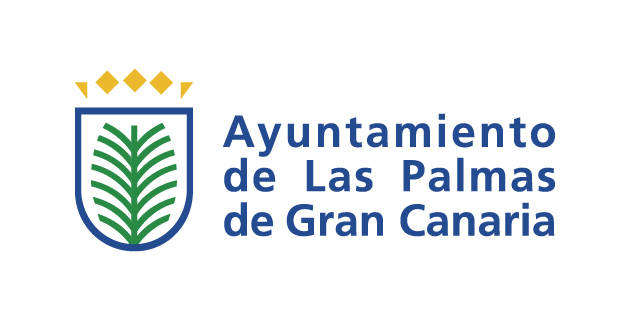 1.	Introducción	51.1.	Objeto de este documento	51.2.	Contenido preceptivo del registro de actividades del tratamiento	61.3.	Tabla resumen de actividades de tratamiento	62.	Descripción de las actividades de tratamiento realizadas como responsable	122.1.	UNIDAD TÉCNICA ASESORÍA JURÍDICA:	132.1.1.	JURÍDICO	132.2.	UNIDAD TÉCNICA BIENESTAR SOCIAL:	162.2.1.	SERVICIOS SOCIALES	162.2.2.	JUVENTUD	182.3.	UNIDAD TÉCNICA CEMELPA:	202.3.1.	EMERGENCIAS 092	202.4.	UNIDAD TÉCNICA CIUDAD DEL MAR:	222.4.1.	CIUDAD DE MAR	222.5.	UNIDAD TÉCNICA CONCEJALÍA DE NUEVAS TECNOLOGÍAS, ADMINISTRACIÓN PÚBLICA Y DEPORTES: ADMINISTRACIÓN PÚBLICA RECURSOSO HUMANOS, INNOVACIÓN TECNOLÓGICA Y DEPORTE4S	242.5.1.	DEPORTES	242.6.	UNIDAD TÉCNICA DE AGUAS:	262.6.1.	AGUAS	262.7.	UNIDAD TÉCNICA EDIFICACIÓN Y ACTIVIDADES:	282.7.1.	EDIFICACIÓN	282.7.2.	ACTIVIDADES COMERCIALES E INDUSTRIALES	302.8.	UNIDAD TÉCNICA EDUCACION:	322.8.1.	ACTIVIDADES EDUCATIVAS	322.9.	UNIDAD TÉCNICA IGUALDAD:	342.9.1.	IGUALDAD	342.10.	UNIDAD TÉCNICA LIMPIEZA:	362.10.1.	LIMPIEZA	362.11.	UNIDAD TÉCNICA MANTENIMIENTO URBANO:	382.11.1.	LICENCIAS DE OBRAS E INSTALACIONES EN LA VÍA PÚBLICA	382.12.	UNIDAD TÉNICA OMIC:	412.12.1.	OMIC	412.13.	UNIDAD TÉCNICA ÓRGANO DE GESTIÓN ECONÓMICO-FINANCIERO:	432.13.1.	GESTIÓN ECONÓMICA-FINANCIERA	432.13.2.	ACREEDORES Y PROVEEDORES	452.14.	UNIDAD TÉCNICA PATRIMONIO Y CONTRATACIÓN:	472.14.1.	VIDEOVIGILANCIA	472.15.	UNIDAD TÉCNICA POLICÍA:	492.15.1.	ATESTADOS	492.15.2.	VEHÍCULOS ABANDONADOS	512.15.3.	TARJETAS DE ARMAS	532.15.4.	ACTUACIONES POLICIALES	552.15.5.	CAMÁRAS DE TRÁFICO	572.15.6.	CÁMARAS DE SEGURIDAD CIUDADANA	592.15.7.	INTERVENCIONES GOIA-UE	622.16.	UNIDAD TÉCNICA PRESIDENCIA Y CULTURA:	642.16.1.	ARCHIVO GENERAL	642.17.	UNIDAD TÉCNICA PREVENCIÓN DE RIESGOS LABORALES:	662.17.1.	SALUD LABORAL	662.17.2.	PREVENCIÓN DE RIESGOS LABORALES	682.18.	UNIDAD TÉCNICA PROTECCIÓN DEL PAISAJE:	702.18.1.	TUTELA PAISAJE URBANO	702.19.	UNIDAD TÉCNICA RECURSOS HUMANOS:	722.19.1.	NÓMINAS, PERSONAL Y RECURSOS HUMANOS	722.20.	UNIDAD TÉCNICA RESPONSABILIDAD PATRIMONIAL:	742.20.1.	RESPONSABILIDAD PATRIMONIAL	742.21.	UNIDAD TÉCNICA SALUD PÚBLICA:	762.21.1.	CENSO DE ANIMALES DE COMPAÑIA	762.22.	UNIDAD TÉCNICA SECCIÓN DE PROYECTOS DE INNOVACIÓN:	782.22.1.	ATENCIÓN DERECHOS PROTECCIÓN DE DATOS	782.22.2.	NOTIFICACIONES BRECHAS DE SEGURIDAD DATOS PERSONALES	802.23.	UNIDAD TÉCNICA SERVICIO DE ASISTENCIA CIUDADANA:	832.23.1.	PADRÓN	832.23.2.	SUGERENCIAS Y RECLAMACIONES	852.23.3.	REGISTROS DOCUMENTALES	872.23.4.	MATRIMONIOS CIVILES Y PAREJAS DE HECHO	892.24.	UNIDAD TÉCNICA SERVICIO DE TECNOLOGÍAS DE LA INFORMACIÓN Y LAS COMUNICACIONES E INNOVACIÓN:	912.24.1.	SERVICIOS INTERACTIVOS	912.25.	UNIDAD TÉCNICA DE DESARROLLO LOCAL, CONSUMO Y TURISMO:	932.25.1.	MERCADOS Y VENTA AMBULANTE	932.26.	UNIDAD TÉCNICA MANTENIMIENTO URBANO:	952.26.1.	MANTENIMIENTO DEL MOBILIARIO URBANO INCLUYENDO PARQUES Y JARDINES, ALUMBRADO, AGUAS, ETC.	952.26.2.	INCIDENCIAS Y MANTENIMIENTO DE PATRIMONIO URBANO	972.26.3.	CEMENTERIOS	992.27.	UNIDAD TÉCNICA SERVICIO DE MEDIOAMBIENTE	1012.27.1.	HUERTOS URBANOS	1012.28.	UNIDAD TÉCNICA SERVICIO DE PARTICIPACIÓN CIUDADANA Y COORDINACIÓN TERRITORIAL:	1032.28.1.	PARTICIPACIÓN CIUDADANA	1032.29.	UNIDAD TÉCNICA TRÁFICO Y MOVILIDAD:	1052.29.1.	PERMISOS Y LICENCIAS DE TRÁFICO	1052.30.	UNIDAD TÉCNICA TRIBUTOS:	1072.30.1.	TRIBUTOS, TASAS Y PRECIOS PÚBLICOS	1072.31.	UNIDAD TÉCNICA URBANISMO:	1092.31.1.	VIVIENDA	1092.31.2.	PLANEAMIENTO Y GESTIÓN URBANÍSTICA	1112.31.3.	LICENCIAS URBANÍSTICAS	1133.	Descripción de las actividades de tratamiento realizadas como encargado	1164.	Medidas de seguridad aplicadas en los tratamientos de este registro	117IntroducciónEl principio de responsabilidad proactiva o “accountability” (art. 24 RGPD) de los responsables del tratameinto es uno de los aspectos novedosos y esenciales del REGLAMENTO (UE) 2016/679 DEL PARLAMENTO EUROPEO Y DEL CONSEJO de 27 de abril de 2016 relativo a la protección de las personas físicas en lo que respecta al tratamiento de datos personales y a la libre circulación de estos datos y por el que se deroga la Directiva 95/46/CE (Reglamento general de protección de datos), en adelante RGPD y se basa en el reconocimiento de responsabilidad y la prevención de las organizaciones que tratan datos personales. En este sentido, el RGPD considera que actuar sólo cuando ya se ha producido una infracción es insuficiente como estrategia, debido a que dicha infracción puede causar daños de difícil compensación o reparación a los interesados.Así, las organizaciones son responsables de implementar los medios que les permitan realizar un correcto tratamiento de datos personales de forma segura, y además deben ser capaces de demostrar que han actuado con la diligencia debida (art. 5.2 RGPD que implica la inversión de la carga de la prueba). Por tanto, el responsable del tratamiento deberá disponer de documentación que acredite la diligencia en el tratamiento de datos, y el cumplimiento de la normativa.El RGPD dispone en su Considerando 82 que “para demostrar la conformidad y cumplimiento del mismo, tanto el responsable como el encargado de tratamiento deben mantener registros de las actividades de tratamiento bajo su responsabilidad”.Tal y como establece el Considerando 89 del RGPD, se suprime la obligación formal del registro de ficheros de la entidades ante la autoridad de control (en nuestro caso la notificación de ficheros ante el RGPD de la AEPD). Sin embargo, el régimen de inscripción se sustituye por una obligación mucho más amplia de documentación de todos los tratamientos de datos realizados (artículo 30 RGPD)Objeto de este documentoEl objeto del presente documento es establecer el registro de las actividades de tratamiento de AYUNTAMIENTO DE LAS PALMAS DE GRAN CANARIA a efectos de cumplir con lo establecido en el art. 30 RGPD.Esta obligación del art. 30 RGPD es aplicable a organizaciones con una plantilla superior a 250 trabajadores (Art.30.5 RGPD), o teniendo menos de 250 trabajadores realicen tratamientos que puedan entrañar un riesgo para los derechos y libertades fundamentales de los interesados, no sea ocasional, o incluya categorías especiales de datos incluidos en el artículo 9.1 del RGPD o datos de infracciones o condenas penales recogidos en el artículo 10.No obstante, el enfoque basado en el riesgo es uno de los pilares del RGPD, apareciendo en reiteradas ocasiones a lo largo de su articulado: art 25 relativo a la privacidad por diseño y por defecto, art 32 relativo a seguridad, art 33 y 34 relativo a la notificación de brechas de seguridad, artículo 35 relativo a las evaluaciones de impacto en protección de datos, artículo 36 relativo a la consulta previa a la autoridad de control y articulo 37 relativo al delegado de protección de datos. Este enfoque basado en el riesgo requiere con carácter previo identificar los tratamientos y los activos implicados, por lo que partirá de la información reflejada en el presente registro de actividades de tratamiento.Por otra parte, la necesidad de la llevanza del registro de las actividades del tratamiento afecta al AYUNTAMIENTO DE LAS PALMAS DE GRAN CANARIA en su calidad de responsable del tratamiento, respecto de los tratamientos propios (art. 30.1 RGPD).Los registros de las actividades del tratamiento se mantendrán recogidos en el presente documento y deberán ser actualizados cuando se realicen cambios o se añadan tratamientos no registrados en el AYUNTAMIENTO DE LAS PALMAS DE GRAN CANARIA. Para ello se deberán establecer revisiones periódicas cada año y los responsables internos del tratamiento, es decir, los responsables técnicos de los Servicios y Unidades Administrativas municipales deberán prestar atención a los cambios organizativos y técnicos que alteren el contenido de los registros reflejados en el presente documento, debiendo solicitar la modificación del presente documento tan pronto como detecte variaciones en los tratamientos inventariados. Con carácter extraordinario deberá actualizarse el documento cuando se pretendan iniciar nuevos tratamientos.Este registro es de uso interno y estará a disposición de la Autoridad de Control (AEPD) cuando sea requerido, tal y como establece el art. 30.4 RGPD.Contenido preceptivo del registro de actividades del tratamientoPara las actividades de tratamiento de datos realizadas como responsable del tratamiento, el AYUNTAMIENTO DE LAS PALMAS DE GRAN CANARIA, como responsable del tratamiento, llevará un registro de las actividades de tratamiento efectuadas bajo su responsabilidad que contendrá toda la información reflejada en el art. 30.1 RGPD, indicada a continuación:a) El nombre y los datos de contacto del responsable y, en su caso, del corresponsable, del representante del responsable, y del Delegado de Protección de Datos (DPO).b) Los fines del tratamiento.c) Una descripción de las categorías de interesados y de las categorías de datos personales.d) Las categorías de destinatarios a quienes se comunicaron o comunicarán los datos personales, incluidos los destinatarios en terceros países u organizaciones internacionales.e) En su caso, las transferencias de datos personales a un tercer país o una organización internacional, incluida la identificación de dicho tercer país u organización internacional y, en el caso de las transferencias indicadas en el artículo 49, apartado 1, párrafo segundo del Reglamento, la documentación de garantías adecuadas.f) Cuando sea posible, los plazos previstos para la supresión de las diferentes categorías de datos.g) Cuando sea posible, una descripción general de las medidas técnicas y organizativas de seguridad a que se refiere el artículo 32, apartado 1 RGPD.Tabla resumen de actividades de tratamientoTras el análisis de los diferentes tratamientos realizados por cada uno de los departamentos o áreas de AYUNTAMIENTO DE LAS PALMAS DE GRAN CANARIA se han llegado a identificar los tratamientos que se indican a continuación:Actividades de tratamiento realizadas en calidad de ResponsableDescripción de las actividades de tratamiento realizadas como responsableResumen sobre las finalidades de los tratamientos, descripción general de las categorías de interesados y datos personales tratados, el origen y procedencia de los datos, las categorías de destinatarios a los que se comunicarían los datos personales, incluidas las transferencias internacionales, si fuera posible los plazos de conservación para las diferentes categorías de datos y una descripción general de las medidas técnicas y organizativas de seguridad.2.1 UNIDAD TÉCNICA ASESORÍA JURÍDICA:2.2.UNIDAD TÉCNICA BIENESTAR SOCIAL:2.3.UNIDAD TÉCNICA CEMELPA:2.4 UNIDAD TÉCNICA CIUDAD DEL MAR:2.5. UNIDAD TÉCNICA CONCEJALÍA DE NUEVAS TECNOLOGÍAS, ADMINISTRACIÓN PÚBLICA Y DEPORTES:2.6. UNIDAD TÉCNICA DE AGUAS:2.7 UNIDAD TÉCNICA EDIFICACIÓN Y ACTIVIDADES:2.8. UNIDAD TÉCNICA EDUCACION:2.9. UNIDAD TÉCNICA IGUALDAD:2.10. UNIDAD TÉCNICA LIMPIEZA:2.11. UNIDAD TÉCNICA MANTENIMIENTO URBANO:2.12. UNIDAD TÉCNICA OMIC:2.13. UNIDAD TÉCNICA ÓRGANO DE GESTIÓN ECONÓMICO-FINANCIERO:2.14. UNIDAD TÉCNICA PATRIMONIO Y CONTRATACIÓN:2.15. UNIDAD TÉCNICA POLICÍA:2.16. UNIDAD TÉCNICA PRESIDENCIA Y CULTURA:2.17. UNIDAD TÉCNICA PREVENCIÓN DE RIESGOS LABORALES:2.18. UNIDAD TÉCNICA PROTECCIÓN DEL PAISAJE:2.19. UNIDAD TÉCNICA RECURSOS HUMANOS:2.20. UNIDAD TÉCNICA RESPONSABILIDAD PATRIMONIAL:2.21. UNIDAD TÉCNICA SALUD PÚBLICA:2.22. UNIDAD TÉCNICA SECCIÓN DE PROYECTOS DE INNOVACIÓN:2.23. UNIDAD TÉCNICA SERVICIO DE ASISTENCIA CIUDADANA:2.24. UNIDAD TÉCNICA SERVICIO DE TECNOLOGÍAS DE LA INFORMACIÓN Y LAS COMUNICACIONES E INNOVACIÓN:2.25. UNIDAD TÉCNICA DE DESARROLLO LOCAL, CONSUMO Y TURISMO:2.26. UNIDAD TÉCNICA MANTENIMIENTO URBANO:2.27. UNIDAD TÉCNICA SERVICIO DE MEDIOAMBIENTE2.28. UNIDAD TÉCNICA SERVICIO DE PARTICIPACIÓN CIUDADANA Y COORDINACIÓN TERRITORIAL:2.29. UNIDAD TÉCNICA TRÁFICO Y MOVILIDAD:2.30. UNIDAD TÉCNICA TRIBUTOS:2.31. UNIDAD TÉCNICA URBANISMO:3. Medidas de seguridad aplicadas en los tratamientos de este registro- funciones y obligaciones de los usuarios definidas y documentadas- trabajo fuera de los locales (o acceso remoto) sujeto a autorización- designación de las personas con funciones de control de la seguridad- procedimiento de notificación, gestión y registro de incidentes de seguridad- procedimiento de gestión de soportes incluyendo su identificación, inventario- desecho de soportes con borrado irreversible o destrucción- control de acceso en base a criterio de mínimo necesario- identificación y autenticación inequívoca de los usuarios- renovación periódica de las credenciales de acceso- cifrado de contraseñas- copias de seguridadMedidas de seguridad adicionales para tratamientos con datos de infracciones administrativas, solvencia patrimonial / crédito, datos financieros, datos de medios de pago, perfiles de comportamiento de las personas o de los consumidores-- auditorías de seguridad de la información, al menos cada 2 años-- registro de entrada/salida de los soportes con información sensible-- bloqueo de reintentos de autenticación fallidos-- control de acceso físico a los servidoresMedidas de seguridad adicionales para tratamientos que involucren datos de categorías sensibles:-- auditorías de seguridad de la información, al menos cada 2 años-- registro de entrada/salida de los soportes con información sensible-- bloqueo de reintentos de autenticación fallidos-- control de acceso físico a los servidores--- cifrado de los soportes que almacenan información sensible--- cifrado de redes inalámbricas--- cifrado de la transferencia de datos--- log/registro de accesos a los ficheros con datos sensiblesMedidas de seguridad en relación con la documentación en soporte papel:- custodia de los documentos durante su tramitación- archivo de documentos bajo llave- criterios de archivo/organización de los documentos para garantizar su localización- destrucción de documentos mediante trituradora o servicios de destrucción confidencial certificada- transporte de los documentos mediante contenedores que garanticen que no pueden ser manipuladosademás, para los documentos con información de categorías especialmente sensibles:--- los dispositivos de archivo de los documentos se ubicarán en zonas de acceso restringido--- realización de copias de los documentos (papel) con información sensible bajo régimen de autorización--- se limitará las personas que pueden utilizarlos y se dejará constancia de cualquier acceso realizado por otras personas--- verificación periódica de las medidas de seguridad (al menos cada dos años)El listado completo de medidas se encuentra desarrollado en el documento de análisis de riesgos y en el documento de seguridad. Véase también el procedimiento de actuación ante brechas de seguridad.Actividad de tratamientoTitularidadDescripciónFinalidadACTUACIONES POLICIALESPúblicaACTUACIONES DE FUERZAS Y CUERPOS DE SEGURIDAD CON FINES POLICIALES, PROCEDIMIENTO ADMINISTRATIVOACTUACIONES DE FUERZAS Y CUERPOS DE SEGURIDAD CON FINES POLICICIALES, SEGURIDAD PÚBLICA Y DEFENSACEMENTERIOSPúblicaGESTIÓN DE LOS CEMENTERIOS MUNICIPALESGESTIÓN Y CONTROL SANITARIOGESTIÓN DE CEMENTERIOS PÚBLICOS.HUERTOS URBANOSPúblicaGESTIÓN DE LOS HUERTOS URBANOS Y ESCOLARES Y ACTIVIDADES ASOCIADAS A LOS MISMOSOTRAS FINALIDADESGESTIÓN AMBIENTALLIMPIEZAPúblicaGESTIÓN DEL SERVICIO DE LIMPIEZA Y RECOGIDA DE RESIDUOSGESTIÓN Y CONTROL SANITARIOPADRÓNPúblicaGESTIÓN DEL PADRÓN MUNICIPAL DE HABITANTESPADRÓN DE HABITANTESMERCADOS Y VENTA AMBULANTEPúblicaGESTIÓN DE LAS LICENCIAS DE LOS MERCADOS MUNICIPALES Y DE VENTA AMBULANTEOTRAS FINALIDADES, PROCEDIMIENTO ADMINISTRATIVOGESTIÓN DE MERCADOS, MERCADILLOS, FERIAS Y VENTA AMBULANTEPARTICIPACIÓN CIUDADANAPúblicaGESTIÓN DE LA PARTICIPACIÓN CIUDADANA EN LOS ÓRGANOS DE GOBIERNO MUNICIPALES Y DE PARTICIPACIÓN CIUDANAGESTIÓN Y PROMOCIÓN DE LA PARTICIPACIÓN CIUDADANASERVICIOS INTERACTIVOSPúblicaGESTIÓN DE SERVICIOS Y PLATAFORMAS INTERACTIVAS AL CIUDADANOREGISTRO Y GESTIÓN DE SERVICIOS INTERACTIVOSTARJETAS DE ARMASPúblicaGESTIÓN DE LAS TARJETAS DE ARMAS DE CUARTA CATEGORÍAPROCEDIMIENTO ADMINISTRATIVOGESTIÓN DE LICENCIAS DE ARMAS DE CUARTA CATEGORÍA.VEHÍCULOS ABANDONADOSPúblicaCONTROL Y GESTIÓN DE LA RETIRADA DE LOS VEHÍCULOS ABANDONADOS EN LA VÍA PUBLICACONTROL Y GESTIÓN DE LA RETIRADA DE LOS VEHÍCULOS ABANDONADOS EN LA VÍA PUBLICAMANTENIMIENTO DEL MOBILIARIO URBANO INCLUYENDO PARQUES Y JARDINES, ALUMBRADO, AGUAS, ETCPúblicaMANTENIMIENTO DEL MOBILIARIO URBANO INCLUYENDO PARQUES Y JARDINES, ALUMBRADO, AGUAS, ETCMANTENIMIENTO DEL MOBILIARIO URBANO INCLUYENDO PARQUES Y JARDINES, ALUMBRADO, AGUAS, ETCVIVIENDAPúblicaDATOS PARA LA BAREMACIÓN DE SOLICITUDES DE VIVIENDA DE PROMOCIÓN MUNICIPAL Y POSTERIOR ADJUDICACIÓN,PROCEDIMIENTO, SERVICIOS SOCIALES, FINES HISTÓRICOS, ESTADÍSTICOS O CIENTÍFICOSBAREMACIÓN DE LAS CASAS DEL GOBIERNO DE CANARIASVIDEOVIGILANCIAPúblicaVIDEOVIGILANCIA DE LAS INSTALACIONESVIDEOVIGILANCIASUGERENCIAS Y RECLAMACIONESPúblicaGESTIÓN, CONTROL DE LAS SUGERENCIAS Y RECLAMACIONES PRESENTADAS A ESTE AYUNTAMIENTO, ASÍ COMO LAS SOLICITUDES DE INFORMACIÓN PÚBLICAOTRA, FINES HISTÓRICOS, ESTADÍSTICOS O CIENTÍFICOS, PROCEDIMIENTO ADMINISTRATIVOTRANSPARENCIA Y MEJORA DE SERVICIOSSERVICIOS SOCIALESPúblicaATENCIÓN Y GESTIÓN DE LOS SERVICIOS SOCIALESSERVICIOS SOCIALES, PROCEDIMIENTO ADMINISTRATIVO, GESTIÓN SANCIONADORACÁMARAS DE SEGURIDAD CIUDADANAPúblicaVIDEOVIGILANCIA DE LOS ESPACIOS ABIERTOS DE LA CIUDADSEGURIDAD PÚBLICA Y DEFENSASALUD LABORALPúblicaGESTIÓN DE LA VIGILANCIA DE LA SALUDPREVISIÓN DE RIESGOS LABORALESSALUD Y SEGURIDAD LABORALRESPONSABILIDAD PATRIMONIALPúblicaGESTIÓN DE LOS ACCIDENTES Y/O INCIDENTES EN LOS QUE EL AYUNTAMIENTO PUEDA TENER ALGUNA RESPONSABILIDAD PATRIMONIALPROCEDIMIENTO ADMINISTRATIVOGESTIÓN DE LA RESPONSABILIDAD PATRIMONIAL DEL AYUNTAMIENTOREGISTROS DOCUMENTALESPúblicaCONTROL Y GESTIÓN DE LOS DIFERENTES REGISTROS DE ENTRADA Y SALIDA DE DOCUMENTOS TANTO EN EL REGISTRO GENERAL COMO EN EL DEPARTAMENTALFINES HISTÓRICOS, ESTADÍSTICOS O CIENTÍFICOS, PROCEDIMIENTO ADMINISTRATIVOPREVENCIÓN DE RIESGOS LABORALESPúblicaGESTIÓN DE LOS DATOS DE LOS TRABAJADORES PARA LA PREVENCIÓN DE LOS RIESGOS DERIVADOS DEL TRABAJOPREVISIÓN DE RIESGOS LABORALESPERMISOS Y LICENCIAS DE TRÁFICOPúblicaCONTROL Y GESTIÓN DE LAS LICENCIAS MUNICIPALES DE VEHÍCULOS AUTO TAXIS Y, ASÍ COMO VADOS, RESERVAS DE ESTACIONAMIENTO, PERMISOS DE OCUPACIÓN DE VÍAS Y SEÑALIZACIÓNPROCEDIMIENTO ADMINISTRATIVO, GESTIÓN SANCIONADORA, OTRAS FINALIDADESTRAMITACIÓN DE LAS LICENCIAS MUNICIPALES EN RELACIÓN CON EL TRÁFICOOMICPúblicaCONTROL, GESTIÓN DE LAS RECLAMACIONES Y ELABORACIÓN DE ESTADÍSTICAS DE LAS RECLAMACIONES Y DENUNCIASGESTIÓN DE RECLAMACIONES DE CONSUMO Y ESTADÍSTICASNÓMINAS, PERSONAL Y RECURSOS HUMANOSPúblicaGESTIÓN INTEGRAL DE LOS RECURSOS HUMANOSRECURSOS HUMANOS, GESTIÓN DE NÓMINAMATRIMONIOS CIVILES Y PAREJAS DE HECHOPúblicaCONTROL Y GESTIÓN DE LAS SOLICITUDES DE MATRIMONIOS CIVILES Y CERTIFICACIONES DE PAREJAS DE HECHOFINES HISTÓRICOS, ESTADÍSTICOS O CIENTÍFICOS, PROCEDIMIENTO ADMINISTRATIVOPROCEDIMIENTO ADMINISTRATIVO DE MATRIMONIO O PAREJA DE HECHOLICENCIAS DE OBRAS E INSTALACIONES EN LA VÍA PÚBLICAPúblicaGESTIÓN Y CONTROL DE LAS SOLICITUDES DE LICENCIAS PARA CANALIZACIONES ELÉCTRICAS, DE TELECOMUNICACIONES Y BORDILLOS EN TRAMOS DE ESCASA ENTIDAD, MANTENIMIENTO DE LA RED VIARIAPROCEDIMIENTO ADMINISTRATIVOGESTIÓN Y CONTROL DE LAS SOLICITUDES DE LICENCIAS PARA CANALIZACIONES ELÉCTRICAS, DE TELECOMUNICACIONES Y BORDILLOS EN TRAMOS DE ESCASA ENTIDAD, MANTENIMIENTO DE LA RED VIARIAJUVENTUDPúblicaDINAMIZACIÓN DE LAS POLÍTICAS MUNICIPALES DE JUVENTUDEDUCACIÓN Y CULTURA, OTRAS FINALIDADESGESTIONAR LAS POLÍTICAS DE JUVENTUD DEL AYUNTAMIENTOJURÍDICOPúblicaSEGUIMIENTO DE LOS RECURSOS QUE GESTIONA LA ASESORÍA JURÍDICAPROCEDIMIENTO ADMINISTRATIVOGESTIÓN DE PROCEDIMIENTOS JUDICIALES Y ASESORAMIENTO JURÍDICO DE LA ENTIDADINTERVENCIONES GOIA-UEPúblicaINTERVENCIONES POLICIALES DE LA UNIDAD ESPECIALACTUACIONES DE FUERZAS Y CUERPOS DE SEGUR, JUSTICIA, SEGURIDAD PÚBLICA Y DEFENSAINCIDENCIAS Y MANTENIMIENTO DE PATRIMONIO URBANOPúblicaMANTENIMIENTO DEL MOBILIARIO URBANO INCLUYENDO PARQUES Y JARDINES, ALUMBRADO, AGUAS, ETC.MANTENIMIENTO DEL MOBILIARIO URBANOIGUALDADPúblicaASESORÍA/ORIENTACIÓN EN LOS ÁMBITOS JURÍDICOS, SOCIAL EDUCATIVO LABORAL Y PSICOLÓGICO A LA MUJER CON ESPECIAL INCIDENCIA EN LAS IMPLICADAS EN VIOLENCIA DE GÉNERO.TRABAJO Y GESTIÓN DE EMPLEO, SERVICIOS SOCIALESACTUACIONES DE IGUALDAD DE MUJERES Y HOMBRESGESTIÓN ECONÓMICA-FINANCIERAPúblicaGESTIÓN ECONÓMICA-FINANCIERAGESTIÓN CONTABLE, FISCAL Y ADMINISTRATIVAEMERGENCIAS 092PúblicaGESTIONAR LAS LLAMADAS QUE SE REALIZAN AL CENTRO DE EMERGENCIAS Y ACTIVACIÓN DE LOS PROTOCOLOS NECESARIOSACTUACIONES DE FUERZAS Y CUERPOS DE SEGURIDAD CON FINES POLIC, SEGURIDAD PÚBLICA Y DEFENSAEMERGENCIASACTIVIDADES EDUCATIVASPúblicaGESTIÓN DE LAS ACTIVIDADES EDUCATIVASEDUCACIÓN Y CULTURAEDIFICACIÓNPúblicaTRAMITACIÓN DE LICENCIAS URBANÍSTICAS INCLUYENDO EXPEDIENTES SANCIONADORESPROCEDIMIENTO ADMINISTRATIVO, GESTIÓN SANCIONADORADEPORTESPúblicaGESTIONES RELACIONADAS CON EL DEPORTE EN EL MUNICIPIO DE LAS PALMAS DE GRAN CANARIAEDUCACIÓN Y CULTURADEPORTETUTELA PAISAJE URBANOPúblicaTUTELA DE LA GESTIÓN DEL PAISAJE URBANOPROCEDIMIENTO ADMINISTRATIVO, GESTIÓN SANCIONADORAPROTECCIÓN DE LA IMAGEN URBANATRIBUTOS, TASAS Y PRECIOS PÚBLICOSPúblicaGESTIÓN Y LIQUIDACIÓN DE LOS TRIBUTOS Y OBLIGACIONES MUNICIPALESPROCEDIMIENTO ADMINISTRATIVOGESTIÓN DE TRIBUTOS, TASAS Y PRECIOS PÚBLICOS.CIUDAD DE MARPúblicaGESTIÓN Y PROMOCIÓN ECONÓMICA EN EL ÁMBITO DEL LITORAL DE LAS PALMAS DE GRAN CANARIAPROCEDIMIENTO ADMINISTRATIVO, GESTIÓN SANCIONADORAGESTIÓN DEL ÁMBITO LITORAL DE LA CIUDADCENSO DE ANIMALES DE COMPAÑIAPúblicaCONTROL Y GESTIÓN DE ANIMALES DE COMPAÑÍAGESTIÓN Y CONTROL SANITARIOCONTROL DE ANIMALES DE COMPAÑÍACÁMARAS DE TRÁFICOPúblicaGESTIÓN DEL TRÁFICO DE LAS PRINCIPALES VÍAS DE LA CIUDADSEGURIDAD PÚBLICA Y DEFENSACONTROL DEL TRÁFICOATESTADOSPúblicaREGISTRO, CONTROL Y OBTENCIÓN DE ESTADÍSTICAS DE LOS ATESTADOS RELACIONADOS CON LA CIRCULACIÓN DE VEHÍCULOSPROCEDIMIENTO ADMINIST, ACTUACIONES DE FUERZAS Y CUERPOS DE SEGURIDAD CON FINES POLICIALESARCHIVO GENERALPúblicaGESTIÓN Y CONTROL DE DOCUMENTACIÓN DE EXPEDIENTESPROCEDIMIENTO ADMINISTRATIVO, OTRAS FINALIDADESGUARDADO, Y GESTIÓN DE LA DOCUMENTACIÓN DE LA ENTIDAD LOCAL.AGUASPúblicaGESTIÓN DEL SERVICIO DE SANEAMIENTO ABASTECIMIENTO Y DEPURACIÓN.PROCEDIMIENTO ADMINISTRATIVOPRESTACIÓN SERVICIOS ABASTECIMIENTO AGUA, ALCANTARILLADO Y DEPURACIÓNACTIVIDADES COMERCIALES E INDUSTRIALESPúblicaTRAMITACIÓN DE LICENCIAS DE ACTIVIDADES COMERCIALES E INDUSTRIALES INCLUYENDO EXPEDIENTES SANCIONADORESPROCEDIMIENTO ADMINISTRATIVO, GESTIÓN SANCIONADORACONTROL DE LAS ACTIVIDADES COMERCIALES E INDUSTRIALESACREEDORES Y PROVEEDORESPúblicaGESTIÓN DE LOS ACREEDORES Y PROVEEDORESGESTIÓN CONTABLE, FISCAL Y ADMINISTRATIVAATENCIÓN DERECHOS PROTECCIÓN DE DATOSPúblicaGESTIÓN DE LOS TRÁMITES Y SOLICITUDES EN MATERIA DE EJERCICIO DE DERECHOS DE PROTECCIÓN DE DATOSGESTIÓN DE LOS TRÁMITES Y SOLICITUDES EN MATERIA DE EJERCICIO DE DERECHOS DE PROTECCIÓN DE DATOSLICENCIAS URBANÍSTICASPúblicaGESTIÓN Y TRAMITACIÓN DE LICENCIAS Y EXPEDIENTES SANCIONADORES RELACIONADOS CON DICHAS LICENCIASPROCEDIMIENTO ADMINISTRATIVOGESTIÓN DE LICENCIAS URBANÍSTICASNOTIFICACIONES BRECHAS DE SEGURIDAD DATOS PERSONALESPúblicaPROCEDIMIENTO DE NOTIFICACIÓN DE BRECHAS DE SEGURIDAD QUE COMPORTE UN ALTO RIESGO PARA DERECHOS Y LIBERTADES.NOTIFICACIÓN DE BRECHAS DE SEGURIDAD A TITULARES DE LOS DATOS EN CUMPLIMIENTO DE LO DISPUESTO EN EL REGLAMENTO GENERAL DE PROTECCIÓN DE DATOSPLANEAMIENTO Y GESTIÓN URBANÍSTICAPúblicaPLANEAMIENTO Y GESTIÓN URBANÍSTICA DE LA CIUDADPROCEDIMIENTO ADMINISTRATIVOGESTIÓN DEL PLANEAMIENTO URBANÍSTICOTratamiento:JURÍDICOSEGUIMIENTO DE LOS RECURSOS QUE GESTIONA LA ASESORÍA JURÍDICAUNIDAD TÉCNICA: ASESORÍA JURÍDICAI Responsables del tratamiento:AYUNTAMIENTO DE LAS PALMAS DE GRAN CANARIAII Titularidad:PúblicaIII Categorías interesados:CIUDADANOS Y RESIDENTES 	
CONTRIBUYENTES Y SUJETOS OBLIGADOS 	
PROVEEDORES 	
ASOCIADOS O MIEMBROS 	
PROPIETARIOS O ARRENDATARIOS 		
ESTUDIANTES 	
REPRESENTANTES LEGALES 	
SOLICITANTES 	
BENEFICIARIOSDEMANDANTES Y DEMANDADOSIV Fines del tratamiento:PROCEDIMIENTO ADMINISTRATIVOGESTIÓN DE PROCEDIMIENTOS JUDICIALES Y ASESORAMIENTO JURÍDICO DE LA ENTIDADV Sistema de tratamiento:AUTOMATIZADOVI Origen de los datos:El propio interesado o su representante legal: SíRegistros públicos: NoOtras personas físicas: SíEntidad privada: NoFuentes accesibles al público: NoAdministración pública: SíVII Categorías de datos personales objeto de tratamiento:Datos identificativos:-DNI-NIF: Sí-Identificador nacional restringido art. 87: No-Dirección: Sí-Imagen: No-Número seguridad social: No-Teléfono: No-Firma manual o digitalizada: Sí-Firma electrónica: Sí-Registro personal: No-Marcas físicas: No-Tarjeta sanitaria: No-Nombre y apellidos: Sí-Huella digital: No-Voz: No-CCC/IBAN: No-Tarjeta bancaria o similar: NoOtros datos identificativos:Datos de categorías sensibles:-Ideología o ideas políticas: No-Afiliación Sindical: No-Religión: No-Creencias: No-Origen racial o étnico: No-Salud: No-Vida Sexual: NoDatos relativos a infracciones:-Infracciones penales: Sí-Infracciones administrativas: SíOtras categorías de datos personales:CARACTERÍSTICAS PERSONALES 	
CIRCUNSTANCIAS SOCIALES 	
ACADÉMICOS Y PROFESÍONALES 	
DETALLES DEL EMPLEO 	
TRANSACCIONES DE BIENES Y SERVICIOSVIII Legitimidad (base jurídica) del tratamiento:-Consentimiento del interesado: No-Datos necesarios ejecución contrato: No-Cumplimiento obligación legal: SíLey 29/98 Jurisdicción Contencioso-Administrativo 	
Ley 39/2015, de 1 de octubre, del Procedimiento Administrativo Común de las Administraciones Públicas.-Proteger intereses vitales: No-Misión, intereses o poderes públicos: No-Interés legítimo del Responsable: No-Consentimiento explícito (en relación a datos de categorías especiales): No-Obligación derecho laboral (en relación a datos de categorías especiales): No-Proteger intereses vitales de una persona no capacitada para consentir (en relación a datos de categorías especiales): No-Miembros entidad Sin ánimo de lucro (en relación a datos de categorías especiales): No-Datos hechos públicos por interesado (en relación a datos de categorías especiales): No-Ejercicio defensa o tribunales (en relación a datos de categorías especiales): No-Interés público esencial (en relación a datos de categorías especiales): No-Medicina preventiva, laboral o servicios sanitarios (en relación a datos de categorías especiales): No-Razones de salud pública (en relación a datos de categorías especiales): No-Archivo investigación o estadística en interés público (en relación a datos de categorías especiales): NoIX Destinatarios de la información:No hayX Transferencias internacionales:No se realizarán transferencias internacionales de datosXI Plazos de conservación de datos:Permanente.XII Descripción general de medidas técnicas y organizativas de seguridad:Documento de seguridad, Funciones y obligaciones del personal,Control de accesos, Control de acceso físico, Identificación yautenticación, Registro de incidencias, Distribución de soportes,Seguridad de telecomunicaciones, Correos electrónicos, dispositivos de almacenamiento, Criterios de archivo, Copias o reproducciones,Borrado o destrucción de soportesXIII Procedimiento para ejercitar los derechos:Pueden existir diferentes canales (email, correo postal, presencial, etc.) y se detallan en las diferentes cláusulas de información, así como en el procedimiento de gestión de derechos, en el que también se dispone de formularios de ejercicio de derechos para facilitar a los interesados.  Tratamiento:2.2.1.SERVICIOS SOCIALESATENCIÓN Y GESTIÓN DE LOS SERVICIOS SOCIALESUNIDAD TÉCNICA: BIENESTAR SOCIALI Responsables del tratamiento:AYUNTAMIENTO DE LAS PALMAS DE GRAN CANARIAII Titularidad:PúblicaIII Categorías interesados:CIUDADANOS Y RESIDENTES 	
BENEFICIARIOSIV Fines del tratamiento:SERVICIOS SOCIALES 	
PROCEDIMIENTO ADMINISTRATIVO 	
GESTIÓN SANCIONADORAV Sistema de tratamiento:MIXTOVI Origen de los datos:El propio interesado o su representante legal: SíRegistros públicos: NoOtras personas físicas: SíEntidad privada: SíFuentes accesibles al público: NoAdministración pública: SíVII Categorías de datos personales objeto de tratamiento:Datos identificativos:-DNI-NIF: Sí-Identificador nacional restringido art. 87: No-Dirección: Sí-Imagen: Sí-Número seguridad social: Sí-Teléfono: Sí-Firma manual o digitalizada: Sí-Firma electrónica: Sí-Registro personal: No-Marcas físicas: No-Tarjeta sanitaria: No-Nombre y apellidos: Sí-Huella digital: No-Voz: No-CCC/IBAN: No-Tarjeta bancaria o similar: NoOtros datos identificativos:Datos de categorías sensibles:-Ideología o ideas políticas: No-Afiliación Sindical: No-Religión: No-Creencias: No-Origen racial o étnico: No-Salud: Sí-Vida Sexual: NoDatos relativos a infracciones:-Infracciones penales: Sí-Infracciones administrativas: SíOtras categorías de datos personales:CARACTERÍSTICAS PERSONALES 	
CIRCUNSTANCIAS SOCIALES 	
ACADÉMICOS Y PROFESIONALES 	
DETALLES DEL EMPLEO 	
ECONÓMICOS, FINANCIEROS Y DE SEGUROSVIII Legitimidad (base jurídica) del tratamiento:-Consentimiento del interesado: Sí-Datos necesarios ejecución contrato: No-Cumplimiento obligación legal: SíLey 9/1987, de 28 de abril, de Servicios Sociales de la Comunidad Autónoma de Canarias. 	
Ley Territorial 1/1997, de 7 de febrero, de Atención Integral al Menor-Proteger intereses vitales: No-Misión, intereses o poderes públicos: No-Interés legítimo del Responsable: No-Consentimiento explícito (en relación a datos de categorías especiales): No-Obligación derecho laboral (en relación a datos de categorías especiales): No-Proteger intereses vitales de una persona no capacitada para consentir (en relación a datos de categorías especiales): No-Miembros entidad sin ánimo de lucro (en relación a datos de categorías especiales): No-Datos hechos públicos por interesado (en relación a datos de categorías especiales): No-Ejercicio defensa o tribunales (en relación a datos de categorías especiales): No-Interés público esencial (en relación a datos de categorías especiales): No-Medicina preventiva, laboral o servicios sanitarios (en relación a datos de categorías especiales): No-Razones de salud pública (en relación a datos de categorías especiales): No-Archivo investigación o estadística en interés público (en relación a datos de categorías especiales): NoIX Destinatarios de la información:OTROS ÓRGANOS DE LA COMUNIDAD AUTÓNOMAX Transferencias internacionales:No se realizarán transferencias internacionales de datosXI Plazos de conservación de datos:Indefinido.XII Descripción general de medidas técnicas y organizativas de seguridad:Documento de seguridad, Funciones y obligaciones del personal,Control de accesos, Control de acceso físico, Identificación yautenticación, Registro de incidencias, Distribución de soportes,Seguridad de telecomunicaciones, Correos electrónicos, dispositivos de almacenamiento, Criterios de archivo, Copias o reproducciones,Borrado o destrucción de soportesXIII Procedimiento para ejercitar los derechos:Pueden existir diferentes canales (email, correo postal, presencial, etc.) y se detallan en las diferentes cláusulas de información, así como en el procedimiento de gestión de derechos, en el que también se dispone de formularios de ejercicio de derechos para facilitar a los interesados.  Tratamiento:2.2.2 JUVENTUDDINAMIZACIÓN DE LAS POLÍTICAS MUNICIPALES DE JUVENTUDUNIDAD TÉCNICA: BIENESTAR SOCIAL, SECCIÓN DE JUVENTUDI Responsables del tratamiento:AYUNTAMIENTO DE LAS PALMAS DE GRAN CANARIAII Titularidad:PúblicaIII Categorías interesados:CIUDADANOS Y RESIDENTES 	
ASOCIADOS O MIEMBROS 	
REPRESENTANTES LEGALESIV Fines del tratamiento:EDUCACIÓN Y CULTURA 	
OTRAS FINALIDADESGESTIONAR LAS POLÍTICAS DE JUVENTUD DEL AYUNTAMIENTOV Sistema de tratamiento:MIXTOVI Origen de los datos:El propio interesado o su representante legal: SíRegistros públicos: NoOtras personas físicas: SíEntidad privada: SíFuentes accesibles al público: NoAdministración pública: NoVII Categorías de datos personales objeto de tratamiento:Datos identificativos:-DNI-NIF: Sí-Identificador nacional restringido art. 87: No-Dirección: Sí-Imagen: Sí-Número seguridad social: No-Teléfono: Sí-Firma manual o digitalizada: Sí-Firma electrónica: Sí-Registro personal: No-Marcas físicas: No-Tarjeta sanitaria: Sí-Nombre y apellidos: Sí-Huella digital: No-Voz: No-CCC/IBAN: No-Tarjeta bancaria o Similar: NoOtros datos identificativos:Datos de categorías sensibles:-Ideología o ideas políticas: No-Afiliación Sindical: No-Religión: No-Creencias: No-Origen racial o étnico: No-Salud: No-Vida Sexual: NoDatos relativos a infracciones:-Infracciones penales: Sí-Infracciones administrativas: SíOtras categorías de datos personales:CARACTERÍSTICAS PERSONALES 	
CIRCUNSTANCIAS SOCIALES 	
ACADÉMICOS Y PROFESÍONALES 	
DETALLES DEL EMPLEOVIII Legitimidad (base jurídica) del tratamiento:-Consentimiento del interesado: Sí-Datos necesarios ejecución contrato: No-Cumplimiento obligación legal: SíLey 7/2007, de 13 de abril, Canaria de Juventud-Proteger intereses vitales: No-Misión, intereses o poderes públicos: No-Interés legítimo del Responsable: No-Consentimiento explícito (en relación a datos de categorías especiales): No-Obligación derecho laboral (en relación a datos de categorías especiales): No-Proteger intereses vitales de una persona no capacitada para consentir (en relación a datos de categorías especiales): No-Miembros entidad sin ánimo de lucro (en relación a datos de categorías especiales): No-Datos hechos públicos por interesado (en relación a datos de categorías especiales): No-Ejercicio defensa o tribunales (en relación a datos de categorías especiales): No-Interés público esencial (en relación a datos de categorías especiales): No-Medicina preventiva, laboral o servicios sanitarios (en relación a datos de categorías especiales): No-Razones de salud pública (en relación a datos de categorías especiales): No-Archivo investigación o estadística en interés público (en relación a datos de categorías especiales): NoIX Destinatarios de la información:No hayX Transferencias internacionales:No se realizarán transferencias internacionales de datosXI Plazos de conservación de datos:IndefinidoXII Descripción general de medidas técnicas y organizativas de seguridad:Documento de seguridad, Funciones y obligaciones del personal,Control de accesos, Control de acceso físico, Identificación yautenticación, Registro de incidencias, Distribución de soportes,Seguridad de telecomunicaciones, Correos electrónicos, Dispositivos de almacenamiento, Criterios de archivo, Copias o reproducciones,Borrado o destrucción de soportesXIII Procedimiento para ejercitar los derechos:Pueden existir diferentes canales (email, correo postal, presencial, etc.) y se detallan en las diferentes cláusulas de información, así como en el procedimiento de gestión de derechos, en el que también se dispone de formularios de ejercicio de derechos para facilitar a los interesados.  Tratamiento:2.3.1 EMERGENCIAS 092GESTIONAR LAS LLAMADAS QUE SE REALIZAN AL CENTRO DE EMERGENCIAS Y ACTIVACIÓN DE LOS PROTOCOLOS NECESARIOSUNIDAD TÉCNICA: CEMELPAI Responsables del tratamiento:AYUNTAMIENTO DE LAS PALMAS DE GRAN CANARIAII Titularidad:PúblicaIII Categorías interesados:BENEFICIARIOSIV Fines del tratamiento:ACTUACIONES DE FUERZAS Y CUERPOS DE SEGURIDAD CON FINES POLICIALES	
SEGURIDAD PÚBLICA Y DEFENSAEMERGENCIASV Sistema de tratamiento:AUTOMATIZADOVI Origen de los datos:El propio interesado o su representante legal: SíRegistros públicos: NoOtras personas físicas: NoEntidad privada: NoFuentes accesibles al público: NoAdministración pública: NoVII Categorías de datos personales objeto de tratamiento:Datos identificativos:-DNI-NIF: Sí-Identificador nacional restringido art. 87: No-Dirección: Sí-Imagen: No-Número seguridad social: No-Teléfono: Sí-Firma manual o digitalizada: No-Firma electrónica: No-Registro personal: No-Marcas físicas: No-Tarjeta sanitaria: No-Nombre y apellidos: Sí-Huella digital: No-Voz: Sí-CCC/IBAN: No-Tarjeta bancaria o similar: NoOtros datos identificativos:Datos de categorías sensibles:-Ideología o ideas políticas: No-Afiliación Sindical: No-Religión: No-Creencias: No-Origen racial o étnico: No-Salud: Sí-Vida Sexual: NoDatos relativos a infracciones:-Infracciones penales: Sí-Infracciones administrativas: SíOtras categorías de datos personales:CARACTERÍSTICAS PERSONALES 	
CIRCUNSTANCIAS SOCIALESVIII Legitimidad (base jurídica) del tratamiento:-Consentimiento del interesado: No-Datos necesarios ejecución contrato: No-Cumplimiento obligación legal: SíLey 7/1985, de 2 de abril, reguladora de las Bases del Régimen Local-Proteger intereses vitales: No-Misión, intereses o poderes públicos: SíFACILITAR A LA PRESENCIA POLICIAL Y DE EMERGENCIAS-Interés legítimo del Responsable: No-Consentimiento explícito (en relación a datos de categorías especiales): No-Obligación derecho laboral (en relación a datos de categorías especiales): No-Proteger intereses vitales de una persona no capacitada para consentir (en relación a datos de categorías especiales): No-Miembros entidad sin ánimo de lucro (en relación a datos de categorías especiales): No-Datos hechos públicos por interesado (en relación a datos de categorías especiales): No-Ejercicio defensa o tribunales (en relación a datos de categorías especiales): No-Interés público esencial (en relación a datos de categorías especiales): No-Medicina preventiva, laboral o servicios sanitarios (en relación a datos de categorías especiales): No-Razones de salud pública (en relación a datos de categorías especiales): No-Archivo investigación o estadística en interés público (en relación a datos de categorías especiales): NoIX Destinatarios de la información:ÓRGANOS JUDICIALES 	
FUERZAS Y CUERPOS DE SEGURIDADX Transferencias internacionales:No se realizarán transferencias internacionales de datosXI Plazos de conservación de datos:IndefinidoXII Descripción general de medidas técnicas y organizativas de seguridad:Documento de seguridad, Funciones y obligaciones del personal,Control de accesos, Control de acceso físico, Identificación yautenticación, Registro de incidencias, Distribución de soportes,Seguridad de telecomunicaciones, Correos electrónicos, dispositivos de almacenamiento, Criterios de archivo, Copias o reproducciones,Borrado o destrucción de soportesXIII Procedimiento para ejercitar los derechos:Pueden existir diferentes canales (email, correo postal, presencial, etc.) y se detallan en las diferentes cláusulas de información, así como en el procedimiento de gestión de derechos, en el que también se dispone de formularios de ejercicio de derechos para facilitar a los interesados.  Tratamiento:2.4.1.CIUDAD DE MARGESTIÓN Y PROMOCIÓN ECONÓMICA EN EL ÁMBITO DEL LITORAL DE LAS PALMAS DE GRAN CANARIAUNIDAD TÉCNICA: CIUDAD DE MARI Responsables del tratamiento:AYUNTAMIENTO DE LAS PALMAS DE GRAN CANARIAII Titularidad:PúblicaIII Categorías interesados:CIUDADANOS Y RESIDENTES 	
PROVEEDORES 	
REPRESENTANTES LEGALES 	
SOLICITANTESIV Fines del tratamiento:PROCEDIMIENTO ADMINISTRATIVO 	
GESTIÓN SANCIONADORAGESTIÓN DEL ÁMBITO LITORAL DE LA CIUDADV Sistema de tratamiento:MIXTOVI Origen de los datos:El propio interesado o su representante legal: SíRegistros públicos: NoOtras personas físicas: NoEntidad privada: SíFuentes accesibles al público: NoAdministración pública: SíVII Categorías de datos personales objeto de tratamiento:Datos identificativos:-DNI-NIF: Sí-Identificador nacional restringido art. 87: No-Dirección: Sí-Imagen: Sí-Número seguridad social: No-Teléfono: Sí-Firma manual o digitalizada: Sí-Firma electrónica: Sí-Registro personal: No-Marcas físicas: No-Tarjeta sanitaria: No-Nombre y apellidos: Sí-Huella digital: No-Voz: No-CCC/IBAN: No-Tarjeta bancaria o similar: NoOtros datos identificativos:Datos de categorías sensibles:-Ideología o ideas políticas: No-Afiliación Sindical: No-Religión: No-Creencias: No-Origen racial o étnico: No-Salud: No-Vida Sexual: NoDatos relativos a infracciones:-Infracciones penales: No-Infracciones administrativas: SíOtras categorías de datos personales:CARACTERÍSTICAS PERSONALES 	
ACADÉMICOS Y PROFESIONALES 	
DETALLES DEL EMPLEOVIII Legitimidad (base jurídica) del tratamiento:-Consentimiento del interesado: No-Datos necesarios ejecución contrato: No-Cumplimiento obligación legal: No-Proteger intereses vitales: No-Misión, intereses o poderes públicos: No-Interés legítimo del Responsable: No-Consentimiento explícito (en relación a datos de categorías especiales): No-Obligación derecho laboral (en relación a datos de categorías especiales): No-Proteger intereses vitales de una persona no capacitada para consentir (en relación a datos de categorías especiales): No-Miembros entidad sin ánimo de lucro (en relación a datos de categorías especiales): No-Datos hechos públicos por interesado (en relación a datos de categorías especiales): No-Ejercicio defensa o tribunales (en relación a datos de categorías especiales): No-Interés público esencial (en relación a datos de categorías especiales): No-Medicina preventiva, laboral o servicios sanitarios (en relación a datos de categorías especiales): No-Razones de salud pública (en relación a datos de categorías especiales): No-Archivo investigación o estadística en interés público (en relación a datos de categorías especiales): NoIX Destinatarios de la información:No hayX Transferencias internacionales:No se realizarán transferencias internacionales de datosXI Plazos de conservación de datos:IndefinidoXII Descripción general de medidas técnicas y organizativas de seguridad:Documento de seguridad, Funciones y obligaciones del personal,Control de accesos, Control de acceso físico, Identificación yautenticación, Registro de incidencias, Distribución de soportes,Seguridad de telecomunicaciones, Correos electrónicos, dispositivos de almacenamiento, Criterios de archivo, Copias o reproducciones,Borrado o destrucción de soportesXIII Procedimiento para ejercitar los derechos:Pueden existir diferentes canales (email, correo postal, presencial, etc.) y se detallan en las diferentes cláusulas de información, así como en el procedimiento de gestión de derechos, en el que también se dispone de formularios de ejercicio de derechos para facilitar a los interesados.Tratamiento:2.5.1 DEPORTESGESTIONES RELACIONADAS CON EL DEPORTE EN EL MUNICIPIO DE LAS PALMAS DE GRAN CANARIAUNIDAD TÉCNICA: CONCEJALÍA DE NUEVAS TECNOLOGÍAS, ADMINISTRACIÓN PÚBLICA Y DEPORTESI Responsables del tratamiento:AYUNTAMIENTO DE LAS PALMAS DE GRAN CANARIAII Titularidad:PúblicaIII Categorías interesados:CIUDADANOS Y RESIDENTESPRESIDENTES Y PERSONAS DE CONTACTO DE CLUBES DEPORTIVOS Y OTRAS ENTIDADES RELACIONADAS CON EL DEPORTE EN LAS PALMAS DE GRAN CANARIAIV Fines del tratamiento:EDUCACIÓN Y CULTURADEPORTEV Sistema de tratamiento:AUTOMATIZADOVI Origen de los datos:El propio interesado o su representante legal: SíRegistros públicos: NoOtras personas físicas: NoEntidad privada: NoFuentes accesibles al público: NoAdministración pública: NoVII Categorías de datos personales objeto de tratamiento:Datos identificativos:-DNI-NIF: Sí-Identificador nacional restringido art. 87: No-Dirección: Sí-Imagen: No-Número seguridad social: No-Teléfono: Sí-Firma manual o digitalizada: Sí-Firma electrónica: Sí-Registro personal: No-Marcas físicas: No-Tarjeta sanitaria: No-Nombre y apellidos: Sí-Huella digital: No-Voz: No-CCC/IBAN: No-Tarjeta bancaria o similar: NoOtros datos identificativos:Datos de categorías sensibles:-Ideología o ideas políticas: No-Afiliación sindical: No-Religión: No-Creencias: No-Origen racial o étnico: No-Salud: No-Vida Sexual: NoDatos relativos a infracciones:-Infracciones penales: No-Infracciones administrativas: NoOtras categorías de datos personales:VIII Legitimidad (base jurídica) del tratamiento:-Consentimiento del interesado: Sí-Datos necesarios ejecución contrato: Sí-Cumplimiento obligación legal: No-Proteger intereses vitales: No-Misión, intereses o poderes públicos: No-Interés legítimo del Responsable: No-Consentimiento explícito (en relación a datos de categorías especiales): No-Obligación derecho laboral (en relación a datos de categorías especiales): No-Proteger intereses vitales de una persona no capacitada para consentir (en relación a datos de categorías especiales): No-Miembros entidad sin ánimo de lucro (en relación a datos de categorías especiales): No-Datos hechos públicos por interesado (en relación a datos de categorías especiales): No-Ejercicio defensa o tribunales (en relación a datos de categorías especiales): No-Interés público esencial (en relación a datos de categorías especiales): No-Medicina preventiva, laboral o servicios sanitarios (en relación a datos de categorías especiales): No-Razones de salud pública (en relación a datos de categorías especiales): No-Archivo investigación o estadística en interés público (en relación a datos de categorías especiales): NoIX Destinatarios de la información:No hayX Transferencias internacionales:No se realizarán transferencias internacionales de datosXI Plazos de conservación de datos:Indefinido.XII Descripción general de medidas técnicas y organizativas de seguridad:Documento de seguridad, Funciones y obligaciones del personal,Control de accesos, Control de acceso físico, Identificación yautenticación, Registro de incidencias, Distribución de soportes,Seguridad de telecomunicaciones, Correos electrónicos, dispositivos de almacenamiento, Criterios de archivo, Copias o reproducciones,Borrado o destrucción de soportesXIII Procedimiento para ejercitar los derechos:Pueden existir diferentes canales (email, correo postal, presencial, etc.) y se detallan en las diferentes cláusulas de información, así como en el procedimiento de gestión de derechos, en el que también se dispone de formularios de ejercicio de derechos para facilitar a los interesados.  Tratamiento:2.6.1. AGUASGESTIÓN DEL SERVICIO DE SANEAMIENTO ABASTECIMIENTO Y DEPURACIÓN.UNIDAD TÉCNICA: UNIDAD TÉCNICA DE AGUASI Responsables del tratamiento:AYUNTAMIENTO DE LAS PALMAS DE GRAN CANARIAII Titularidad:PúblicaIII Categorías interesados:PROPIETARIOS O ARRENDATARIOS 	
REPRESENTANTES LEGALESIV Fines del tratamiento:PROCEDIMIENTO ADMINISTRATIVOPRESTACIÓN SERVICIOS ABASTECIMIENTO AGUA, ALCANTARILLADO Y DEPURACIÓNV Sistema de tratamiento:MIXTOVI Origen de los datos:El propio interesado o su representante legal: SíRegistros públicos: NoOtras personas físicas: NoEntidad privada: NoFuentes accesibles al público: NoAdministración pública: NoVII Categorías de datos personales objeto de tratamiento:Datos identificativos:-DNI-NIF: Sí-Identificador nacional restringido art. 87: No-Dirección: Sí-Imagen: No-Número seguridad social: No-Teléfono: Sí-Firma manual o digitalizada: Sí-Firma electrónica: Sí-Registro personal: No-Marcas físicas: No-Tarjeta sanitaria: No-Nombre y apellidos: Sí-Huella digital: No-Voz: No-CCC/IBAN: No-Tarjeta bancaria o similar: NoOtros datos identificativos:Datos de categorías sensibles:-Ideología o ideas políticas: No-Afiliación Sindical: No-Religión: No-Creencias: No-Origen racial o étnico: No-Salud: No-Vida Sexual: NoDatos relativos a infracciones:-Infracciones penales: No-Infracciones administrativas: NoOtras categorías de datos personales:CARACTERÍSTICAS PERSONALESVIII Legitimidad (base jurídica) del tratamiento:-Consentimiento del interesado: No-Datos necesarios ejecución contrato: No-Cumplimiento obligación legal: SíLey 7/1985, de 2 de abril, reguladora de las Bases del Régimen Local.-Proteger intereses vitales: No-Misión, intereses o poderes públicos: No-Interés legítimo del Responsable: No-Consentimiento explícito (en relación a datos de categorías especiales): No-Obligación derecho laboral (en relación a datos de categorías especiales): No-Proteger intereses vitales de una persona no capacitada para consentir (en relación a datos de categorías especiales): No-Miembros entidad sin ánimo de lucro (en relación a datos de categorías especiales): No-Datos hechos públicos por interesado (en relación a datos de categorías especiales): No-Ejercicio defensa o tribunales (en relación a datos de categorías especiales): No-Interés público esencial (en relación a datos de categorías especiales): No-Medicina preventiva, laboral o servicios sanitarios (en relación a datos de categorías especiales): No-Razones de salud pública (en relación a datos de categorías especiales): No-Archivo investigación o estadística en interés público (en relación a datos de categorías especiales): NoIX Destinatarios de la información:No hayX Transferencias internacionales:No se realizarán transferencias internacionales de datosXI Plazos de conservación de datos:IndefinidoXII Descripción general de medidas técnicas y organizativas de seguridad:Documento de seguridad, Funciones y obligaciones del personal,Control de accesos, Control de acceso físico, Identificación yautenticación, Registro de incidencias, Distribución de soportes,Seguridad de telecomunicaciones, Correos electrónicos, Dispositivos de almacenamiento, Criterios de archivo, Copias o reproducciones,Borrado o destrucción de soportesXIII Procedimiento para ejercitar los derechos:Pueden existir diferentes canales (email, correo postal, presencial, etc.) y se detallan en las diferentes cláusulas de información, así como en el procedimiento de gestión de derechos, en el que también se dispone de formularios de ejercicio de derechos para facilitar a los interesados.  Tratamiento:2.7.1. EDIFICACIÓNTRAMITACIÓN DE LICENCIAS URBANÍSTICAS INCLUYENDO EXPEDIENTES SANCIONADORESUNIDAD TÉCNICA: EDIFICACIÓN Y ACTIVIDADESI Responsables del tratamiento:AYUNTAMIENTO DE LAS PALMAS DE GRAN CANARIAII Titularidad:PúblicaIII Categorías interesados:CIUDADANOS Y RESIDENTES 	
PROPIETARIOS O ARRENDATARIOS 	
REPRESENTANTES LEGALES 	
PERSONAS DE CONTACTO 	
SOLICITANTESIV Fines del tratamiento:PROCEDIMIENTO ADMINISTRATIVO 	
GESTIÓN SANCIONADORAV Sistema de tratamiento:MIXTOVI Origen de los datos:El propio interesado o su representante legal: SíRegistros públicos: NoOtras personas físicas: SíEntidad privada: SíFuentes accesibles al público: NoAdministración pública: SíVII Categorías de datos personales objeto de tratamiento:Datos identificativos:-DNI-NIF: Sí-Identificador nacional restringido art. 87: No-Dirección: Sí-Imagen: No-Número seguridad social: No-Teléfono: Sí-Firma manual o digitalizada: Sí-Firma electrónica: Sí-Registro personal: No-Marcas físicas: No-Tarjeta sanitaria: No-Nombre y apellidos: Sí-Huella digital: No-Voz: No-CCC/IBAN: No-Tarjeta bancaria o similar: NoOtros datos identificativos:Datos de categorías sensibles:-Ideología o ideas políticas: No-Afiliación Sindical: No-Religión: No-Creencias: No-Origen racial o étnico: No-Salud: No-Vida Sexual: NoDatos relativos a infracciones:-Infracciones penales: No-Infracciones administrativas: SíOtras categorías de datos personales:CARACTERÍSTICAS PERSONALESVIII Legitimidad (base jurídica) del tratamiento:-Consentimiento del interesado: No-Datos necesarios ejecución contrato: No-Cumplimiento obligación legal: SíLey 4/2017, de 13 de julio, del Suelo y de los Espacios Naturales Protegidos de Canarias. 	
Ley 39/2015, de 1 de octubre, del Procedimiento Administrativo Común de las Administraciones Públicas-Proteger intereses vitales: No-Misión, intereses o poderes públicos: No-Interés legítimo del Responsable: No-Consentimiento explícito (en relación a datos de categorías especiales): No-Obligación derecho laboral (en relación a datos de categorías especiales): No-Proteger intereses vitales de una persona no capacitada para consentir (en relación a datos de categorías especiales): No-Miembros entidad Sin ánimo de lucro (en relación a datos de categorías especiales): No-Datos hechos públicos por interesado (en relación a datos de categorías especiales): No-Ejercicio defensa o tribunales (en relación a datos de categorías especiales): No-Interés público esencial (en relación a datos de categorías especiales): No-Medicina preventiva, laboral o servicios sanitarios (en relación a datos de categorías especiales): No-Razones de salud pública (en relación a datos de categorías especiales): No-Archivo investigación o estadística en interés público (en relación a datos de categorías especiales): NoIX Destinatarios de la información:No hayX Transferencias internacionales:No se realizarán transferencias internacionales de datosXI Plazos de conservación de datos:IndefinidoXII Descripción general de medidas técnicas y organizativas de seguridad:Documento de seguridad, Funciones y obligaciones del personal,Control de accesos, Control de acceso físico, Identificación yautenticación, Registro de incidencias, Distribución de soportes,Seguridad de telecomunicaciones, Correos electrónicos, Dispositivos de almacenamiento, Criterios de archivo, Copias o reproducciones,Borrado o destrucción de soportesXIII Procedimiento para ejercitar los derechos:Pueden existir diferentes canales (email, correo postal, presencial, etc.) y se detallan en las diferentes cláusulas de información, así como en el procedimiento de gestión de derechos, en el que también se dispone de formularios de ejercicio de derechos para facilitar a los interesados.  Tratamiento:2.7.2. ACTIVIDADES COMERCIALES E INDUSTRIALESTRAMITACIÓN DE LICENCIAS DE ACTIVIDADES COMERCIALES E INDUSTRIALES INCLUYENDO EXPEDIENTES SANCIONADORESUNIDAD TÉCNICA: EDIFICACIÓN Y ACTIVIDADESI Responsables del tratamiento:AYUNTAMIENTO DE LAS PALMAS DE GRAN CANARIAII Titularidad:PúblicaIII Categorías interesados:PROPIETARIOS O ARRENDATARIOS 	
REPRESENTANTES LEGALES 	
SOLICITANTESIV Fines del tratamiento:PROCEDIMIENTO ADMINISTRATIVO 	
GESTIÓN SANCIONADORACONTROL DE LAS ACTIVIDADES COMERCIALES E INDUSTRIALESV Sistema de tratamiento:MIXTOVI Origen de los datos:El propio interesado o su representante legal: SíRegistros públicos: NoOtras personas físicas: SíEntidad privada: SíFuentes accesibles al público: NoAdministración pública: SíVII Categorías de datos personales objeto de tratamiento:Datos identificativos:-DNI-NIF: Sí-Identificador nacional restringido art. 87: No-Dirección: Sí-Imagen: No-Número seguridad social: No-Teléfono: Sí-Firma manual o digitalizada: Sí-Firma electrónica: Sí-Registro personal: No-Marcas físicas: No-Tarjeta sanitaria: No-Nombre y apellidos: Sí-Huella digital: No-Voz: No-CCC/IBAN: No-Tarjeta bancaria o Similar: NoOtros datos identificativos:Datos de categorías sensibles:-Ideología o ideas políticas: No-Afiliación Sindical: No-Religión: No-Creencias: No-Origen racial o étnico: No-Salud: No-Vida Sexual: NoDatos relativos a infracciones:-Infracciones penales: No-Infracciones administrativas: SíOtras categorías de datos personales:CARACTERÍSTICAS PERSONALES 	
ACADÉMICOS Y PROFESIONALESVIII Legitimidad (base jurídica) del tratamiento:-Consentimiento del interesado: No-Datos necesarios ejecución contrato: No-Cumplimiento obligación legal: SíLey 7/1985, de 2 de abril, reguladora de las Bases del Régimen Local. 	
Ley 39/2015, de 1 de octubre, del Procedimiento Administrativo Común de las Administraciones Públicas-Proteger intereses vitales: No-Misión, intereses o poderes públicos: No-Interés legítimo del Responsable: No-Consentimiento explícito (en relación a datos de categorías especiales): No-Obligación derecho laboral (en relación a datos de categorías especiales): No-Proteger intereses vitales de una persona no capacitada para consentir (en relación a datos de categorías especiales): No-Miembros entidad sin ánimo de lucro (en relación a datos de categorías especiales): No-Datos hechos públicos por interesado (en relación a datos de categorías especiales): No-Ejercicio defensa o tribunales (en relación a datos de categorías especiales): No-Interés público esencial (en relación a datos de categorías especiales): No-Medicina preventiva, laboral o servicios sanitarios (en relación a datos de categorías especiales): No-Razones de salud pública (en relación a datos de categorías especiales): No-Archivo investigación o estadística en interés público (en relación a datos de categorías especiales): NoIX Destinatarios de la información:No hayX Transferencias internacionales:No se realizarán transferencias internacionales de datosXI Plazos de conservación de datos:IndefinidoXII Descripción general de medidas técnicas y organizativas de seguridad:Documento de seguridad, Funciones y obligaciones del personal,Control de accesos, Control de acceso físico, Identificación yautenticación, Registro de incidencias, Distribución de soportes,Seguridad de telecomunicaciones, Correos electrónicos, Dispositivos de almacenamiento, Criterios de archivo, Copias o reproducciones,Borrado o destrucción de soportesXIII Procedimiento para ejercitar los derechos:Pueden existir diferentes canales (email, correo postal, presencial, etc.) y se detallan en las diferentes cláusulas de información, así como en el procedimiento de gestión de derechos, en el que también se dispone de formularios de ejercicio de derechos para facilitar a los interesados.Tratamiento:2.8.1. ACTIVIDADES EDUCATIVASGESTIÓN DE LAS ACTIVIDADES EDUCATIVASUNIDAD TÉCNICA: EDUCACIÓNI Responsables del tratamiento:AYUNTAMIENTO DE LAS PALMAS DE GRAN CANARIAII Titularidad:PúblicaIII Categorías interesados:CIUDADANOS Y RESIDENTES 	
ESTUDIANTESIV Fines del tratamiento:EDUCACIÓN Y CULTURAV Sistema de tratamiento:MIXTOVI Origen de los datos:El propio interesado o su representante legal: SíRegistros públicos: NoOtras personas físicas: SíEntidad privada: NoFuentes accesibles al público: NoAdministración pública: NoVII Categorías de datos personales objeto de tratamiento:Datos identificativos:-DNI-NIF: Sí-Identificador nacional restringido art. 87: No-Dirección: Sí-Imagen: Sí-Número seguridad social: No-Teléfono: Sí-Firma manual o digitalizada: Sí-Firma electrónica: Sí-Registro personal: No-Marcas físicas: No-Tarjeta sanitaria: Sí-Nombre y apellidos: Sí-Huella digital: No-Voz: No-CCC/IBAN: No-Tarjeta bancaria o similar: NoOtros datos identificativos:Datos de categorías sensibles:-Ideología o ideas políticas: No-Afiliación Sindical: No-Religión: No-Creencias: No-Origen racial o étnico: No-Salud: Sí-Vida Sexual: NoDatos relativos a infracciones:-Infracciones penales: No-Infracciones administrativas: NoOtras categorías de datos personales:CARACTERÍSTICAS PERSONALES 	
CIRCUNSTANCIAS SOCIALES 	
ACADÉMICOS Y PROFESIONALES 	
ECONÓMICOS, FINANCIEROS Y DE SEGUROSVIII Legitimidad (base jurídica) del tratamiento:-Consentimiento del interesado: Sí-Datos necesarios ejecución contrato: Sí-Cumplimiento obligación legal: No-Proteger intereses vitales: No-Misión, intereses o poderes públicos: No-Interés legítimo del Responsable: No-Consentimiento explícito (en relación a datos de categorías especiales): No-Obligación derecho laboral (en relación a datos de categorías especiales): No-Proteger intereses vitales de una persona no capacitada para consentir (en relación a datos de categorías especiales): Sí-Miembros entidad sin ánimo de lucro (en relación a datos de categorías especiales): No-Datos hechos públicos por interesado (en relación a datos de categorías especiales): No-Ejercicio defensa o tribunales (en relación a datos de categorías especiales): No-Interés público esencial (en relación a datos de categorías especiales): No-Medicina preventiva, laboral o servicios sanitarios (en relación a datos de categorías especiales): No-Razones de salud pública (en relación a datos de categorías especiales): No-Archivo investigación o estadística en interés público (en relación a datos de categorías especiales): NoIX Destinatarios de la información:OTROS ÓRGANOS DE LA COMUNIDAD AUTÓNOMA 	
OTROS ÓRGANOS DE LA ADMINISTRACIÓN LOCALX Transferencias internacionales:No se realizarán transferencias internacionales de datosXI Plazos de conservación de datos:PermanenteXII Descripción general de medidas técnicas y organizativas de seguridad:Documento de seguridad, Funciones y obligaciones del personal,Control de accesos, Control de acceso físico, Identificación yautenticación, Registro de incidencias, Distribución de soportes,Seguridad de telecomunicaciones, Correos electrónicos, Dispositivos de almacenamiento, Criterios de archivo, Copias o reproducciones,Borrado o destrucción de soportesXIII Procedimiento para ejercitar los derechos:Pueden existir diferentes canales (email, correo postal, presencial, etc.) y se detallan en las diferentes cláusulas de información, así como en el procedimiento de gestión de derechos, en el que también se dispone de formularios de ejercicio de derechos para facilitar a los interesados.  Tratamiento:2.9.1. IGUALDADASESORÍA/ORIENTACIÓN EN LOS ÁMBITOS JURÍDICOS, SOCIAL EDUCATIVO LABORAL Y PSICOLÓGICO A LA MUJER CON ESPECIAL INCIDENCIA EN LAS IMPLICADAS EN VIOLENCIA DE GÉNERO.UNIDAD TÉCNICA: IGUALDADI Responsables del tratamiento:AYUNTAMIENTO DE LAS PALMAS DE GRAN CANARIAII Titularidad:PúblicaIII Categorías interesados:CIUDADANOS Y RESIDENTES 	
REPRESENTANTES LEGALES 	
SOLICITANTESIV Fines del tratamiento:TRABAJO Y GESTIÓN DE EMPLEO 	
SERVICIOS SOCIALESACTUACIONES DE IGUALDAD DE MUJERES Y HOMBRESV Sistema de tratamiento:MIXTOVI Origen de los datos:El propio interesado o su representante legal: SíRegistros públicos: NoOtras personas físicas: SíEntidad privada: NoFuentes accesibles al público: NoAdministración pública: SíVII Categorías de datos personales objeto de tratamiento:Datos identificativos:-DNI-NIF: Sí-Identificador nacional restringido art. 87: No-Dirección: Sí-Imagen: No-Número seguridad social: No-Teléfono: Sí-Firma manual o digitalizada: Sí-Firma electrónica: Sí-Registro personal: No-Marcas físicas: No-Tarjeta sanitaria: No-Nombre y apellidos: No-Huella digital: No-Voz: No-CCC/IBAN: No-Tarjeta bancaria o Similar: NoOtros datos identificativos:Datos de categorías sensibles:-Ideología o ideas políticas: No-Afiliación Sindical: No-Religión: No-Creencias: No-Origen racial o étnico: No-Salud: Sí-Vida Sexual: NoDatos relativos a infracciones:-Infracciones penales: No-Infracciones administrativas: NoOtras categorías de datos personales:CARACTERÍSTICAS PERSONALES 	
CIRCUNSTANCIAS SOCIALES 	
ACADÉMICOS Y PROFESIONALES 	
ECONÓMICOS, FINANCIEROS Y DE SEGUROSVIII Legitimidad (base jurídica) del tratamiento:-Consentimiento del interesado: No-Datos necesarios ejecución contrato: No-Cumplimiento obligación legal: SíLey 1/2010, de 26 de febrero, Canaria de Igualdad entre mujeres y hombres-Proteger intereses vitales: No-Misión, intereses o poderes públicos: SíIGUALDAD DE GÉNERO-Interés legítimo del Responsable: No-Consentimiento explícito (en relación a datos de categorías especiales): No-Obligación derecho laboral (en relación a datos de categorías especiales): No-Proteger intereses vitales de una persona no capacitada para consentir (en relación a datos de categorías especiales): No-Miembros entidad sin ánimo de lucro (en relación a datos de categorías especiales): No-Datos hechos públicos por interesado (en relación a datos de categorías especiales): No-Ejercicio defensa o tribunales (en relación a datos de categorías especiales): No-Interés público esencial (en relación a datos de categorías especiales): No-Medicina preventiva, laboral o servicios sanitarios (en relación a datos de categorías especiales): No-Razones de salud pública (en relación a datos de categorías especiales): No-Archivo investigación o estadística en interés público (en relación a datos de categorías especiales): NoIX Destinatarios de la información:No hayX Transferencias internacionales:No se realizarán transferencias internacionales de datosXI Plazos de conservación de datos:IndefinidoXII Descripción general de medidas técnicas y organizativas de seguridad:Documento de seguridad, Funciones y obligaciones del personal,Control de accesos, Control de acceso físico, Identificación yautenticación, Registro de incidencias, Distribución de soportes,Seguridad de telecomunicaciones, Correos electrónicos, Dispositivos de almacenamiento, Criterios de archivo, Copias o reproducciones,Borrado o destrucción de soportesXIII Procedimiento para ejercitar los derechos:Pueden existir diferentes canales (email, correo postal, presencial, etc.) y se detallan en las diferentes cláusulas de información, así como en el procedimiento de gestión de derechos, en el que también se dispone de formularios de ejercicio de derechos para facilitar a los interesados.  Tratamiento:2.10.1 LIMPIEZAGESTIÓN DEL SERVICIO DE LIMPIEZA Y RECOGIDA DE RESIDUOSUNIDAD TÉCNICA: LIMPIEZAI Responsables del tratamiento:AYUNTAMIENTO DE LAS PALMAS DE GRAN CANARIAII Titularidad:PúblicaIII Categorías interesados:CIUDADANOS Y RESIDENTES 	
PROPIETARIOS O ARRENDATARIOSIV Fines del tratamiento:GESTIÓN Y CONTROL SANITARIOV Sistema de tratamiento:MIXTOVI Origen de los datos:El propio interesado o su representante legal: SíRegistros públicos: NoOtras personas físicas: NoEntidad privada: NoFuentes accesibles al público: NoAdministración pública: NoVII Categorías de datos personales objeto de tratamiento:Datos identificativos:-DNI-NIF: Sí-Identificador nacional restringido art. 87: No-Dirección: Sí-Imagen: No-Número seguridad social: No-Teléfono: Sí-Firma manual o digitalizada: Sí-Firma electrónica: Sí-Registro personal: No-Marcas físicas: No-Tarjeta sanitaria: No-Nombre y apellidos: Sí-Huella digital: No-Voz: No-CCC/IBAN: No-Tarjeta bancaria o Similar: NoOtros datos identificativos:Datos de categorías sensibles:-Ideología o ideas políticas: No-Afiliación Sindical: No-Religión: No-Creencias: No-Origen racial o étnico: No-Salud: No-Vida Sexual: NoDatos relativos a infracciones:-Infracciones penales: No-Infracciones administrativas: SíOtras categorías de datos personales:CARACTERÍSTICAS PERSONALES 	
CIRCUNSTANCIAS SOCIALES 	
INFORMACIÓN COMERCIALVIII Legitimidad (base jurídica) del tratamiento:-Consentimiento del interesado: No-Datos necesarios ejecución contrato: No-Cumplimiento obligación legal: SíLey 7/1985, de 2 de abril, Reguladora de las Bases del Régimen Local-Proteger intereses vitales: No-Misión, intereses o poderes públicos: SíSanidad pública.-Interés legítimo del Responsable: No-Consentimiento explícito (en relación a datos de categorías especiales): No-Obligación derecho laboral (en relación a datos de categorías especiales): No-Proteger intereses vitales de una persona no capacitada para consentir (en relación a datos de categorías especiales): No-Miembros entidad sin ánimo de lucro (en relación a datos de categorías especiales): No-Datos hechos públicos por interesado (en relación a datos de categorías especiales): No-Ejercicio defensa o tribunales (en relación a datos de categorías especiales): No-Interés público esencial (en relación a datos de categorías especiales): Sí-Medicina preventiva, laboral o servicios sanitarios (en relación a datos de categorías especiales): No-Razones de salud pública (en relación a datos de categorías especiales): No-Archivo investigación o estadística en interés público (en relación a datos de categorías especiales): NoIX Destinatarios de la información:No hayX Transferencias internacionales:No se realizarán transferencias internacionales de datosXI Plazos de conservación de datos:Indefinido.XII Descripción general de medidas técnicas y organizativas de seguridad:Documento de seguridad, Funciones y obligaciones del personal,Control de accesos, Control de acceso físico, Identificación yautenticación, Registro de incidencias, Distribución de soportes,Seguridad de telecomunicaciones, Correos electrónicos, Dispositivos de almacenamiento, Criterios de archivo, Copias o reproducciones,Borrado o destrucción de soportesXIII Procedimiento para ejercitar los derechos:Pueden existir diferentes canales (email, correo postal, presencial, etc.) y se detallan en las diferentes cláusulas de información, así como en el procedimiento de gestión de derechos, en el que también se dispone de formularios de ejercicio de derechos para facilitar a los interesados.  Tratamiento:2.11.1. LICENCIAS DE OBRAS E INSTALACIONES EN LA VÍA PÚBLICAGESTIÓN Y CONTROL DE LAS SOLICITUDES DE LICENCIAS PARA CANALIZACIONES ELÉCTRICAS, DE TELECOMUNICACIONES Y BORDILLOS EN TRAMOS DE ESCASA ENTIDAD, MANTENIMIENTO DE LA RED VIARIA.UNIDAD TÉCNICA: MANTENIMIENTO URBANO, SECCIÓN DE VÍAS, OBRAS Y ACCESIBILIDADI Responsables del tratamiento:AYUNTAMIENTO DE LAS PALMAS DE GRAN CANARIAII Titularidad:PúblicaIII Categorías interesados:CIUDADANOS Y RESIDENTES 	
ASOCIADOS O MIEMBROS 	
PROPIETARIOS O ARRENDATARIOS 	
REPRESENTANTES LEGALES 	
SOLICITANTESIV Fines del tratamiento:PROCEDIMIENTO ADMINISTRATIVOGESTIÓN Y CONTROL DE LAS SOLICITUDES DE LICENCIAS PARA CANALIZACIONES ELÉCTRICAS, DE TELECOMUNICACIONES Y BORDILLOS EN TRAMOS DE ESCASA ENTIDAD, MANTENIMIENTO DE LA RED VIARIAV Sistema de tratamiento:MIXTOVI Origen de los datos:El propio interesado o su representante legal: SíRegistros públicos: NoOtras personas físicas: NoEntidad privada: SíFuentes accesibles al público: NoAdministración pública: SíVII Categorías de datos personales objeto de tratamiento:Datos identificativos:-DNI-NIF: Sí-Identificador nacional restringido art. 87: No-Dirección: Sí-Imagen: No-Número seguridad social: No-Teléfono: Sí-Firma manual o digitalizada: Sí-Firma electrónica: Sí-Registro personal: No-Marcas físicas: No-Tarjeta sanitaria: No-Nombre y apellidos: Sí-Huella digital: No-Voz: No-CCC/IBAN: No-Tarjeta bancaria o Similar: NoOtros datos identificativos:Datos de categorías sensibles:-Ideología o ideas políticas: No-Afiliación Sindical: No-Religión: No-Creencias: No-Origen racial o étnico: No-Salud: No-Vida Sexual: NoDatos relativos a infracciones:-Infracciones penales: No-Infracciones administrativas: NoOtras categorías de datos personales:CARACTERÍSTICAS PERSONALESVIII Legitimidad (base jurídica) del tratamiento:-Consentimiento del interesado: No-Datos necesarios ejecución contrato: No-Cumplimiento obligación legal: SíLey 4/2017, de 13 de julio, del Suelo y de los Espacios Naturales Protegidos de Canarias 	
Ley 39/2015, de 1 de octubre, del Procedimiento Administrativo Común de las Administraciones Públicas-Proteger intereses vitales: No-Misión, intereses o poderes públicos: No-Interés legítimo del Responsable: No-Consentimiento explícito (en relación a datos de categorías especiales): No-Obligación derecho laboral (en relación a datos de categorías especiales): No-Proteger intereses vitales de una persona no capacitada para consentir (en relación a datos de categorías especiales): No-Miembros entidad sin ánimo de lucro (en relación a datos de categorías especiales): No-Datos hechos públicos por interesado (en relación a datos de categorías especiales): No-Ejercicio defensa o tribunales (en relación a datos de categorías especiales): No-Interés público esencial (en relación a datos de categorías especiales): No-Medicina preventiva, laboral o servicios sanitarios (en relación a datos de categorías especiales): No-Razones de salud pública (en relación a datos de categorías especiales): No-Archivo investigación o estadística en interés público (en relación a datos de categorías especiales): NoIX Destinatarios de la información:No hayX Transferencias internacionales:No se realizarán transferencias internacionales de datosXI Plazos de conservación de datos:IndefinidoXII Descripción general de medidas técnicas y organizativas de seguridad:Documento de seguridad, Funciones y obligaciones del personal,Control de accesos, Control de acceso físico, Identificación yautenticación, Registro de incidencias, Distribución de soportes,Seguridad de telecomunicaciones, Correos electrónicos, Dispositivos de almacenamiento, Criterios de archivo, Copias o reproducciones,Borrado o destrucción de soportesXIII Procedimiento para ejercitar los derechos:Pueden existir diferentes canales (email, correo postal, presencial, etc.) y se detallan en las diferentes cláusulas de información, así como en el procedimiento de gestión de derechos, en el que también se dispone de formularios de ejercicio de derechos para facilitar a los interesados.  Tratamiento:2.12.1.OMICCONTROL, GESTIÓN DE LAS RECLAMACIONES Y ELABORACIÓN DE ESTADÍSTICAS DE LAS RECLAMACIONES Y DENUNCIASUNIDAD TÉCNICA: OMICI Responsables del tratamiento:AYUNTAMIENTO DE LAS PALMAS DE GRAN CANARIAII Titularidad:PúblicaIII Categorías interesados:REPRESENTANTES LEGALES 	
SOLICITANTESIV Fines del tratamiento:GESTIÓN DE RECLAMACIONES DE CONSUMO Y ESTADÍSTICASV Sistema de tratamiento:MixtoVI Origen de los datos:El propio interesado o su representante legal: SíRegistros públicos: NoOtras personas físicas: NoEntidad privada: NoFuentes accesibles al público: NoAdministración pública: NoVII Categorías de datos personales objeto de tratamiento:Datos identificativos:-DNI-NIF: Sí-Identificador nacional restringido art. 87: No-Dirección: Sí-Imagen: No-Número seguridad social: No-Teléfono: Sí-Firma manual o digitalizada: Sí-Firma electrónica: Sí-Registro personal: No-Marcas físicas: No-Tarjeta sanitaria: No-Nombre y apellidos: Sí-Huella digital: No-Voz: No-CCC/IBAN: No-Tarjeta bancaria o Similar: NoOtros datos identificativos:Datos de categorías sensibles:-Ideología o ideas políticas: No-Afiliación Sindical: No-Religión: No-Creencias: No-Origen racial o étnico: No-Salud: Sí-Vida Sexual: NoDatos relativos a infracciones:-Infracciones penales: No-Infracciones administrativas: SíOtras categorías de datos personales:CARACTERÍSTICAS PERSONALESVIII Legitimidad (base jurídica) del tratamiento:-Consentimiento del interesado: No-Datos necesarios ejecución contrato: No-Cumplimiento obligación legal: SíLey 7/1985, de 2 de abril, Reguladora de las Bases del Régimen Local. 	
Ordenanza Municipal para la Defensa de los/las consumidores/as y Usuarios/as del Ayuntamiento de Las Palmas de Gran Canaria.-Proteger intereses vitales: No-Misión, intereses o poderes públicos: No-Interés legítimo del Responsable: No-Consentimiento explícito (en relación a datos de categorías especiales): No-Obligación derecho laboral (en relación a datos de categorías especiales): No-Proteger intereses vitales de una persona no capacitada para consentir (en relación a datos de categorías especiales): No-Miembros entidad Sin ánimo de lucro (en relación a datos de categorías especiales): No-Datos hechos públicos por interesado (en relación a datos de categorías especiales): No-Ejercicio defensa o tribunales (en relación a datos de categorías especiales): No-Interés público esencial (en relación a datos de categorías especiales): No-Medicina preventiva, laboral o servicios sanitarios (en relación a datos de categorías especiales): No-Razones de salud pública (en relación a datos de categorías especiales): No-Archivo investigación o estadística en interés público (en relación a datos de categorías especiales): NoIX Destinatarios de la información:X Transferencias internacionales:No se realizarán transferencias internacionales de datosXI Plazos de conservación de datos:Indefinido.XII Descripción general de medidas técnicas y organizativas de seguridad:Documento de seguridad, Funciones y obligaciones del personal,Control de accesos, Control de acceso físico, Identificación yautenticación, Registro de incidencias, Distribución de soportes,Seguridad de telecomunicaciones, Correos electrónicos, Dispositivos de almacenamiento, Criterios de archivo, Copias o reproducciones,Borrado o destrucción de soportesXIII Procedimiento para ejercitar los derechos:Pueden existir diferentes canales (email, correo postal, presencial, etc.) y se detallan en las diferentes cláusulas de información, así como en el procedimiento de gestión de derechos, en el que también se dispone de formularios de ejercicio de derechos para facilitar a los interesados.  Tratamiento:2.13.1. GESTIÓN ECONÓMICA-FINANCIERAGESTIÓN ECONOMÍCA-FINANCIERAUNIDAD TÉCNICA: ÓRGANO DE GESTIÓN ECONÓMICO-FINANCIEROI Responsables del tratamiento:AYUNTAMIENTO DE LAS PALMAS DE GRAN CANARIAII Titularidad:PúblicaIII Categorías interesados:CIUDADANOS Y RESIDENTES 	
PROVEEDORES 	
REPRESENTANTES LEGALESIV Fines del tratamiento:GESTIÓN CONTABLE, FISCAL Y ADMINISTRATIVAV Sistema de tratamiento:MIXTOVI Origen de los datos:El propio interesado o su representante legal: SíRegistros públicos: NoOtras personas físicas: SíEntidad privada: SíFuentes accesibles al público: NoAdministración pública: SíVII Categorías de datos personales objeto de tratamiento:Datos identificativos:-DNI-NIF: Sí-Identificador nacional restringido art. 87: No-Dirección: Sí-Imagen: No-Número seguridad social: Sí-Teléfono: Sí-Firma manual o digitalizada: Sí-Firma electrónica: Sí-Registro personal: No-Marcas físicas: No-Tarjeta sanitaria: No-Nombre y apellidos: Sí-Huella digital: No-Voz: No-CCC/IBAN: No-Tarjeta bancaria o Similar: NoOtros datos identificativos:Datos de categorías sensibles:-Ideología o ideas políticas: No-Afiliación Sindical: No-Religión: No-Creencias: No-Origen racial o étnico: No-Salud: No-Vida Sexual: NoDatos relativos a infracciones:-Infracciones penales: No-Infracciones administrativas: NoOtras categorías de datos personales:CARACTERÍSTICAS PERSONALES 	
ECONÓMICOS, FINANCIEROS Y DE SEGUROS 	
TRANSACCIONES DE BIENES Y SERVICIOSVIII Legitimidad (base jurídica) del tratamiento:-Consentimiento del interesado: No-Datos necesarios ejecución contrato: No-Cumplimiento obligación legal: SíLey 35 /2006, de 28 de noviembre IRPF. 	
Ley 58/2003, de 17 de diciembre, General Tributaria 	
Real Decreto 1514/2007, de 16 de noviembre, por el que se aprueba el Plan General de Contabilidad.-Proteger intereses vitales: No-Misión, intereses o poderes públicos: No-Interés legítimo del Responsable: No-Consentimiento explícito (en relación a datos de categorías especiales): No-Obligación derecho laboral (en relación a datos de categorías especiales): No-Proteger intereses vitales de una persona no capacitada para consentir (en relación a datos de categorías especiales): No-Miembros entidad sin ánimo de lucro (en relación a datos de categorías especiales): No-Datos hechos públicos por interesado (en relación a datos de categorías especiales): No-Ejercicio defensa o tribunales (en relación a datos de categorías especiales): No-Interés público esencial (en relación a datos de categorías especiales): No-Medicina preventiva, laboral o servicios sanitarios (en relación a datos de categorías especiales): No-Razones de salud pública (en relación a datos de categorías especiales): No-Archivo investigación o estadística en interés público (en relación a datos de categorías especiales): NoIX Destinatarios de la información:HACIENDA PÚBLICA Y ADMINISTRACIÓN TRIBUTARIA 	
TRIBUNAL DE CUENTAS O EQUIVALENTE AUTONÓMICOX Transferencias internacionales:No se realizarán transferencias internacionales de datosXI Plazos de conservación de datos:10 añosXII Descripción general de medidas técnicas y organizativas de seguridad:Documento de seguridad, Funciones y obligaciones del personal,Control de accesos, Control de acceso físico, Identificación yautenticación, Registro de incidencias, Distribución de soportes,Seguridad de telecomunicaciones, Correos electrónicos, Dispositivos de almacenamiento, Criterios de archivo, Copias o reproducciones,Borrado o destrucción de soportesXIII Procedimiento para ejercitar los derechos:Pueden existir diferentes canales (email, correo postal, presencial, etc.) y se detallan en las diferentes cláusulas de información, así como en el procedimiento de gestión de derechos, en el que también se dispone de formularios de ejercicio de derechos para facilitar a los interesados.  Tratamiento:2.13.2. ACREEDORES Y PROVEEDORESGESTIÓN DE LOS ACREEDORES Y PROVEEDORESUNIDAD TÉCNICA: ÓRGANO DE GESTIÓN ECONÓMICO-FINANCIEROI Responsables del tratamiento:AYUNTAMIENTO DE LAS PALMAS DE GRAN CANARIAII Titularidad:PúblicaIII Categorías interesados:PROVEEDORESIV Fines del tratamiento:GESTIÓN CONTABLE, FISCAL Y ADMINISTRATIVAV Sistema de tratamiento:MIXTOVI Origen de los datos:El propio interesado o su representante legal: SíRegistros públicos: NoOtras personas físicas: NoEntidad privada: NoFuentes accesibles al público: NoAdministración pública: NoVII Categorías de datos personales objeto de tratamiento:Datos identificativos:-DNI-NIF: Sí-Identificador nacional restringido art. 87: No-Dirección: Sí-Imagen: No-Número seguridad social: No-Teléfono: Sí-Firma manual o digitalizada: Sí-Firma electrónica: Sí-Registro personal: No-Marcas físicas: No-Tarjeta sanitaria: No-Nombre y apellidos: Sí-Huella digital: No-Voz: No-CCC/IBAN: No-Tarjeta bancaria o similar: NoOtros datos identificativos:Datos de categorías sensibles:-Ideología o ideas políticas: No-Afiliación Sindical: No-Religión: No-Creencias: No-Origen racial o étnico: No-Salud: No-Vida Sexual: NoDatos relativos a infracciones:-Infracciones penales: No-Infracciones administrativas: NoOtras categorías de datos personales:ECONÓMICOS, FINANCIEROS Y DE SEGUROS 	
TRANSACCIONES DE BIENES Y SERVICIOSVIII Legitimidad (base jurídica) del tratamiento:-Consentimiento del interesado: No-Datos necesarios ejecución contrato: Sí-Cumplimiento obligación legal: SíLey 58/2003 General Tributaria. 	
R.D.L.2/2004 Reguladora de Haciendas Locales. 	
Ley 9/2017, de 8 de noviembre, de Contratos del Sector Público, por la que se transponen al ordenamiento jurídico español las Directivas del Parlamento Europeo y del Consejo 2014/23/UE y 2014/24/UE, de 26 de febrero de 2014.-Proteger intereses vitales: No-Misión, intereses o poderes públicos: No-Interés legítimo del Responsable: No-Consentimiento explícito (en relación a datos de categorías especiales): No-Obligación derecho laboral (en relación a datos de categorías especiales): No-Proteger intereses vitales de una persona no capacitada para consentir (en relación a datos de categorías especiales): No-Miembros entidad sin ánimo de lucro (en relación a datos de categorías especiales): No-Datos hechos públicos por interesado (en relación a datos de categorías especiales): No-Ejercicio defensa o tribunales (en relación a datos de categorías especiales): No-Interés público esencial (en relación con datos de categorías especiales): No-Medicina preventiva, laboral o servicios sanitarios (en relación con datos de categorías especiales): No-Razones de salud pública (en relación con datos de categorías especiales): No-Archivo investigación o estadística en interés público (en relación con datos de categorías especiales): NoIX Destinatarios de la información:HACIENDA PÚBLICA Y ADMINISTRACIÓN TRIBUTARIA 	
BANCOS, CAJAS DE AHORRO Y CAJAS RURALESX Transferencias internacionales:No se realizarán transferencias internacionales de datosXI Plazos de conservación de datos:10 años.XII Descripción general de medidas técnicas y organizativas de seguridad:Documento de seguridad, Funciones y obligaciones del personal,Control de accesos, Control de acceso físico, Identificación yautenticación, Registro de incidencias, Distribución de soportes,Seguridad de telecomunicaciones, Correos electrónicos, Dispositivos de almacenamiento, Criterios de archivo, Copias o reproducciones,Borrado o destrucción de soportesXIII Procedimiento para ejercitar los derechos:Pueden existir diferentes canales (email, correo postal, presencial, etc.) y se detallan en las diferentes cláusulas de información, así como en el procedimiento de gestión de derechos, en el que también se dispone de formularios de ejercicio de derechos para facilitar a los interesados.  Tratamiento:2.14.1. VIDEOVIGILANCIAVIDEOVIGILANCIA DE LAS INSTALACIONESUNIDAD TÉCNICA: PATRIMONIO Y CONTRATACIÓNI Responsables del tratamiento:AYUNTAMIENTO DE LAS PALMAS DE GRAN CANARIAII Titularidad:PúblicaIII Categorías interesados:CIUDADANOS Y RESIDENTESIV Fines del tratamiento:VIDEOVIGILANCIAV Sistema de tratamiento:AUTOMATIZADOVI Origen de los datos:El propio interesado o su representante legal: SíRegistros públicos: NoOtras personas físicas: NoEntidad privada: NoFuentes accesibles al público: NoAdministración pública: NoVII Categorías de datos personales objeto de tratamiento:Datos identificativos:-DNI-NIF: No-Identificador nacional restringido art. 87: No-Dirección: No-Imagen: Sí-Número seguridad social: No-Teléfono: No-Firma manual o digitalizada: No-Firma electrónica: No-Registro personal: No-Marcas físicas: No-Tarjeta sanitaria: No-Nombre y apellidos: No-Huella digital: No-Voz: No-CCC/IBAN: No-Tarjeta bancaria o similar: NoOtros datos identificativos:Datos de categorías sensibles:-Ideología o ideas políticas: No-Afiliación Sindical: No-Religión: No-Creencias: No-Origen racial o étnico: No-Salud: No-Vida Sexual: NoDatos relativos a infracciones:-Infracciones penales: No-Infracciones administrativas: NoOtras categorías de datos personales:CARACTERÍSTICAS PERSONALESVIII Legitimidad (base jurídica) del tratamiento:-Consentimiento del interesado: No-Datos necesarios ejecución contrato: No-Cumplimiento obligación legal: No-Proteger intereses vitales: No-Misión, intereses o poderes públicos: SíMantener la seguridad de las instalaciones, los inmuebles y las personas. 	
Ley Orgánica 4/1997, de 4 de agosto, por la que se regula la utilización de videocámaras por las Fuerzas y Cuerpos de Seguridad.-Interés legítimo del Responsable: No-Consentimiento explícito (en relación a datos de categorías especiales): No-Obligación derecho laboral (en relación a datos de categorías especiales): No-Proteger intereses vitales de una persona no capacitada para consentir (en relación a datos de categorías especiales): No-Miembros entidad sin ánimo de lucro (en relación a datos de categorías especiales): No-Datos hechos públicos por interesado (en relación a datos de categorías especiales): No-Ejercicio defensa o tribunales (en relación a datos de categorías especiales): No-Interés público esencial (en relación a datos de categorías especiales): No-Medicina preventiva, laboral o servicios sanitarios (en relación a datos de categorías especiales): No-Razones de salud pública (en relación a datos de categorías especiales): No-Archivo investigación o estadística en interés público (en relación a datos de categorías especiales): NoIX Destinatarios de la información:ÓRGANOS JUDICIALES 	
FUERZAS Y CUERPOS DE SEGURIDADX Transferencias internacionales:No se realizarán transferencias internacionales de datosXI Plazos de conservación de datos:1 añoXII Descripción general de medidas técnicas y organizativas de seguridad:Documento de seguridad, Funciones y obligaciones del personal,Control de accesos, Control de acceso físico, Identificación yautenticación, Registro de incidencias, Distribución de soportes,Seguridad de telecomunicaciones, Correos electrónicos, Dispositivos de almacenamiento, Criterios de archivo, Copias o reproducciones,Borrado o destrucción de soportesXIII Procedimiento para ejercitar los derechos:Pueden existir diferentes canales (email, correo postal, presencial, etc.) y se detallan en las diferentes cláusulas de información, a como en el procedimiento de gestión de derechos, en el que también se dispone de formularios de ejercicio de derechos para facilitar a los interesados.  Tratamiento:2.15.1. ATESTADOSREGISTRO, CONTROL Y OBTENCIÓN DE ESTADÍSTICAS DE LOS ATESTADOS RELACIONADOS CON LA CIRCULACIÓN DE VEHÍCULOSUNIDAD TÉCNICA: POLICÍA ATESTADOSI Responsables del tratamiento:AYUNTAMIENTO DE LAS PALMAS DE GRAN CANARIAII Titularidad:PúblicaIII Categorías interesados:CIUDADANOS Y RESIDENTES 	
PROPIETARIOS O ARRENDATARIOS 	
REPRESENTANTES LEGALESIV Fines del tratamiento:PROCEDIMIENTO ADMINISTRATIVO	
ACTUACIONES DE FUERZAS Y CUERPOS DE SEGURIDAD CON FINES POLICIALESV Sistema de tratamiento:MIXTOVI Origen de los datos:El propio interesado o su representante legal: SíRegistros públicos: NoOtras personas físicas: SíEntidad privada: NoFuentes accesibles al público: NoAdministración pública: NoVII Categorías de datos personales objeto de tratamiento:Datos identificativos:-DNI-NIF: Sí-Identificador nacional restringido art. 87: No-Dirección: Sí-Imagen: No-Número seguridad social: No-Teléfono: Sí-Firma manual o digitalizada: Sí-Firma electrónica: Sí-Registro personal: No-Marcas físicas: No-Tarjeta sanitaria: No-Nombre y apellidos: Sí-Huella digital: No-Voz: No-CCC/IBAN: No-Tarjeta bancaria o Similar: NoOtros datos identificativos:Datos de categorías sensibles:-Ideología o ideas políticas: No-Afiliación Sindical: No-Religión: No-Creencias: No-Origen racial o étnico: No-Salud: No-Vida Sexual: NoDatos relativos a infracciones:-Infracciones penales: Sí-Infracciones administrativas: SíOtras categorías de datos personales:CARACTERÍSTICAS PERSONALESVIII Legitimidad (base jurídica) del tratamiento:-Consentimiento del interesado: No-Datos necesarios ejecución contrato: No-Cumplimiento obligación legal: SíReal Decreto Legislativo 6/2015, de 30 de octubre, por el que se aprueba el texto refundido de la Ley sobre Tráfico, Circulación de Vehículos a Motor y Seguridad Vial-Proteger intereses vitales: No-Misión, intereses o poderes públicos: No-Interés legítimo del Responsable: No-Consentimiento explícito (en relación a datos de categorías especiales): No-Obligación derecho laboral (en relación a datos de categorías especiales): No-Proteger intereses vitales de una persona no capacitada para consentir (en relación a datos de categorías especiales): No-Miembros entidad sin ánimo de lucro (en relación a datos de categorías especiales): No-Datos hechos públicos por interesado (en relación a datos de categorías especiales): No-Ejercicio defensa o tribunales (en relación a datos de categorías especiales): No-Interés público esencial (en relación a datos de categorías especiales): No-Medicina preventiva, laboral o servicios sanitarios (en relación a datos de categorías especiales): No-Razones de salud pública (en relación a datos de categorías especiales): No-Archivo investigación o estadística en interés público (en relación a datos de categorías especiales): NoIX Destinatarios de la información:ÓRGANOS JUDICIALES 	
OTROS ÓRGANOS DE LA ADMINISTRACIÓN LOCAL 	
NOTARIOS, ABOGADOS Y PROCURADORES 	
FUERZAS Y CUERPOS DE SEGURIDAD 	
ENTIDADES ASEGURADORAS 	
INTERESADOS LEGÍTIMOSX Transferencias internacionales:No se realizarán transferencias internacionales de datosXI Plazos de conservación de datos:IndefinidoXII Descripción general de medidas técnicas y organizativas de seguridad:Documento de seguridad, Funciones y obligaciones del personal,Control de accesos, Control de acceso físico, Identificación yautenticación, Registro de incidencias, Distribución de soportes,Seguridad de telecomunicaciones, Correos electrónicos, dispositivos de almacenamiento, Criterios de archivo, Copias o reproducciones,Borrado o destrucción de soportes.XIII Procedimiento para ejercitar los derechos:Pueden existir diferentes canales (email, correo postal, presencial, etc.) y se detallan en las diferentes cláusulas de información, así como en el procedimiento de gestión de derechos, en el que también se dispone de formularios de ejercicio de derechos para facilitar a los interesados.  Tratamiento:2.15.2. VEHÍCULOS ABANDONADOSCONTROL Y GESTIÓN DE LA RETIRADA DE LOS VEHÍCULOS ABANDONADOS EN LA VÍA PUBLICAUNIDAD TÉCNICA: POLICÍA LOCAL, UNIDAD DE POLICÍA DE BARRIOI Responsables del tratamiento:AYUNTAMIENTO DE LAS PALMAS DE GRAN CANARIAII Titularidad:PúblicaIII Categorías interesados:CIUDADANOS Y RESIDENTESIV Fines del tratamiento:CONTROL Y GESTIÓN DE LA RETIRADA DE LOS VEHÍCULOS ABANDONADOS EN LA VÍA PUBLICAV Sistema de tratamiento:AUTOMATIZADOVI Origen de los datos:El propio interesado o su representante legal: SíRegistros públicos: NoOtras personas físicas: NoEntidad privada: NoFuentes accesibles al público: NoAdministración pública: NoVII Categorías de datos personales objeto de tratamiento:Datos identificativos:-DNI-NIF: Sí-Identificador nacional restringido art. 87: No-Dirección: Sí-Imagen: No-Número seguridad social: No-Teléfono: Sí-Firma manual o digitalizada: Sí-Firma electrónica: Sí-Registro personal: No-Marcas físicas: No-Tarjeta sanitaria: No-Nombre y apellidos: Sí-Huella digital: Sí-Voz: No-CCC/IBAN: No-Tarjeta bancaria o Similar: NoOtros datos identificativos:Datos de categorías sensibles:-Ideología o ideas políticas: No-Afiliación Sindical: No-Religión: No-Creencias: No-Origen racial o étnico: No-Salud: No-Vida Sexual: NoDatos relativos a infracciones:-Infracciones penales: No-Infracciones administrativas: NoOtras categorías de datos personales:CARACTERÍSTICAS PERSONALES 	
CIRCUNSTANCIAS SOCIALESVIII Legitimidad (base jurídica) del tratamiento:-Consentimiento del interesado: No-Datos necesarios ejecución contrato: No-Cumplimiento obligación legal: SíReal Decreto Legislativo 6/2015, de 30 de octubre, por el que se aprueba el texto refundido de la Ley sobre Tráfico, Circulación de Vehículos a Motor y Seguridad Vial.-Proteger intereses vitales: No-Misión, intereses o poderes públicos: No-Interés legítimo del Responsable: No-Consentimiento explícito (en relación a datos de categorías especiales): No-Obligación derecho laboral (en relación a datos de categorías especiales): No-Proteger intereses vitales de una persona no capacitada para consentir (en relación a datos de categorías especiales): No-Miembros entidad sin ánimo de lucro (en relación a datos de categorías especiales): No-Datos hechos públicos por interesado (en relación a datos de categorías especiales): No-Ejercicio defensa o tribunales (en relación a datos de categorías especiales): No-Interés público esencial (en relación a datos de categorías especiales): No-Medicina preventiva, laboral o servicios sanitarios (en relación a datos de categorías especiales): No-Razones de salud pública (en relación a datos de categorías especiales): No-Archivo investigación o estadística en interés público (en relación a datos de categorías especiales): NoIX Destinatarios de la información:No hayX Transferencias internacionales:No se realizarán transferencias internacionales de datosXI Plazos de conservación de datos:IndefinidoXII Descripción general de medidas técnicas y organizativas de seguridad:Documento de seguridad, Funciones y obligaciones del personal,Control de accesos, Control de acceso físico, Identificación yautenticación, Registro de incidencias, Distribución de soportes,Seguridad de telecomunicaciones, Correos electrónicos, Dispositivos de almacenamiento, Criterios de archivo, Copias o reproducciones,Borrado o destrucción de soportesXIII Procedimiento para ejercitar los derechos:Pueden existir diferentes canales (email, correo postal, presencial, etc.) y se detallan en las diferentes cláusulas de información, así como en el procedimiento de gestión de derechos, en el que también se dispone de formularios de ejercicio de derechos para facilitar a los interesados.  Tratamiento:2.15.3. TARJETAS DE ARMASGESTIÓN DE LAS TARJETAS DE ARMAS DE CUARTA CATEGORÍAUNIDAD TÉCNICA: POLICÍA LOCAL, UNIDAD ADMINISTRATIVA DE LA POLICÍA LOCALI Responsables del tratamiento:AYUNTAMIENTO DE LAS PALMAS DE GRAN CANARIAII Titularidad:PúblicaIII Categorías interesados:CIUDADANOS Y RESIDENTES 	
REPRESENTANTES LEGALES 	
SOLICITANTESIV Fines del tratamiento:PROCEDIMIENTO ADMINISTRATIVOGESTIÓN DE LICENCIAS DE ARMAS DE CUARTA CATEGORÍA.V Sistema de tratamiento:MIXTOVI Origen de los datos:El propio interesado o su representante legal: SíRegistros públicos: NoOtras personas físicas: NoEntidad privada: NoFuentes accesibles al público: NoAdministración pública: SíVII Categorías de datos personales objeto de tratamiento:Datos identificativos:-DNI-NIF: Sí-Identificador nacional restringido art. 87: No-Dirección: Sí-Imagen: No-Número seguridad social: No-Teléfono: Sí-Firma manual o digitalizada: Sí-Firma electrónica: No-Registro personal: No-Marcas físicas: No-Tarjeta sanitaria: No-Nombre y apellidos: Sí-Huella digital: No-Voz: No-CCC/IBAN: No-Tarjeta bancaria o Similar: NoOtros datos identificativos:Datos de categorías sensibles:-Ideología o ideas políticas: No-Afiliación Sindical: No-Religión: No-Creencias: No-Origen racial o étnico: No-Salud: Sí-Vida Sexual: NoDatos relativos a infracciones:-Infracciones penales: Sí-Infracciones administrativas: SíOtras categorías de datos personales:CARACTERÍSTICAS PERSONALESVIII Legitimidad (base jurídica) del tratamiento:-Consentimiento del interesado: No-Datos necesarios ejecución contrato: No-Cumplimiento obligación legal: SíReal Decreto 137/1993, de 29 de enero, por el que se aprueba el Reglamento de Armas.-Proteger intereses vitales: No-Misión, intereses o poderes públicos: No-Interés legítimo del Responsable: No-Consentimiento explícito (en relación a datos de categorías especiales): No-Obligación derecho laboral (en relación a datos de categorías especiales): No-Proteger intereses vitales de una persona no capacitada para consentir (en relación a datos de categorías especiales): No-Miembros entidad sin ánimo de lucro (en relación a datos de categorías especiales): No-Datos hechos públicos por interesado (en relación a datos de categorías especiales): No-Ejercicio defensa o tribunales (en relación a datos de categorías especiales): No-Interés público esencial (en relación a datos de categorías especiales): Sí-Medicina preventiva, laboral o servicios sanitarios (en relación a datos de categorías especiales): No-Razones de salud pública (en relación a datos de categorías especiales): No-Archivo investigación o estadística en interés público (en relación a datos de categorías especiales): NoIX Destinatarios de la información:FUERZAS Y CUERPOS DE SEGURIDADX Transferencias internacionales:No se realizarán transferencias internacionales de datosXI Plazos de conservación de datos:Entre 10 y 20 años.XII Descripción general de medidas técnicas y organizativas de seguridad:Documento de seguridad, Funciones y obligaciones del personal,Control de accesos, Control de acceso físico, Identificación yautenticación, Registro de incidencias, Distribución de soportes,Seguridad de telecomunicaciones, Correos electrónicos, Dispositivos de almacenamiento, Criterios de archivo, Copias o reproducciones,Borrado o destrucción de soportesXIII Procedimiento para ejercitar los derechos:Pueden existir diferentes canales (email, correo postal, presencial, etc.) y se detallan en las diferentes cláusulas de información, así como en el procedimiento de gestión de derechos, en el que también se dispone de formularios de ejercicio de derechos para facilitar a los interesados.  Tratamiento:2.15.4. ACTUACIONES POLICIALESACTUACIONES DE FUERZAS Y CUERPOS DE SEGURIDAD CON FINES POLICIALES, PROCEDIMIENTO ADMINISTRATIVOUNIDAD TÉCNICA: POLICÍA LOCALI Responsables del tratamiento:AYUNTAMIENTO DE LAS PALMAS DE GRAN CANARIAII Titularidad:PúblicaIII Categorías interesados:CIUDADANOS Y RESIDENTESIV Fines del tratamiento:ACTUACIONES DE FUERZAS Y CUERPOS DE SEGURIDAD CON FINES POLICIALES	
SEGURIDAD PÚBLICA Y DEFENSAV Sistema de tratamiento:MIXTOVI Origen de los datos:El propio interesado o su representante legal: SíRegistros públicos: NoOtras personas físicas: NoEntidad privada: NoFuentes accesibles al público: NoAdministración pública: SíVII Categorías de datos personales objeto de tratamiento:Datos identificativos:-DNI-NIF: Sí-Identificador nacional restringido art. 87: No-Dirección: Sí-Imagen: No-Número seguridad social: No-Teléfono: No-Firma manual o digitalizada: Sí-Firma electrónica: No-Registro personal: No-Marcas físicas: No-Tarjeta sanitaria: No-Nombre y apellidos: Sí-Huella digital: No-Voz: No-CCC/IBAN: No-Tarjeta bancaria o Similar: NoOtros datos identificativos:Datos de categorías sensibles:-Ideología o ideas políticas: No-Afiliación Sindical: No-Religión: No-Creencias: No-Origen racial o étnico: No-Salud: Sí-Vida Sexual: NoDatos relativos a infracciones:-Infracciones penales: Sí-Infracciones administrativas: SíOtras categorías de datos personales:TRANSACCIONES DE BIENES Y SERVICIOS 	
CIRCUNSTANCIAS SOCIALES 	
ACADÉMICOS Y PROFESIONALES 	
DETALLES DEL EMPLEO 	
INFORMACIÓN COMERCIAL 	
ECONÓMICOS, FINANCIEROS Y DE SEGUROSVIII Legitimidad (base jurídica) del tratamiento:-Consentimiento del interesado: No-Datos necesarios ejecución contrato: No-Cumplimiento obligación legal: SíLey Orgánica 4/2015, de 30 de marzo, de protección de la seguridad ciudadana.	
Ley Orgánica 2/1986, de 13 de marzo, de Fuerzas y Cuerpos de Seguridad.	
 Real Decreto Legislativo 6/2015, de 30	
de octubre, por el que se aprueba el texto refundido de la Ley sobre	
Tráfico, Circulación de Vehículos a Motor y Seguridad Vial.-Proteger intereses vitales: No-Misión, intereses o poderes públicos: SíCumplimiento del deber policial.-Interés legítimo del Responsable: No-Consentimiento explícito (en relación a datos de categorías especiales): No-Obligación derecho laboral (en relación a datos de categorías especiales): No-Proteger intereses vitales de una persona no capacitada para consentir (en relación a datos de categorías especiales): No-Miembros entidad sin ánimo de lucro (en relación a datos de categorías especiales): No-Datos hechos públicos por interesado (en relación a datos de categorías especiales): No-Ejercicio defensa o tribunales (en relación a datos de categorías especiales): No-Interés público esencial (en relación a datos de categorías especiales): Sí-Medicina preventiva, laboral o servicios sanitarios (en relación a datos de categorías especiales): No-Razones de salud pública (en relación a datos de categorías especiales): No-Archivo investigación o estadística en interés público (en relación a datos de categorías especiales): NoIX Destinatarios de la información:FUERZAS Y CUERPOS DE SEGURIDADX Transferencias internacionales:No se realizarán transferencias internacionales de datosXI Plazos de conservación de datos:Entre 10 y 20 años.XII Descripción general de medidas técnicas y organizativas de seguridad:Documento de seguridad, Funciones y obligaciones del personal,Control de accesos, Control de acceso físico, Identificación yautenticación, Registro de incidencias, Distribución de soportes,Seguridad de telecomunicaciones, Correos electrónicos, Dispositivos de almacenamiento, Criterios de archivo, Copias o reproducciones,Borrado o destrucción de soportesTratamiento:2.15.5. CÁMARAS DE TRÁFICOGESTIÓN DEL TRÁFICO DE LAS PRINCIPALES VÍAS DE LA CIUDADUNIDAD TÉCNICA: POLICIA LOCALI Responsables del tratamiento:AYUNTAMIENTO DE LAS PALMAS DE GRAN CANARIAII Titularidad:PúblicaIII Categorías interesados:CIUDADANOS Y RESIDENTESIV Fines del tratamiento:SEGURIDAD PÚBLICA Y DEFENSACONTROL DEL TRÁFICOV Sistema de tratamiento:AUTOMATIZADOVI Origen de los datos:El propio interesado o su representante legal: SíRegistros públicos: NoOtras personas físicas: NoEntidad privada: NoFuentes accesibles al público: NoAdministración pública: NoVII Categorías de datos personales objeto de tratamiento:Datos identificativos:-DNI-NIF: No-Identificador nacional restringido art. 87: No-Dirección: No-Imagen: Sí-Número seguridad social: No-Teléfono: No-Firma manual o digitalizada: No-Firma electrónica: No-Registro personal: No-Marcas físicas: No-Tarjeta sanitaria: No-Nombre y apellidos: No-Huella digital: No-Voz: No-CCC/IBAN: No-Tarjeta bancaria o Similar: NoOtros datos identificativos: MATRÍCULA VEHÍCULODatos de categorías sensibles:-Ideología o ideas políticas: No-Afiliación Sindical: No-Religión: No-Creencias: No-Origen racial o étnico: No-Salud: No-Vida Sexual: NoDatos relativos a infracciones:-Infracciones penales: No-Infracciones administrativas: NoOtras categorías de datos personales:VIII Legitimidad (base jurídica) del tratamiento:-Consentimiento del interesado: No-Datos necesarios ejecución contrato: No-Cumplimiento obligación legal: No-Proteger intereses vitales: No-Misión, intereses o poderes públicos: SíVIGILANCIA Y PROTECCIÓN DE LA SEGURIDAD VIAL-Interés legítimo del Responsable: No-Consentimiento explícito (en relación a datos de categorías especiales): No-Obligación derecho laboral (en relación a datos de categorías especiales): No-Proteger intereses vitales de una persona no capacitada para consentir (en relación a datos de categorías especiales): No-Miembros entidad sin ánimo de lucro (en relación a datos de categorías especiales): No-Datos hechos públicos por interesado (en relación a datos de categorías especiales): No-Ejercicio defensa o tribunales (en relación a datos de categorías especiales): No-Interés público esencial (en relación a datos de categorías especiales): No-Medicina preventiva, laboral o servicios sanitarios (en relación a datos de categorías especiales): No-Razones de salud pública (en relación a datos de categorías especiales): No-Archivo investigación o estadística en interés público (en relación a datos de categorías especiales): NoIX Destinatarios de la información:No hayX Transferencias internacionales:No se realizarán transferencias internacionales de datosXI Plazos de conservación de datos:1 mesXII Descripción general de medidas técnicas y organizativas de seguridad:Documento de seguridad, Funciones y obligaciones del personal,Control de accesos, Control de acceso físico, Identificación yautenticación, Registro de incidencias, Distribución de soportes,Seguridad de telecomunicaciones, Correos electrónicos, Dispositivos de almacenamiento, Criterios de archivo, Copias o reproducciones,Borrado o destrucción de soportesXIII Procedimiento para ejercitar los derechos:Pueden existir diferentes canales (email, correo postal, presencial, etc.) y se detallan en las diferentes cláusulas de información, así como en el procedimiento de gestión de derechos, en el que también se dispone de formularios de ejercicio de derechos para facilitar a los interesados.  Tratamiento:2.15.5. CÁMARAS DE SEGURIDAD CIUDADANAVIDEOVIGILANCIA DE LOS ESPACIOS ABIERTOS DE LA CIUDADUNIDAD TÉCNICA: POLICÍA LOCALI Responsables del tratamiento:AYUNTAMIENTO DE LAS PALMAS DE GRAN CANARIAII Titularidad:PúblicaIII Categorías interesados:CIUDADANOS Y RESIDENTESIV Fines del tratamiento:SEGURIDAD PÚBLICA Y DEFENSAV Sistema de tratamiento:AUTOMATIZADOVI Origen de los datos:El propio interesado o su representante legal: SíRegistros públicos: NoOtras personas físicas: NoEntidad privada: NoFuentes accesibles al público: NoAdministración pública: NoVII Categorías de datos personales objeto de tratamiento:Datos identificativos:-DNI-NIF: No-Identificador nacional restringido art. 87: No-Dirección: No-Imagen: Sí-Número seguridad social: No-Teléfono: No-Firma manual o digitalizada: No-Firma electrónica: No-Registro personal: No-Marcas físicas: No-Tarjeta sanitaria: No-Nombre y apellidos: No-Huella digital: No-Voz: No-CCC/IBAN: No-Tarjeta bancaria o Similar: NoOtros datos identificativos:Datos de categorías sensibles:-Ideología o ideas políticas: No-Afiliación Sindical: No-Religión: No-Creencias: No-Origen racial o étnico: No-Salud: No-Vida Sexual: NoDatos relativos a infracciones:-Infracciones penales: No-Infracciones administrativas: NoOtras categorías de datos personales:CARACTERÍSTICAS PERSONALESVIII Legitimidad (base jurídica) del tratamiento:-Consentimiento del interesado: No-Datos necesarios ejecución contrato: No-Cumplimiento obligación legal: No-Proteger intereses vitales: No-Misión, intereses o poderes públicos: SíProtección de las instalaciones, los bienes y las personas.-Interés legítimo del Responsable: No-Consentimiento explícito (en relación a datos de categorías especiales): No-Obligación derecho laboral (en relación a datos de categorías especiales): No-Proteger intereses vitales de una persona no capacitada para consentir (en relación a datos de categorías especiales): No-Miembros entidad sin ánimo de lucro (en relación a datos de categorías especiales): No-Datos hechos públicos por interesado (en relación a datos de categorías especiales): No-Ejercicio defensa o tribunales (en relación a datos de categorías especiales): No-Interés público esencial (en relación a datos de categorías especiales): Sí-Medicina preventiva, laboral o servicios sanitarios (en relación a datos de categorías especiales): No-Razones de salud pública (en relación a datos de categorías especiales): No-Archivo investigación o estadística en interés público (en relación a datos de categorías especiales): NoIX Destinatarios de la información:ÓRGANOS JUDICIALES 	
FUERZAS Y CUERPOS DE SEGURIDADX Transferencias internacionales:No se realizarán transferencias internacionales de datosXI Plazos de conservación de datos:30 díasXII Descripción general de medidas técnicas y organizativas de seguridad:Documento de seguridad, Funciones y obligaciones del personal,Control de accesos, Control de acceso físico, Identificación yautenticación, Registro de incidencias, Distribución de soportes,Seguridad de telecomunicaciones, Correos electrónicos, dispositivos de almacenamiento, Criterios de archivo, Copias o reproducciones,Borrado o destrucción de soportesXIII Procedimiento para ejercitar los derechos:Pueden existir diferentes canales (email, correo postal, presencial, etc.) y se detallan en las diferentes cláusulas de información, así como en el procedimiento de gestión de derechos, en el que también se dispone de formularios de ejercicio de derechos para facilitar a los interesados.  Tratamiento:2.15.6. INTERVENCIONES GOIA-UEINTERVENCIONES POLICIALES DE LA UNIDAD ESPECIALUNIDAD TÉCNICA: POLICÍA UNIDAD ESPECIAL2.15.6. INTERVENCIONES GOIA-UEINTERVENCIONES POLICIALES DE LA UNIDAD ESPECIALUNIDAD TÉCNICA: POLICÍA UNIDAD ESPECIALI Responsables del tratamiento:AYUNTAMIENTO DE LAS PALMAS DE GRAN CANARIAAYUNTAMIENTO DE LAS PALMAS DE GRAN CANARIAII Titularidad:PúblicaPúblicaIII Categorías interesados:CIUDADANOS Y RESIDENTES 	
CONTRIBUYENTES Y SUJETOS OBLIGADOS 	
REPRESENTANTES LEGALESCIUDADANOS Y RESIDENTES 	
CONTRIBUYENTES Y SUJETOS OBLIGADOS 	
REPRESENTANTES LEGALESIV Fines del tratamiento:ACTUACIONES DE FUERZAS Y CUERPOS DE SEGURIDAD	
JUSTICIA 	
SEGURIDAD PÚBLICA Y DEFENSAACTUACIONES DE FUERZAS Y CUERPOS DE SEGURIDAD	
JUSTICIA 	
SEGURIDAD PÚBLICA Y DEFENSAV Sistema de tratamiento:MIXTOMIXTOVI Origen de los datos:El propio interesado o su representante legal: SíRegistros públicos: NoOtras personas físicas: SíEntidad privada: SíFuentes accesibles al público: NoAdministración pública: SíEl propio interesado o su representante legal: SíRegistros públicos: NoOtras personas físicas: SíEntidad privada: SíFuentes accesibles al público: NoAdministración pública: SíVII Categorías de datos personales objeto de tratamiento:Datos identificativos:-DNI-NIF: Sí-Identificador nacional restringido art. 87: No-Dirección: Sí-Imagen: Sí-Número seguridad social: No-Teléfono: Sí-Firma manual o digitalizada: Sí-Firma electrónica: No-Registro personal: No-Marcas físicas: Sí-Tarjeta sanitaria: No-Nombre y apellidos: Sí-Huella digital: No-Voz: No-CCC/IBAN: No-Tarjeta bancaria o Similar: NoOtros datos identificativos:Datos de categorías sensibles:-Ideología o ideas políticas: No-Afiliación Sindical: No-Religión: No-Creencias: No-Origen racial o étnico: No-Salud: Sí-Vida Sexual: NoDatos relativos a infracciones:-Infracciones penales: Sí-Infracciones administrativas: SíOtras categorías de datos personales:CARACTERÍSTICAS PERSONALES 	
CIRCUNSTANCIAS SOCIALESDatos identificativos:-DNI-NIF: Sí-Identificador nacional restringido art. 87: No-Dirección: Sí-Imagen: Sí-Número seguridad social: No-Teléfono: Sí-Firma manual o digitalizada: Sí-Firma electrónica: No-Registro personal: No-Marcas físicas: Sí-Tarjeta sanitaria: No-Nombre y apellidos: Sí-Huella digital: No-Voz: No-CCC/IBAN: No-Tarjeta bancaria o Similar: NoOtros datos identificativos:Datos de categorías sensibles:-Ideología o ideas políticas: No-Afiliación Sindical: No-Religión: No-Creencias: No-Origen racial o étnico: No-Salud: Sí-Vida Sexual: NoDatos relativos a infracciones:-Infracciones penales: Sí-Infracciones administrativas: SíOtras categorías de datos personales:CARACTERÍSTICAS PERSONALES 	
CIRCUNSTANCIAS SOCIALESVIII Legitimidad (base jurídica) del tratamiento:-Consentimiento del interesado: No-Datos necesarios ejecución contrato: No-Cumplimiento obligación legal: SíLey Orgánica 4/2015, de 30 de marzo, de protección de la seguridad ciudadana. 	
Ley Orgánica 2/1986, de 13 de marzo, de Fuerzas y Cuerpos de Seguridad.-Proteger intereses vitales: No-Misión, intereses o poderes públicos: SíCumplimiento del deber policial.-Interés legítimo del Responsable: No-Consentimiento explícito (en relación a datos de categorías especiales): No-Obligación derecho laboral (en relación a datos de categorías especiales): No-Proteger intereses vitales de una persona no capacitada para consentir (en relación a datos de categorías especiales): No-Miembros entidad sin ánimo de lucro (en relación a datos de categorías especiales): No-Datos hechos públicos por interesado (en relación a datos de categorías especiales): No-Ejercicio defensa o tribunales (en relación a datos de categorías especiales): No-Interés público esencial (en relación a datos de categorías especiales): Sí-Medicina preventiva, laboral o servicios sanitarios (en relación a datos de categorías especiales): No-Razones de salud pública (en relación a datos de categorías especiales): No-Archivo investigación o estadística en interés público (en relación a datos de categorías especiales): No-Consentimiento del interesado: No-Datos necesarios ejecución contrato: No-Cumplimiento obligación legal: SíLey Orgánica 4/2015, de 30 de marzo, de protección de la seguridad ciudadana. 	
Ley Orgánica 2/1986, de 13 de marzo, de Fuerzas y Cuerpos de Seguridad.-Proteger intereses vitales: No-Misión, intereses o poderes públicos: SíCumplimiento del deber policial.-Interés legítimo del Responsable: No-Consentimiento explícito (en relación a datos de categorías especiales): No-Obligación derecho laboral (en relación a datos de categorías especiales): No-Proteger intereses vitales de una persona no capacitada para consentir (en relación a datos de categorías especiales): No-Miembros entidad sin ánimo de lucro (en relación a datos de categorías especiales): No-Datos hechos públicos por interesado (en relación a datos de categorías especiales): No-Ejercicio defensa o tribunales (en relación a datos de categorías especiales): No-Interés público esencial (en relación a datos de categorías especiales): Sí-Medicina preventiva, laboral o servicios sanitarios (en relación a datos de categorías especiales): No-Razones de salud pública (en relación a datos de categorías especiales): No-Archivo investigación o estadística en interés público (en relación a datos de categorías especiales): NoIX Destinatarios de la información:ÓRGANOS JUDICIALES 	
FUERZAS Y CUERPOS DE SEGURIDADÓRGANOS JUDICIALES 	
FUERZAS Y CUERPOS DE SEGURIDADX Transferencias internacionales:No se realizarán transferencias internacionales de datosNo se realizarán transferencias internacionales de datosXI Plazos de conservación de datos:Entre 10 y 20 años.Entre 10 y 20 años.XII Descripción general de medidas técnicas y organizativas de seguridad:Documento de seguridad, Funciones y obligaciones del personal,Control de accesos, Control de acceso físico, Identificación yautenticación, Registro de incidencias, Distribución de soportes,Seguridad de telecomunicaciones, Correos electrónicos, Dispositivos de almacenamiento, Criterios de archivo, Copias o reproducciones,Borrado o destrucción de soportesDocumento de seguridad, Funciones y obligaciones del personal,Control de accesos, Control de acceso físico, Identificación yautenticación, Registro de incidencias, Distribución de soportes,Seguridad de telecomunicaciones, Correos electrónicos, Dispositivos de almacenamiento, Criterios de archivo, Copias o reproducciones,Borrado o destrucción de soportesXIII Procedimiento para ejercitar los derechos:Pueden existir diferentes canales (email, correo postal, presencial, etc.) y se detallan en las diferentes cláusulas de información, así como en el procedimiento de gestión de derechos, en el que también se dispone de formularios de ejercicio de derechos para facilitar a los interesados.  Pueden existir diferentes canales (email, correo postal, presencial, etc.) y se detallan en las diferentes cláusulas de información, así como en el procedimiento de gestión de derechos, en el que también se dispone de formularios de ejercicio de derechos para facilitar a los interesados.  Tratamiento:2.16.1. ARCHIVO GENERALGESTIÓN Y CONTROL DE DOCUMENTACIÓN DE EXPEDIENTESUNIDAD TÉCNICA: PRESIDENCIA Y CULTURA, SECCIÓN DE ARCHIVOI Responsables del tratamiento:AYUNTAMIENTO DE LAS PALMAS DE GRAN CANARIAII Titularidad:PúblicaIII Categorías interesados:CIUDADANOS Y RESIDENTES 	
REPRESENTANTES LEGALESIV Fines del tratamiento:PROCEDIMIENTO ADMINISTRATIVO 	
OTRAS FINALIDADESGUARDADO, Y GESTIÓN DE LA DOCUMENTACIÓN DE LA ENTIDAD LOCAL.V Sistema de tratamiento:MIXTOVI Origen de los datos:El propio interesado o su representante legal: SíRegistros públicos: NoOtras personas físicas: SíEntidad privada: NoFuentes accesibles al público: NoAdministración pública: NoVII Categorías de datos personales objeto de tratamiento:Datos identificativos:-DNI-NIF: Sí-Identificador nacional restringido art. 87: No-Dirección: Sí-Imagen: No-Número seguridad social: No-Teléfono: Sí-Firma manual o digitalizada: No-Firma electrónica: No-Registro personal: No-Marcas físicas: No-Tarjeta sanitaria: No-Nombre y apellidos: Sí-Huella digital: No-Voz: No-CCC/IBAN: No-Tarjeta bancaria o Similar: NoOtros datos identificativos:Datos de categorías sensibles:-Ideología o ideas políticas: No-Afiliación Sindical: No-Religión: No-Creencias: No-Origen racial o étnico: No-Salud: No-Vida Sexual: NoDatos relativos a infracciones:-Infracciones penales: No-Infracciones administrativas: NoOtras categorías de datos personales:VIII Legitimidad (base jurídica) del tratamiento:-Consentimiento del interesado: No-Datos necesarios ejecución contrato: No-Cumplimiento obligación legal: SíLey 7/1985, de 2 de abril, Reguladora de las Bases del Régimen Local. 	
Ley 39/2015, de 1 de octubre, del Procedimiento Administrativo Común de las Administraciones Públicas-Proteger intereses vitales: No-Misión, intereses o poderes públicos: No-Interés legítimo del Responsable: No-Consentimiento explícito (en relación a datos de categorías especiales): No-Obligación derecho laboral (en relación a datos de categorías especiales): No-Proteger intereses vitales de una persona no capacitada para consentir (en relación a datos de categorías especiales): No-Miembros entidad sin ánimo de lucro (en relación a datos de categorías especiales): No-Datos hechos públicos por interesado (en relación a datos de categorías especiales): No-Ejercicio defensa o tribunales (en relación a datos de categorías especiales): No-Interés público esencial (en relación a datos de categorías especiales): No-Medicina preventiva, laboral o servicios sanitarios (en relación a datos de categorías especiales): No-Razones de salud pública (en relación a datos de categorías especiales): No-Archivo investigación o estadística en interés público (en relación a datos de categorías especiales): NoIX Destinatarios de la información:No hayX Transferencias internacionales:No se realizarán transferencias internacionales de datosXI Plazos de conservación de datos:Indefinido.XII Descripción general de medidas técnicas y organizativas de seguridad:Documento de seguridad, Funciones y obligaciones del personal,Control de accesos, Control de acceso físico, Identificación yautenticación, Registro de incidencias, Distribución de soportes,Seguridad de telecomunicaciones, Correos electrónicos, Dispositivos de almacenamiento, Criterios de archivo, Copias o reproducciones,Borrado o destrucción de soportesXIII Procedimiento para ejercitar los derechos:Pueden existir diferentes canales (email, correo postal, presencial, etc.) y se detallan en las diferentes cláusulas de información, así como en el procedimiento de gestión de derechos, en el que también se dispone de formularios de ejercicio de derechos para facilitar a los interesados.Tratamiento:2.17.1. SALUD LABORALGESTIÓN DE LA VIGILANCIA DE LA SALUDUNIDAD TÉCNICA: PREVENCIÓN DE RIESGOS LABORALESI Responsables del tratamiento:AYUNTAMIENTO DE LAS PALMAS DE GRAN CANARIAII Titularidad:PúblicaIII Categorías interesados:EMPLEADOSIV Fines del tratamiento:PREVISIÓN DE RIESGOS LABORALESSALUD Y SEGURIDAD LABORALV Sistema de tratamiento:AUTOMATIZADOVI Origen de los datos:El propio interesado o su representante legal: NoRegistros públicos: NoOtras personas físicas: NoEntidad privada: NoFuentes accesibles al público: NoAdministración pública: NoVII Categorías de datos personales objeto de tratamiento:Datos identificativos:-DNI-NIF: Sí-Identificador nacional restringido art. 87: No-Dirección: Sí-Imagen: Sí-Número seguridad social: Sí-Teléfono: Sí-Firma manual o digitalizada: Sí-Firma electrónica: Sí-Registro personal: No-Marcas físicas: Sí-Tarjeta sanitaria: Sí-Nombre y apellidos: Sí-Huella digital: No-Voz: No-CCC/IBAN: No-Tarjeta bancaria o Similar: NoOtros datos identificativos:Datos de categorías sensibles:-Ideología o ideas políticas: No-Afiliación Sindical: No-Religión: No-Creencias: No-Origen racial o étnico: No-Salud: Sí-Vida Sexual: NoDatos relativos a infracciones:-Infracciones penales: No-Infracciones administrativas: NoOtras categorías de datos personales:CARACTERÍSTICAS PERSONALES 	
CIRCUNSTANCIAS SOCIALES 	
ACADÉMICOS Y PROFESIONALES 	
DETALLES DEL EMPLEOVIII Legitimidad (base jurídica) del tratamiento:-Consentimiento del interesado: No-Datos necesarios ejecución contrato: No-Cumplimiento obligación legal: SíLey 31 /1995. De 8 de noviembre, de Prevención de Riesgos Laborales. 	
RD 39/1997, de 17 de enero, del Reglamento de los Servicios de Prevención-Proteger intereses vitales: No-Misión, intereses o poderes públicos: No-Interés legítimo del Responsable: No-Consentimiento explícito (en relación a datos de categorías especiales): No-Obligación derecho laboral (en relación a datos de categorías especiales): No-Proteger intereses vitales de una persona no capacitada para consentir (en relación a datos de categorías especiales): No-Miembros entidad sin ánimo de lucro (en relación a datos de categorías especiales): No-Datos hechos públicos por interesado (en relación a datos de categorías especiales): No-Ejercicio defensa o tribunales (en relación a datos de categorías especiales): No-Interés público esencial (en relación a datos de categorías especiales): No-Medicina preventiva, laboral o servicios sanitarios (en relación a datos de categorías especiales): No-Razones de salud pública (en relación a datos de categorías especiales): No-Archivo investigación o estadística en interés público (en relación a datos de categorías especiales): NoIX Destinatarios de la información:ENTIDADES ASEGURADORAS 	
ENTIDADES SANITARIASX Transferencias internacionales:No se realizarán transferencias internacionales de datosXI Plazos de conservación de datos:5 añosXII Descripción general de medidas técnicas y organizativas de seguridad:Documento de seguridad, Funciones y obligaciones del personal,Control de accesos, Control de acceso físico, Identificación yautenticación, Registro de incidencias, Distribución de soportes,Seguridad de telecomunicaciones, Correos electrónicos, Dispositivos de almacenamiento, Criterios de archivo, Copias o reproducciones,Borrado o destrucción de soportesXIII Procedimiento para ejercitar los derechos:Pueden existir diferentes canales (email, correo postal, presencial, etc.) y se detallan en las diferentes cláusulas de información, así como en el procedimiento de gestión de derechos, en el que también se dispone de formularios de ejercicio de derechos para facilitar a los interesados.Tratamiento:2.17.2. PREVENCIÓN DE RIESGOS LABORALESGESTIÓN DE LOS DATOS DE LOS TRABAJADORES PARA LA PREVENCIÓN DE LOS RIESGOS DERIVADOS DEL TRABAJOUNIDAD TÉCNICA: PREVENCIÓN DE RIESGOS LABORALESI Responsables del tratamiento:AYUNTAMIENTO DE LAS PALMAS DE GRAN CANARIAII Titularidad:PúblicaIII Categorías interesados:EMPLEADOS 	
REPRESENTANTES LEGALESIV Fines del tratamiento:PREVISIÓN DE RIESGOS LABORALESV Sistema de tratamiento:MIXTOVI Origen de los datos:El propio interesado o su representante legal: NoRegistros públicos: NoOtras personas físicas: NoEntidad privada: NoFuentes accesibles al público: NoAdministración pública: NoVII Categorías de datos personales objeto de tratamiento:Datos identificativos:-DNI-NIF: Sí-Identificador nacional restringido art. 87: No-Dirección: Sí-Imagen: No-Número seguridad social: Sí-Teléfono: Sí-Firma manual o digitalizada: Sí-Firma electrónica: Sí-Registro personal: No-Marcas físicas: No-Tarjeta sanitaria: No-Nombre y apellidos: Sí-Huella digital: No-Voz: No-CCC/IBAN: No-Tarjeta bancaria o Similar: NoOtros datos identificativos:Datos de categorías sensibles:-Ideología o ideas políticas: No-Afiliación Sindical: No-Religión: No-Creencias: No-Origen racial o étnico: No-Salud: No-Vida Sexual: NoDatos relativos a infracciones:-Infracciones penales: No-Infracciones administrativas: NoOtras categorías de datos personales:CARACTERÍSTICAS PERSONALES 	
CIRCUNSTANCIAS SOCIALES 	
ACADÉMICOS Y PROFESIONALES 	
DETALLES DEL EMPLEOVIII Legitimidad (base jurídica) del tratamiento:-Consentimiento del interesado: No-Datos necesarios ejecución contrato: No-Cumplimiento obligación legal: SíLey 31 /1995. De 8 de noviembre, de Prevención de Riesgos Laborales. 	
RD 39/1997, de 17 de enero, del Reglamento de los Servicios de Prevención-Proteger intereses vitales: No-Misión, intereses o poderes públicos: No-Interés legítimo del Responsable: No-Consentimiento explícito (en relación a datos de categorías especiales): No-Obligación derecho laboral (en relación a datos de categorías especiales): No-Proteger intereses vitales de una persona no capacitada para consentir (en relación a datos de categorías especiales): No-Miembros entidad sin ánimo de lucro (en relación a datos de categorías especiales): No-Datos hechos públicos por interesado (en relación a datos de categorías especiales): No-Ejercicio defensa o tribunales (en relación a datos de categorías especiales): No-Interés público esencial (en relación a datos de categorías especiales): No-Medicina preventiva, laboral o servicios sanitarios (en relación a datos de categorías especiales): No-Razones de salud pública (en relación a datos de categorías especiales): No-Archivo investigación o estadística en interés público (en relación a datos de categorías especiales): NoIX Destinatarios de la información:No hayX Transferencias internacionales:No se realizarán transferencias internacionales de datosXI Plazos de conservación de datos:5 añosXII Descripción general de medidas técnicas y organizativas de seguridad:Documento de seguridad, Funciones y obligaciones del personal,Control de accesos, Control de acceso físico, Identificación yautenticación, Registro de incidencias, Distribución de soportes,Seguridad de telecomunicaciones, Correos electrónicos, Dispositivos de almacenamiento, Criterios de archivo, Copias o reproducciones,Borrado o destrucción de soportesXIII Procedimiento para ejercitar los derechos:Pueden existir diferentes canales (email, correo postal, presencial, etc.) y se detallan en las diferentes cláusulas de información, así como en el procedimiento de gestión de derechos, en el que también se dispone de formularios de ejercicio de derechos para facilitar a los interesados.  Tratamiento:2.18.1. TUTELA PAISAJE URBANOTUTELA DE LA GESTIÓN DEL PAISAJE URBANOUNIDAD TÉCNICA: PROTECCIÓN DEL PAISAJEI Responsables del tratamiento:AYUNTAMIENTO DE LAS PALMAS DE GRAN CANARIAII Titularidad:PúblicaIII Categorías interesados:CIUDADANOS Y RESIDENTES 	
PROPIETARIOS O ARRENDATARIOS 	
REPRESENTANTES LEGALESIV Fines del tratamiento:PROCEDIMIENTO ADMINISTRATIVO 	
GESTIÓN SANCIONADORAPROTECCIÓN DE LA IMÁGEN URBANAV Sistema de tratamiento:MIXTOVI Origen de los datos:El propio interesado o su representante legal: SíRegistros públicos: NoOtras personas físicas: SíEntidad privada: SíFuentes accesibles al público: NoAdministración pública: SíVII Categorías de datos personales objeto de tratamiento:Datos identificativos:-DNI-NIF: Sí-Identificador nacional restringido art. 87: No-Dirección: Sí-Imagen: No-Número seguridad social: No-Teléfono: Sí-Firma manual o digitalizada: Sí-Firma electrónica: Sí-Registro personal: No-Marcas físicas: No-Tarjeta sanitaria: No-Nombre y apellidos: Sí-Huella digital: No-Voz: No-CCC/IBAN: No-Tarjeta bancaria o similar: NoOtros datos identificativos:Datos de categorías sensibles:-Ideología o ideas políticas: No-Afiliación Sindical: No-Religión: No-Creencias: No-Origen racial o étnico: No-Salud: No-Vida Sexual: NoDatos relativos a infracciones:-Infracciones penales: No-Infracciones administrativas: SíOtras categorías de datos personales:CARACTERÍSTICAS PERSONALESVIII Legitimidad (base jurídica) del tratamiento:-Consentimiento del interesado: No-Datos necesarios ejecución contrato: No-Cumplimiento obligación legal: SíLey 7/1985, de 2 de abril, Reguladora de las Bases del Régimen Local.	
Ley 39/2015, de 1 de octubre, del Procedimiento Administrativo Común de las Administraciones Públicas.	
Real Decreto Legislativo 7/2015, de 30 de octubre, por el que se aprueba el texto refundido de la Ley del Suelo y Rehabilitación Urbana. 	
Ley 4/2017, de 13 de julio, del Suelo y de los Espacios Naturales de Canarias-Proteger intereses vitales: No-Misión, intereses o poderes públicos: No-Interés legítimo del Responsable: No-Consentimiento explícito (en relación a datos de categorías especiales): No-Obligación derecho laboral (en relación a datos de categorías especiales): No-Proteger intereses vitales de una persona no capacitada para consentir (en relación a datos de categorías especiales): No-Miembros entidad sin ánimo de lucro (en relación a datos de categorías especiales): No-Datos hechos públicos por interesado (en relación a datos de categorías especiales): No-Ejercicio defensa o tribunales (en relación a datos de categorías especiales): No-Interés público esencial (en relación a datos de categorías especiales): No-Medicina preventiva, laboral o servicios sanitarios (en relación a datos de categorías especiales): No-Razones de salud pública (en relación a datos de categorías especiales): No-Archivo investigación o estadística en interés público (en relación a datos de categorías especiales): NoIX Destinatarios de la información:No hayX Transferencias internacionales:No se realizarán transferencias internacionales de datosXI Plazos de conservación de datos:PermanenteXII Descripción general de medidas técnicas y organizativas de seguridad:Documento de seguridad, Funciones y obligaciones del personal,Control de accesos, Control de acceso físico, Identificación yautenticación, Registro de incidencias, Distribución de soportes,Seguridad de telecomunicaciones, Correos electrónicos, Dispositivos de almacenamiento, Criterios de archivo, Copias o reproducciones,Borrado o destrucción de soportes.XIII Procedimiento para ejercitar los derechos:Pueden existir diferentes canales (email, correo postal, presencial, etc.) y se detallan en las diferentes cláusulas de información, así como en el procedimiento de gestión de derechos, en el que también se dispone de formularios de ejercicio de derechos para facilitar a los interesados.  Tratamiento:2.19.1. NÓMINAS, PERSONAL Y RECURSOS HUMANOSGESTIÓN INTEGRAL DE LOS RECURSOS HUMANOSUNIDAD TÉCNICA: RECURSOS HUMANOSI Responsables del tratamiento:AYUNTAMIENTO DE LAS PALMAS DE GRAN CANARIAII Titularidad:PúblicaIII Categorías interesados:EMPLEADOSIV Fines del tratamiento:RECURSOS HUMANOS 	
GESTIÓN DE NÓMINAV Sistema de tratamiento:MixtoVI Origen de los datos:El propio interesado o su representante legal: SíRegistros públicos: NoOtras personas físicas: NoEntidad privada: NoFuentes accesibles al público: NoAdministración pública: NoVII Categorías de datos personales objeto de tratamiento:Datos identificativos:-DNI-NIF: Sí-Identificador nacional restringido art. 87: No-Dirección: Sí-Imagen: Sí-Número seguridad social: Sí-Teléfono: Sí-Firma manual o digitalizada: Sí-Firma electrónica: Sí-Registro personal: No-Marcas físicas: No-Tarjeta sanitaria: No-Nombre y apellidos: Sí-Huella digital: Sí-Voz: No-CCC/IBAN: No-Tarjeta bancaria o similar: SíOtros datos identificativos:Datos de categorías sensibles:-Ideología o ideas políticas: No-Afiliación Sindical: Sí-Religión: No-Creencias: No-Origen racial o étnico: No-Salud: Sí-Vida Sexual: NoDatos relativos a infracciones:-Infracciones penales: Sí-Infracciones administrativas: SíOtras categorías de datos personales:CARACTERÍSTICAS PERSONALES 	
CIRCUNSTANCIAS SOCIALES 	
ACADÉMICOS Y PROFESIONALES 	
DETALLES DEL EMPLEOVIII Legitimidad (base jurídica) del tratamiento:-Consentimiento del interesado: No-Datos necesarios ejecución contrato: No-Cumplimiento obligación legal: SíReal Decreto Legislativo 2/2015, de 23 de octubre, por el que se aprueba el texto refundido de la Ley del Estatuto de los Trabajadores.	
	
Real Decreto Legislativo 5/2015, de 30 de octubre, por el que se aprueba el texto refundido de la Ley del Estatuto Básico del Empleado Público-Proteger intereses vitales: No-Misión, intereses o poderes públicos: No-Interés legítimo del Responsable: No-Consentimiento explícito (en relación a datos de categorías especiales): No-Obligación derecho laboral (en relación a datos de categorías especiales): No-Proteger intereses vitales de una persona no capacitada para consentir (en relación a datos de categorías especiales): No-Miembros entidad sin ánimo de lucro (en relación a datos de categorías especiales): No-Datos hechos públicos por interesado (en relación a datos de categorías especiales): No-Ejercicio defensa o tribunales (en relación a datos de categorías especiales): No-Interés público esencial (en relación a datos de categorías especiales): No-Medicina preventiva, laboral o servicios sanitarios (en relación a datos de categorías especiales): No-Razones de salud pública (en relación a datos de categorías especiales): No-Archivo investigación o estadística en interés público (en relación a datos de categorías especiales): NoIX Destinatarios de la información:ORGANISMOS DE LA SEGURIDAD SOCIAL 	
HACIENDA PÚBLICA Y ADMINISTRACIÓN TRIBUTARIA 	
BANCOS, CAJAS DE AHORRO Y CAJAS RURALES 	
ENTIDADES ASEGURADORASX Transferencias internacionales:No se realizarán transferencias internacionales de datosXI Plazos de conservación de datos:10 añosXII Descripción general de medidas técnicas y organizativas de seguridad:Documento de seguridad, Funciones y obligaciones del personal,Control de accesos, Control de acceso físico, Identificación yautenticación, Registro de incidencias, Distribución de soportes,Seguridad de telecomunicaciones, Correos electrónicos, Dispositivos de almacenamiento, Criterios de archivo, Copias o reproducciones,Borrado o destrucción de soportesXIII Procedimiento para ejercitar los derechos:Pueden existir diferentes canales (email, correo postal, presencial, etc.) y se detallan en las diferentes cláusulas de información, así como en el procedimiento de gestión de derechos, en el que también se dispone de formularios de ejercicio de derechos para facilitar a los interesados.  Tratamiento:2.20.1. RESPONSABILIDAD PATRIMONIALGESTIÓN DE LOS ACCIDENTES Y/O INCIDENTES EN LOS QUE EL AYUNTAMIENTO PUEDA TENER ALGUNA RESPONSABILIDAD PATRIMONIAL.UNIDAD TÉCNICA: RESPONSABILIDAD PATRIMONIALI Responsables del tratamiento:AYUNTAMIENTO DE LAS PALMAS DE GRAN CANARIAII Titularidad:PúblicaIII Categorías interesados:CIUDADANOS Y RESIDENTES 	
REPRESENTANTES LEGALESAFECTADOSIV Fines del tratamiento:PROCEDIMIENTO ADMINISTRATIVOGESTIÓN DE LA RESPONSABILIDAD PATRIMONIAL DEL AYUNTAMIENTOV Sistema de tratamiento:MIXTOVI Origen de los datos:El propio interesado o su representante legal: SíRegistros públicos: NoOtras personas físicas: NoEntidad privada: NoFuentes accesibles al público: NoAdministración pública: NoVII Categorías de datos personales objeto de tratamiento:Datos identificativos:-DNI-NIF: Sí-Identificador nacional restringido art. 87: No-Dirección: Sí-Imagen: Sí-Número seguridad social: Sí-Teléfono: Sí-Firma manual o digitalizada: Sí-Firma electrónica: Sí-Registro personal: No-Marcas físicas: Sí-Tarjeta sanitaria: Sí-Nombre y apellidos: Sí-Huella digital: No-Voz: No-CCC/IBAN: No-Tarjeta bancaria o Similar: NoOtros datos identificativos:Datos de categorías sensibles:-Ideología o ideas políticas: No-Afiliación Sindical: No-Religión: No-Creencias: No-Origen racial o étnico: No-Salud: Sí-Vida Sexual: NoDatos relativos a infracciones:-Infracciones penales: No-Infracciones administrativas: SíOtras categorías de datos personales:CARACTERÍSTICAS PERSONALES 	
CIRCUNSTANCIAS SOCIALES 	
ACADÉMICOS Y PROFESIONALES 	
DETALLES DEL EMPLEO 	
ECONÓMICOS, FINANCIEROS Y DE SEGUROS 	
TRANSACCIONES DE BIENES Y SERVICIOSVIII Legitimidad (base jurídica) del tratamiento:-Consentimiento del interesado: No-Datos necesarios ejecución contrato: No-Cumplimiento obligación legal: SíLey 40/2015, de 1 de octubre, de Régimen Jurídico del Sector Público. 	
Ley 39/2015, de 1 de octubre, del Procedimiento Administrativo Común de las Administraciones Públicas.-Proteger intereses vitales: No-Misión, intereses o poderes públicos: No-Interés legítimo del Responsable: No-Consentimiento explícito (en relación a datos de categorías especiales): No-Obligación derecho laboral (en relación a datos de categorías especiales): No-Proteger intereses vitales de una persona no capacitada para consentir (en relación a datos de categorías especiales): No-Miembros entidad sin ánimo de lucro (en relación a datos de categorías especiales): No-Datos hechos públicos por interesado (en relación a datos de categorías especiales): No-Ejercicio defensa o tribunales (en relación a datos de categorías especiales): No-Interés público esencial (en relación a datos de categorías especiales): No-Medicina preventiva, laboral o servicios sanitarios (en relación a datos de categorías especiales): No-Razones de salud pública (en relación a datos de categorías especiales): No-Archivo investigación o estadística en interés público (en relación a datos de categorías especiales): NoIX Destinatarios de la información:ÓRGANOS JUDICIALES 	
ENTIDADES ASEGURADORASX Transferencias internacionales:No se realizarán transferencias internacionales de datosXI Plazos de conservación de datos:IndefinidoXII Descripción general de medidas técnicas y organizativas de seguridad:Documento de seguridad, Funciones y obligaciones del personal,Control de accesos, Control de acceso físico, Identificación yautenticación, Registro de incidencias, Distribución de soportes,Seguridad de telecomunicaciones, Correos electrónicos, Dispositivos de almacenamiento, Criterios de archivo, Copias o reproducciones,Borrado o destrucción de soportesXIII Procedimiento para ejercitar los derechos:Pueden existir diferentes canales (email, correo postal, presencial, etc.) y se detallan en las diferentes cláusulas de información, así como en el procedimiento de gestión de derechos, en el que también se dispone de formularios de ejercicio de derechos para facilitar a los interesados.  Tratamiento:2.21.1. CENSO DE ANIMALES DE COMPAÑIACONTROL Y GESTIÓN DE ANIMALES DE COMPAÑÍAUNIDAD TÉCNICA: SALUD PÚBLICAI Responsables del tratamiento:AYUNTAMIENTO DE LAS PALMAS DE GRAN CANARIAII Titularidad:PúblicaIII Categorías interesados:CIUDADANOS Y RESIDENTESPROPIETARIOSIV Fines del tratamiento:GESTIÓN Y CONTROL SANITARIOCONTROL DE ANIMALES DE COMPAÑÍAV Sistema de tratamiento:MIXTOVI Origen de los datos:El propio interesado o su representante legal: SíRegistros públicos: NoOtras personas físicas: SíEntidad privada: SíFuentes accesibles al público: NoAdministración pública: SíVII Categorías de datos personales objeto de tratamiento:Datos identificativos:-DNI-NIF: Sí-Identificador nacional restringido art. 87: No-Dirección: Sí-Imagen: Sí-Número seguridad social: No-Teléfono: Sí-Firma manual o digitalizada: Sí-Firma electrónica: Sí-Registro personal: No-Marcas físicas: No-Tarjeta sanitaria: No-Nombre y apellidos: Sí-Huella digital: No-Voz: No-CCC/IBAN: No-Tarjeta bancaria o Similar: NoOtros datos identificativos:Datos de categorías sensibles:-Ideología o ideas políticas: No-Afiliación Sindical: No-Religión: No-Creencias: No-Origen racial o étnico: No-Salud: No-Vida Sexual: NoDatos relativos a infracciones:-Infracciones penales: Sí-Infracciones administrativas: SíOtras categorías de datos personales:CARACTERÍSTICAS PERSONALES 	
CIRCUNSTANCIAS SOCIALES 	
ECONÓMICOS, FINANCIEROS Y DE SEGUROSVIII Legitimidad (base jurídica) del tratamiento:-Consentimiento del interesado: No-Datos necesarios ejecución contrato: No-Cumplimiento obligación legal: SíLey 8/1991, de 30 de abril, de protección de los animales 	
Ordenanza Municipal sobre Protección y Tenencias de Animales.-Proteger intereses vitales: No-Misión, intereses o poderes públicos: No-Interés legítimo del Responsable: No-Consentimiento explícito (en relación a datos de categorías especiales): No-Obligación derecho laboral (en relación a datos de categorías especiales): No-Proteger intereses vitales de una persona no capacitada para consentir (en relación a datos de categorías especiales): No-Miembros entidad sin ánimo de lucro (en relación a datos de categorías especiales): No-Datos hechos públicos por interesado (en relación a datos de categorías especiales): No-Ejercicio defensa o tribunales (en relación a datos de categorías especiales): No-Interés público esencial (en relación a datos de categorías especiales): No-Medicina preventiva, laboral o servicios sanitarios (en relación a datos de categorías especiales): No-Razones de salud pública (en relación a datos de categorías especiales): No-Archivo investigación o estadística en interés público (en relación a datos de categorías especiales): NoIX Destinatarios de la información:No hayX Transferencias internacionales:No se realizarán transferencias internacionales de datosXI Plazos de conservación de datos:IndefinidoXII Descripción general de medidas técnicas y organizativas de seguridad:Documento de seguridad, Funciones y obligaciones del personal,Control de accesos, Control de acceso físico, Identificación yautenticación, Registro de incidencias, Distribución de soportes,Seguridad de telecomunicaciones, Correos electrónicos, Dispositivos de almacenamiento, Criterios de archivo, Copias o reproducciones,Borrado o destrucción de soportesXIII Procedimiento para ejercitar los derechos:Pueden existir diferentes canales (email, correo postal, presencial, etc.) y se detallan en las diferentes cláusulas de información, así como en el procedimiento de gestión de derechos, en el que también se dispone de formularios de ejercicio de derechos para facilitar a los interesados.  Tratamiento:2.22.1. ATENCIÓN DERECHOS PROTECCIÓN DE DATOSGESTIÓN DE LOS TRÁMITES Y SOLICITUDES EN MATERIA DE EJERCICIO DE DERECHOS DE PROTECCIÓN DE DATOSUNIDAD TÉCNICA: SECCIÓN DE PROYECTOS DE INNOVACIÓNI Responsables del tratamiento:AYUNTAMIENTO DE LAS PALMAS DE GRAN CANARIAII Titularidad:PúblicaIII Categorías interesados:CIUDADANOS Y RESIDENTES 	
REPRESENTANTES LEGALES 	
SOLICITANTESINTERESADOS Y TITULARES DEL DERECHO A LA PROTECCIÓN DE DATOSIV Fines del tratamiento:GESTIÓN DE LOS TRÁMITES Y SOLICITUDES EN MATERIA DE EJERCICIO DE DERECHOS DE PROTECCIÓN DE DATOSV Sistema de tratamiento:MIXTOVI Origen de los datos:El propio interesado o su representante legal: SíRegistros públicos: NoOtras personas físicas: SíEntidad privada: SíFuentes accesibles al público: NoAdministración pública: SíVII Categorías de datos personales objeto de tratamiento:Datos identificativos:-DNI-NIF: Sí-Identificador nacional restringido art. 87: No-Dirección: Sí-Imagen: Sí-Número seguridad social: No-Teléfono: Sí-Firma manual o digitalizada: Sí-Firma electrónica: Sí-Registro personal: No-Marcas físicas: No-Tarjeta sanitaria: No-Nombre y apellidos: Sí-Huella digital: No-Voz: No-CCC/IBAN: No-Tarjeta bancaria o Similar: NoOtros datos identificativos: CORREO ELECTRÓNICODatos de categorías sensibles:-Ideología o ideas políticas: No-Afiliación Sindical: No-Religión: No-Creencias: No-Origen racial o étnico: No-Salud: No-Vida Sexual: NoDatos relativos a infracciones:-Infracciones penales: No-Infracciones administrativas: NoOtras categorías de datos personales:CARACTERÍSTICAS PERSONALESVIII Legitimidad (base jurídica) del tratamiento:-Consentimiento del interesado: No-Datos necesarios ejecución contrato: No-Cumplimiento obligación legal: SíREGLAMENTO (UE) 2016/679 DEL PARLAMENTO EUROPEO Y DEL CONSEJO 	
de 27 de abril de 2016 relativo a la protección de las personas físicas en lo que respecta al tratamiento de datos personales y a la libre circulación de estos datos y por el que se deroga la Directiva 95/46/CE (Reglamento 	
general de protección de datos)-Proteger intereses vitales: No-Misión, intereses o poderes públicos: No-Interés legítimo del Responsable: No-Consentimiento explícito (en relación con datos de categorías especiales): No-Obligación derecho laboral (en relación con datos de categorías especiales): No-Proteger intereses vitales de una persona no capacitada para consentir (en relación con datos de categorías especiales): No-Miembros entidad sin ánimo de lucro (en relación con datos de categorías especiales): No-Datos hechos públicos por interesado (en relación con datos de categorías especiales): No-Ejercicio defensa o tribunales (en relación con datos de categorías especiales): No-Interés público esencial (en relación con datos de categorías especiales): No-Medicina preventiva, laboral o servicios sanitarios (en relación con datos de categorías especiales): No-Razones de salud pública (en relación con datos de categorías especiales): No-Archivo investigación o estadística en interés público (en relación con datos de categorías especiales): NoIX Destinatarios de la información:AGENCIA ESPAÑOLA DE PROTECCIÓN DE DATOSX Transferencias internacionales:No se realizarán transferencias internacionales de datosXI Plazos de conservación de datos:El necesario para atender a los ejercicios de derechos.XII Descripción general de medidas técnicas y organizativas de seguridad:Documento de seguridad, Funciones y obligaciones del personal,Control de accesos, Control de acceso físico, Identificación yautenticación, Registro de incidencias, Distribución de soportes,Seguridad de telecomunicaciones, Correos electrónicos, Dispositivos de almacenamiento, Criterios de archivo, Copias o reproducciones,Borrado o destrucción de soportesXIII Procedimiento para ejercitar los derechos:Pueden existir diferentes canales (email, correo postal, presencial, etc.) y se detallan en las diferentes cláusulas de información, así como en el procedimiento de gestión de derechos, en el que también se dispone de formularios de ejercicio de derechos para facilitar a los interesados.  Tratamiento:2.22.2. NOTIFICACIONES BRECHAS DE SEGURIDAD DATOS PERSONALESPROCEDIMIENTO DE NOTIFICACIÓN DE BRECHAS DE SEGURIDAD QUE COMPORTE UN ALTO RIESGO PARA DERECHOS Y LIBERTADES.UNIDAD TÉCNICA: SECCIÓN DE PROYECTOS DE INNOVACIÓNI Responsables del tratamiento:AYUNTAMIENTO DE LAS PALMAS DE GRAN CANARIAII Titularidad:PúblicaIII Categorías interesados:EMPLEADOS 
CIUDADANOS Y RESIDENTES 
CONTRIBUYENTES Y SUJETOS OBLIGADOS 
PROVEEDORES 
PROPIETARIOS O ARRENDATARIOS 
ESTUDIANTES 
REPRESENTANTES LEGALES 
BENEFICIARIOSINTERESADOS (TITULARES DE DATOS PERSONALES)IV Fines del tratamiento:NOTIFICACIÓN DE BRECHAS DE SEGURIDAD A TITULARES DE LOS DATOS EN CUMPLIMIENTO DE LO DISPUESTO EN EL REGLAMENTO GENERAL DE PROTECCIÓN DE DATOSV Sistema de tratamiento:MIXTOVI Origen de los datos:El propio interesado o su representante legal: SíRegistros públicos: NoOtras personas físicas: SíEntidad privada: SíFuentes accesibles al público: NoAdministración pública: SíVII Categorías de datos personales objeto de tratamiento:Datos identificativos:-DNI-NIF: Sí-Identificador nacional restringido art. 87: No-Dirección: Sí-Imagen: No-Número seguridad social: No-Teléfono: No-Firma manual o digitalizada: No-Firma electrónica: No-Registro personal: No-Marcas físicas: No-Tarjeta sanitaria: No-Nombre y apellidos: Sí-Huella digital: No-Voz: No-CCC/IBAN: No-Tarjeta bancaria o similar: NoOtros datos identificativos: CORREO ELECTRÓNICODatos de categorías sensibles:-Ideología o ideas políticas: No-Afiliación Sindical: No-Religión: No-Creencias: No-Origen racial o étnico: No-Salud: No-Vida Sexual: NoDatos relativos a infracciones:-Infracciones penales: No-Infracciones administrativas: NoOtras categorías de datos personales:VIII Legitimidad (base jurídica) del tratamiento:-Consentimiento del interesado: No-Datos necesarios ejecución contrato: No-Cumplimiento obligación legal: SíREGLAMENTO (UE) 2016/679 DEL PARLAMENTO EUROPEO Y DEL CONSEJO 
de 27 de abril de 2016 relativo a la protección de las personas físicas en lo que respecta al tratamiento de datos personales y a la libre circulación de estos datos y por el que se deroga la Directiva 95/46/CE (Reglamento general de protección de datos)-Proteger intereses vitales: No-Misión, intereses o poderes públicos: No-Interés legítimo del Responsable: No-Consentimiento explícito (en relación a datos de categorías especiales): No-Obligación derecho laboral (en relación a datos de categorías especiales): No-Proteger intereses vitales de una persona no capacitada para consentir (en relación a datos de categorías especiales): No-Miembros entidad sin ánimo de lucro (en relación a datos de categorías especiales): No-Datos hechos públicos por interesado (en relación a datos de categorías especiales): No-Ejercicio defensa o tribunales (en relación a datos de categorías especiales): No-Interés público esencial (en relación a datos de categorías especiales): No-Medicina preventiva, laboral o servicios sanitarios (en relación a datos de categorías especiales): No-Razones de salud pública (en relación a datos de categorías especiales): No-Archivo investigación o estadística en interés publico (en relación a datos de categorías especiales): NoIX Destinatarios de la información:AGENCIA ESPAÑOLA DE PROTECCIÓN DE DATOSX Transferencias internacionales:No se realizarán transferencias internacionales de datosXI Plazos de conservación de datos:10 añosXII Descripción general de medidas técnicas y organizativas de seguridad:Documento de seguridad, Funciones y obligaciones del personal,Control de accesos, Control de acceso físico, Identificación yautenticación, Registro de incidencias, Distribución de soportes,Seguridad de telecomunicaciones, Correos electrónicos, Dispositivos dealmacenamiento, Criterios de archivo, Copias o reproducciones,Borrado o destrucción de soportesXIII Procedimiento para ejercitar los derechos:Pueden existir diferentes canales (email, correo postal, presencial, etc) y se detallan en las diferentes cláusulas de información, así como en el procedimiento de gestión de derechos, en el que también se dispone de formularios de ejercicio de derechos para facilitar a los interesados.Tratamiento:2.23.1. PADRÓNGESTIÓN DEL PADRÓN MUNICIPAL DE HABITANTESUNIDAD TÉCNICA: SERVICIO DE ASISTENCIA CIUDADANA, SECCIÓN DE ASISTENCIA CIUDADANA, PADRÓNI Responsables del tratamiento:AYUNTAMIENTO DE LAS PALMAS DE GRAN CANARIAII Titularidad:PúblicaIII Categorías interesados:CIUDADANOS Y RESIDENTES 	
REPRESENTANTES LEGALESIV Fines del tratamiento:PADRÓN DE HABITANTESV Sistema de tratamiento:MIXTOVI Origen de los datos:El propio interesado o su representante legal: SíRegistros públicos: NoOtras personas físicas: NoEntidad privada: NoFuentes accesibles al público: NoAdministración pública: NoVII Categorías de datos personales objeto de tratamiento:Datos identificativos:-DNI-NIF: Sí-Identificador nacional restringido art. 87: No-Dirección: Sí-Imagen: No-Número seguridad social: No-Teléfono: Sí-Firma manual o digitalizada: No-Firma electrónica: No-Registro personal: No-Marcas físicas: No-Tarjeta sanitaria: No-Nombre y apellidos: Sí-Huella digital: No-Voz: No-CCC/IBAN: No-Tarjeta bancaria o Similar: NoOtros datos identificativos:Datos de categorías sensibles:-Ideología o ideas políticas: No-Afiliación Sindical: No-Religión: No-Creencias: No-Origen racial o étnico: No-Salud: No-Vida Sexual: NoDatos relativos a infracciones:-Infracciones penales: No-Infracciones administrativas: NoOtras categorías de datos personales:CARACTERÍSTICAS PERSONALES 	
ACADÉMICOS Y PROFESIONALESVIII Legitimidad (base jurídica) del tratamiento:-Consentimiento del interesado: No-Datos necesarios ejecución contrato: No-Cumplimiento obligación legal: SíLey 7/1985, de 2 de abril, Reguladora de las Bases del Régimen Local 	
Ley Orgánica 5/1985, de 19 de junio, del Régimen Electoral General-Proteger intereses vitales: No-Misión, intereses o poderes públicos: No-Interés legítimo del Responsable: No-Consentimiento explícito (en relación a datos de categorías especiales): No-Obligación derecho laboral (en relación a datos de categorías especiales): No-Proteger intereses vitales de una persona no capacitada para consentir (en relación a datos de categorías especiales): No-Miembros entidad sin ánimo de lucro (en relación a datos de categorías especiales): No-Datos hechos públicos por interesado (en relación a datos de categorías especiales): No-Ejercicio defensa o tribunales (en relación a datos de categorías especiales): No-Interés público esencial (en relación a datos de categorías especiales): No-Medicina preventiva, laboral o servicios sanitarios (en relación a datos de categorías especiales): No-Razones de salud pública (en relación a datos de categorías especiales): No-Archivo investigación o estadística en interés público (en relación a datos de categorías especiales): NoIX Destinatarios de la información:No hayX Transferencias internacionales:No se realizarán transferencias internacionales de datosXI Plazos de conservación de datos:Indefinido.XII Descripción general de medidas técnicas y organizativas de seguridad:Documento de seguridad, Funciones y obligaciones del personal,Control de accesos, Control de acceso físico, Identificación yautenticación, Registro de incidencias, Distribución de soportes,Seguridad de telecomunicaciones, Correos electrónicos, Dispositivos de almacenamiento, Criterios de archivo, Copias o reproducciones,Borrado o destrucción de soportesXIII Procedimiento para ejercitar los derechos:Pueden existir diferentes canales (email, correo postal, presencial, etc.) y se detallan en las diferentes cláusulas de información, así como en el procedimiento de gestión de derechos, en el que también se dispone de formularios de ejercicio de derechos para facilitar a los interesados.Tratamiento:2.23.2. SUGERENCIAS Y RECLAMACIONESGESTIÓN, CONTROL DE LAS SUGERENCIAS Y RECLAMACIONES PRESENTADAS A ESTE AYUNTAMIENTO, ASÍ COMO LAS SOLICITUDES DE INFORMACIÓN PÚBLICAUNIDAD TÉCNICA: SERVICIO DE ASISTENCIA CIUDADANAI Responsables del tratamiento:AYUNTAMIENTO DE LAS PALMAS DE GRAN CANARIAII Titularidad:PúblicaIII Categorías interesados:CIUDADANOS Y RESIDENTES 	
REPRESENTANTES LEGALESCIUDADANOS Y RESIDENTESIV Fines del tratamiento:OTRA	
FINES HISTÓRICOS, ESTADÍSTICOS O CIENTÍFICOS 	
PROCEDIMIENTO ADMINISTRATIVOTRANSPARENCIA Y MEJORA DE SERVICIOSV Sistema de tratamiento:MIXTOVI Origen de los datos:El propio interesado o su representante legal: SíRegistros públicos: NoOtras personas físicas: SíEntidad privada: SíFuentes accesibles al público: NoAdministración pública: SíVII Categorías de datos personales objeto de tratamiento:Datos identificativos:-DNI-NIF: Sí-Identificador nacional restringido art. 87: No-Dirección: Sí-Imagen: No-Número seguridad social: No-Teléfono: Sí-Firma manual o digitalizada: Sí-Firma electrónica: Sí-Registro personal: No-Marcas físicas: No-Tarjeta sanitaria: No-Nombre y apellidos: Sí-Huella digital: No-Voz: No-CCC/IBAN: No-Tarjeta bancaria o Similar: NoOtros datos identificativos: CORREO ELECTRÓNICODatos de categorías sensibles:-Ideología o ideas políticas: No-Afiliación Sindical: No-Religión: No-Creencias: No-Origen racial o étnico: No-Salud: No-Vida Sexual: NoDatos relativos a infracciones:-Infracciones penales: No-Infracciones administrativas: NoOtras categorías de datos personales:CARACTERÍSTICAS PERSONALES 	
DETALLES DEL EMPLEOVIII Legitimidad (base jurídica) del tratamiento:-Consentimiento del interesado: No-Datos necesarios ejecución contrato: No-Cumplimiento obligación legal: SíLey 7/1985, de 2 de abril, Reguladora de las Bases del Régimen Local.	
	
Ley 12/2014, de 26 de diciembre, de transparencia y de acceso a la información pública.-Proteger intereses vitales: No-Misión, intereses o poderes públicos: No-Interés legítimo del Responsable: No-Consentimiento explícito (en relación a datos de categorías especiales): No-Obligación derecho laboral (en relación a datos de categorías especiales): No-Proteger intereses vitales de una persona no capacitada para consentir (en relación a datos de categorías especiales): No-Miembros entidad sin ánimo de lucro (en relación a datos de categorías especiales): No-Datos hechos públicos por interesado (en relación a datos de categorías especiales): No-Ejercicio defensa o tribunales (en relación a datos de categorías especiales): No-Interés público esencial (en relación a datos de categorías especiales): No-Medicina preventiva, laboral o servicios sanitarios (en relación a datos de categorías especiales): No-Razones de salud pública (en relación a datos de categorías especiales): No-Archivo investigación o estadística en interés público (en relación a datos de categorías especiales): NoIX Destinatarios de la información:No hayX Transferencias internacionales:No se realizarán transferencias internacionales de datosXI Plazos de conservación de datos:Indefinido.XII Descripción general de medidas técnicas y organizativas de seguridad:Documento de seguridad, Funciones y obligaciones del personal,Control de accesos, Control de acceso físico, Identificación yautenticación, Registro de incidencias, Distribución de soportes,Seguridad de telecomunicaciones, Correos electrónicos, Dispositivos de almacenamiento, Criterios de archivo, Copias o reproducciones,Borrado o destrucción de soportesXIII Procedimiento para ejercitar los derechos:Pueden existir diferentes canales (email, correo postal, presencial, etc.) y se detallan en las diferentes cláusulas de información, así como en el procedimiento de gestión de derechos, en el que también se dispone de formularios de ejercicio de derechos para facilitar a los interesados.  Tratamiento:2.23.3. REGISTROS DOCUMENTALESCONTROL Y GESTIÓN DE LOS DIFERENTES REGISTROS DE ENTRADA Y SALIDA DE DOCUMENTOS TANTO EN EL REGISTRO GENERAL COMO EN EL DEPARTAMENTALUNIDAD TÉCNICA: SERVICIO DE ASISTENCIA CIUDADANAI Responsables del tratamiento:AYUNTAMIENTO DE LAS PALMAS DE GRAN CANARIAII Titularidad:PúblicaIII Categorías interesados:CIUDADANOS Y RESIDENTES 	
REPRESENTANTES LEGALES 	
SOLICITANTESIV Fines del tratamiento:FINES HISTÓRICOS, ESTADÍSTICOS O CIENTÍFICOS 	
PROCEDIMIENTO ADMINISTRATIVOV Sistema de tratamiento:AUTOMATIZADOVI Origen de los datos:El propio interesado o su representante legal: SíRegistros públicos: SíOtras personas físicas: SíEntidad privada: SíFuentes accesibles al público: NoAdministración pública: SíVII Categorías de datos personales objeto de tratamiento:Datos identificativos:-DNI-NIF: Sí-Identificador nacional restringido art. 87: No-Dirección: Sí-Imagen: No-Número seguridad social: No-Teléfono: Sí-Firma manual o digitalizada: Sí-Firma electrónica: Sí-Registro personal: No-Marcas físicas: No-Tarjeta sanitaria: No-Nombre y apellidos: Sí-Huella digital: Sí-Voz: No-CCC/IBAN: No-Tarjeta bancaria o Similar: NoOtros datos identificativos:Datos de categorías sensibles:-Ideología o ideas políticas: No-Afiliación Sindical: No-Religión: No-Creencias: No-Origen racial o étnico: No-Salud: No-Vida Sexual: NoDatos relativos a infracciones:-Infracciones penales: No-Infracciones administrativas: NoOtras categorías de datos personales:CARACTERÍSTICAS PERSONALESVIII Legitimidad (base jurídica) del tratamiento:-Consentimiento del interesado: No-Datos necesarios ejecución contrato: No-Cumplimiento obligación legal: No-Proteger intereses vitales: No-Misión, intereses o poderes públicos: No-Interés legítimo del Responsable: No-Consentimiento explícito (en relación a datos de categorías especiales): No-Obligación derecho laboral (en relación a datos de categorías especiales): No-Proteger intereses vitales de una persona no capacitada para consentir (en relación a datos de categorías especiales): No-Miembros entidad sin ánimo de lucro (en relación a datos de categorías especiales): No-Datos hechos públicos por interesado (en relación a datos de categorías especiales): No-Ejercicio defensa o tribunales (en relación a datos de categorías especiales): No-Interés público esencial (en relación a datos de categorías especiales): No-Medicina preventiva, laboral o servicios sanitarios (en relación a datos de categorías especiales): No-Razones de salud pública (en relación a datos de categorías especiales): No-Archivo investigación o estadística en interés público (en relación a datos de categorías especiales): NoIX Destinatarios de la información:No hayX Transferencias internacionales:No se realizarán transferencias internacionales de datosXI Plazos de conservación de datos:PermanenteXII Descripción general de medidas técnicas y organizativas de seguridad:Documento de seguridad, Funciones y obligaciones del personal,Control de accesos, Control de acceso físico, Identificación yautenticación, Registro de incidencias, Distribución de soportes,Seguridad de telecomunicaciones, Correos electrónicos, Dispositivos de almacenamiento, Criterios de archivo, Copias o reproducciones,Borrado o destrucción de soportesXIII Procedimiento para ejercitar los derechos:Pueden existir diferentes canales (email, correo postal, presencial, etc.) y se detallan en las diferentes cláusulas de información, así como en el procedimiento de gestión de derechos, en el que también se dispone de formularios de ejercicio de derechos para facilitar a los interesados.Tratamiento:2.23.4. MATRIMONIOS CIVILES Y PAREJAS DE HECHOCONTROL Y GESTIÓN DE LAS SOLICITUDES DE MATRIMONIOS CIVILES Y CERTIFICACIONES DE PAREJAS DE HECHOUNIDAD TÉCNICA: SERVICIO DE ASISTENCIA CIUDADANAI Responsables del tratamiento:AYUNTAMIENTO DE LAS PALMAS DE GRAN CANARIAII Titularidad:PúblicaIII Categorías interesados:CIUDADANOS Y RESIDENTES 	
REPRESENTANTES LEGALES 	
SOLICITANTESIV Fines del tratamiento:FINES HISTÓRICOS, ESTADÍSTICOS O CIENTÍFICOS 	
PROCEDIMIENTO ADMINISTRATIVOPROCEDIMIENTO ADMINISTRATIVO DE MATRIMONIO O PAREJA DE HECHOV Sistema de tratamiento:MIXTOVI Origen de los datos:El propio interesado o su representante legal: SíRegistros públicos: NoOtras personas físicas: NoEntidad privada: NoFuentes accesibles al público: NoAdministración pública: NoVII Categorías de datos personales objeto de tratamiento:Datos identificativos:-DNI-NIF: Sí-Identificador nacional restringido art. 87: No-Dirección: Sí-Imagen: No-Número seguridad social: No-Teléfono: Sí-Firma manual o digitalizada: Sí-Firma electrónica: Sí-Registro personal: No-Marcas físicas: No-Tarjeta sanitaria: No-Nombre y apellidos: Sí-Huella digital: No-Voz: No-CCC/IBAN: No-Tarjeta bancaria o Similar: NoOtros datos identificativos:Datos de categorías sensibles:-Ideología o ideas políticas: No-Afiliación Sindical: No-Religión: No-Creencias: No-Origen racial o étnico: No-Salud: No-Vida Sexual: NoDatos relativos a infracciones:-Infracciones penales: No-Infracciones administrativas: NoOtras categorías de datos personales:CARACTERÍSTICAS PERSONALES 	
CIRCUNSTANCIAS SOCIALESVIII Legitimidad (base jurídica) del tratamiento:-Consentimiento del interesado: No-Datos necesarios ejecución contrato: No-Cumplimiento obligación legal: SíCódigo Civil-Proteger intereses vitales: No-Misión, intereses o poderes públicos: No-Interés legítimo del Responsable: No-Consentimiento explícito (en relación a datos de categorías especiales): No-Obligación derecho laboral (en relación a datos de categorías especiales): No-Proteger intereses vitales de una persona no capacitada para consentir (en relación a datos de categorías especiales): No-Miembros entidad sin ánimo de lucro (en relación a datos de categorías especiales): No-Datos hechos públicos por interesado (en relación a datos de categorías especiales): No-Ejercicio defensa o tribunales (en relación a datos de categorías especiales): No-Interés público esencial (en relación a datos de categorías especiales): No-Medicina preventiva, laboral o servicios sanitarios (en relación a datos de categorías especiales): No-Razones de salud pública (en relación a datos de categorías especiales): No-Archivo investigación o estadística en interés público (en relación a datos de categorías especiales): NoIX Destinatarios de la información:No hayX Transferencias internacionales:No se realizarán transferencias internacionales de datosXI Plazos de conservación de datos:PermanenteXII Descripción general de medidas técnicas y organizativas de seguridad:Documento de seguridad, Funciones y obligaciones del personal,Control de accesos, Control de acceso físico, Identificación yautenticación, Registro de incidencias, Distribución de soportes,Seguridad de telecomunicaciones, Correos electrónicos, Dispositivos de almacenamiento, Criterios de archivo, Copias o reproducciones,Borrado o destrucción de soportesXIII Procedimiento para ejercitar los derechos:Pueden existir diferentes canales (email, correo postal, presencial, etc.) y se detallan en las diferentes cláusulas de información, así como en el procedimiento de gestión de derechos, en el que también se dispone de formularios de ejercicio de derechos para facilitar a los interesados.  Tratamiento:2.24.1. SERVICIOS INTERACTIVOSGESTIÓN DE SERVICIOS Y PLATAFORMAS INTERACTIVAS AL CIUDADANOUNIDAD TÉCNICA: SERVICIO DE TECNOLOGÍAS DE LA INFORMACIÓN Y LAS COMUNICACIONES E INNOVACIÓNI Responsables del tratamiento:AYUNTAMIENTO DE LAS PALMAS DE GRAN CANARIAII Titularidad:PúblicaIII Categorías interesados:CIUDADANOS Y RESIDENTES 	
REPRESENTANTES LEGALESIV Fines del tratamiento:REGISTRO Y GESTIÓN DE SERVICIOS INTERACTIVOSV Sistema de tratamiento:AUTOMATIZADOVI Origen de los datos:El propio interesado o su representante legal: SíRegistros públicos: NoOtras personas físicas: NoEntidad privada: NoFuentes accesibles al público: NoAdministración pública: NoVII Categorías de datos personales objeto de tratamiento:Datos identificativos:-DNI-NIF: Sí-Identificador nacional restringido art. 87: No-Dirección: Sí-Imagen: No-Número seguridad social: No-Teléfono: Sí-Firma manual o digitalizada: Sí-Firma electrónica: Sí-Registro personal: No-Marcas físicas: No-Tarjeta sanitaria: No-Nombre y apellidos: Sí-Huella digital: No-Voz: No-CCC/IBAN: No-Tarjeta bancaria o Similar: NoOtros datos identificativos: DIRECCIÓN IPDatos de categorías sensibles:-Ideología o ideas políticas: No-Afiliación Sindical: No-Religión: No-Creencias: No-Origen racial o étnico: No-Salud: No-Vida Sexual: NoDatos relativos a infracciones:-Infracciones penales: No-Infracciones administrativas: NoOtras categorías de datos personales:CARACTERÍSTICAS PERSONALESVIII Legitimidad (base jurídica) del tratamiento:-Consentimiento del interesado: No-Datos necesarios ejecución contrato: No-Cumplimiento obligación legal: SíREGLAMENTO ORGÁNICO DE PARTICIPACIÓN CIUDADANA DEL AYUNTAMIENTO 	
DE LAS PALMAS DE GRAN CANARIA-Proteger intereses vitales: No-Misión, intereses o poderes públicos: No-Interés legítimo del Responsable: No-Consentimiento explícito (en relación a datos de categorías especiales): No-Obligación derecho laboral (en relación a datos de categorías especiales): No-Proteger intereses vitales de una persona no capacitada para consentir (en relación a datos de categorías especiales): No-Miembros entidad sin ánimo de lucro (en relación a datos de categorías especiales): No-Datos hechos públicos por interesado (en relación a datos de categorías especiales): No-Ejercicio defensa o tribunales (en relación a datos de categorías especiales): No-Interés público esencial (en relación a datos de categorías especiales): No-Medicina preventiva, laboral o servicios sanitarios (en relación a datos de categorías especiales): No-Razones de salud pública (en relación a datos de categorías especiales): No-Archivo investigación o estadística en interés público (en relación a datos de categorías especiales): NoIX Destinatarios de la información:No hayX Transferencias internacionales:No se realizarán transferencias internacionales de datosXI Plazos de conservación de datos:Indefinido.XII Descripción general de medidas técnicas y organizativas de seguridad:Documento de seguridad, Funciones y obligaciones del personal,Control de accesos, Control de acceso físico, Identificación yautenticación, Registro de incidencias, Distribución de soportes,Seguridad de telecomunicaciones, Correos electrónicos, Dispositivos de almacenamiento, Criterios de archivo, Copias o reproducciones,Borrado o destrucción de soportesXIII Procedimiento para ejercitar los derechos:Pueden existir diferentes canales (email, correo postal, presencial, etc.) y se detallan en las diferentes cláusulas de información, así como en el procedimiento de gestión de derechos, en el que también se dispone de formularios de ejercicio de derechos para facilitar a los interesados.  Tratamiento:2.25.1. MERCADOS Y VENTA AMBULANTEGESTIÓN DE LAS LICENCIAS DE LOS MERCADOS MUNICIPALES Y DE VENTA AMBULANTEUNIDAD TÉCNICA: SERVICIO DE DESARROLLO LOCAL, CONSUMO Y TURISMO, SECCIÓN DE DESARROLLO LOCAL Y CONSUMOI Responsables del tratamiento:AYUNTAMIENTO DE LAS PALMAS DE GRAN CANARIAII Titularidad:PúblicaIII Categorías interesados:CIUDADANOS Y RESIDENTES 	
REPRESENTANTES LEGALESCIUDADANOS Y RESIDENTESIV Fines del tratamiento:OTRAS FINALIDADES 	
PROCEDIMIENTO ADMINISTRATIVOGESTIÓN DE MERCADOS, MERCADILLOS, FERIAS Y VENTA AMBULANTEV Sistema de tratamiento:MIXTOVI Origen de los datos:El propio interesado o su representante legal: SíRegistros públicos: NoOtras personas físicas: NoEntidad privada: NoFuentes accesibles al público: NoAdministración pública: NoVII Categorías de datos personales objeto de tratamiento:Datos identificativos:-DNI-NIF: Sí-Identificador nacional restringido art. 87: No-Dirección: Sí-Imagen: No-Número seguridad social: No-Teléfono: Sí-Firma manual o digitalizada: Sí-Firma electrónica: Sí-Registro personal: No-Marcas físicas: No-Tarjeta sanitaria: No-Nombre y apellidos: Sí-Huella digital: No-Voz: No-CCC/IBAN: No-Tarjeta bancaria o Similar: NoOtros datos identificativos:Datos de categorías sensibles:-Ideología o ideas políticas: No-Afiliación Sindical: No-Religión: No-Creencias: No-Origen racial o étnico: No-Salud: No-Vida Sexual: NoDatos relativos a infracciones:-Infracciones penales: No-Infracciones administrativas: NoOtras categorías de datos personales:CARACTERÍSTICAS PERSONALES 	
ACADÉMICOS Y PROFESIONALESVIII Legitimidad (base jurídica) del tratamiento:-Consentimiento del interesado: No-Datos necesarios ejecución contrato: No-Cumplimiento obligación legal: SíLey 7/1985, de 2 de abril, reguladora de las Bases del Régimen Local	
Ordenanza Reguladora de la Venta Ambulante en el Municipio de Las Palmas-Proteger intereses vitales: No-Misión, intereses o poderes públicos: SíRegulación del comercio municipal.-Interés legítimo del Responsable: No-Consentimiento explícito (en relación a datos de categorías especiales): No-Obligación derecho laboral (en relación a datos de categorías especiales): No-Proteger intereses vitales de una persona no capacitada para consentir (en relación a datos de categorías especiales): No-Miembros entidad sin ánimo de lucro (en relación a datos de categorías especiales): No-Datos hechos públicos por interesado (en relación a datos de categorías especiales): No-Ejercicio defensa o tribunales (en relación a datos de categorías especiales): No-Interés público esencial (en relación a datos de categorías especiales): Sí-Medicina preventiva, laboral o servicios sanitarios (en relación a datos de categorías especiales): No-Razones de salud pública (en relación a datos de categorías especiales): No-Archivo investigación o estadística en interés público (en relación a datos de categorías especiales): NoIX Destinatarios de la información:No hayX Transferencias internacionales:No se realizarán transferencias internacionales de datosXI Plazos de conservación de datos:Indefinido.XII Descripción general de medidas técnicas y organizativas de seguridad:Documento de seguridad, Funciones y obligaciones del personal,Control de accesos, Control de acceso físico, Identificación yautenticación, Registro de incidencias, Distribución de soportes,Seguridad de telecomunicaciones, Correos electrónicos, Dispositivos de almacenamiento, Criterios de archivo, Copias o reproducciones,Borrado o destrucción de soportesXIII Procedimiento para ejercitar los derechos:Pueden existir diferentes canales (email, correo postal, presencial, etc.) y se detallan en las diferentes cláusulas de información, así como en el procedimiento de gestión de derechos, en el que también se dispone de formularios de ejercicio de derechos para facilitar a los interesados.  Tratamiento:2.26.1. MANTENIMIENTO DEL MOBILIARIO URBANO INCLUYENDO PARQUES Y JARDINES, ALUMBRADO, AGUAS, ETC.MANTENIMIENTO DEL MOBILIARIO URBANO INCLUYENDO PARQUES Y JARDINES, ALUMBRADO, AGUAS, ETCUNIDAD TÉCNICA: SERVICIO DE MANTENIMIENTO URBANO, UNIDAD TÉCNICA DE PARQUES Y JARDINESI Responsables del tratamiento:AYUNTAMIENTO DE LAS PALMAS DE GRAN CANARIAII Titularidad:PúblicaIII Categorías interesados:CIUDADANOS Y RESIDENTESIV Fines del tratamiento:MANTENIMIENTO DEL MOBILIARIO URBANO INCLUYENDO PARQUES Y JARDINES, ALUMBRADO, AGUAS, ETCV Sistema de tratamiento:MIXTOVI Origen de los datos:El propio interesado o su representante legal: SíRegistros públicos: NoOtras personas físicas: SíEntidad privada: SíFuentes accesibles al público: NoAdministración pública: SíVII Categorías de datos personales objeto de tratamiento:Datos identificativos:-DNI-NIF: Sí-Identificador nacional restringido art. 87: No-Dirección: Sí-Imagen: No-Número seguridad social: No-Teléfono: Sí-Firma manual o digitalizada: Sí-Firma electrónica: Sí-Registro personal: No-Marcas físicas: No-Tarjeta sanitaria: No-Nombre y apellidos: Sí-Huella digital: No-Voz: No-CCC/IBAN: No-Tarjeta bancaria o Similar: NoOtros datos identificativos:Datos de categorías sensibles:-Ideología o ideas políticas: No-Afiliación Sindical: No-Religión: No-Creencias: No-Origen racial o étnico: No-Salud: No-Vida Sexual: NoDatos relativos a infracciones:-Infracciones penales: No-Infracciones administrativas: SíOtras categorías de datos personales:CARACTERÍSTICAS PERSONALESVIII Legitimidad (base jurídica) del tratamiento:-Consentimiento del interesado: No-Datos necesarios ejecución contrato: No-Cumplimiento obligación legal: No-Proteger intereses vitales: No-Misión, intereses o poderes públicos: SíMANTENIMIENTO DEL PATRIMONIO URBANO-Interés legítimo del Responsable: No-Consentimiento explícito (en relación a datos de categorías especiales): No-Obligación derecho laboral (en relación a datos de categorías especiales): No-Proteger intereses vitales de una persona no capacitada para consentir (en relación a datos de categorías especiales): No-Miembros entidad sin ánimo de lucro (en relación a datos de categorías especiales): No-Datos hechos públicos por interesado (en relación a datos de categorías especiales): No-Ejercicio defensa o tribunales (en relación a datos de categorías especiales): No-Interés público esencial (en relación a datos de categorías especiales): No-Medicina preventiva, laboral o servicios sanitarios (en relación a datos de categorías especiales): No-Razones de salud pública (en relación a datos de categorías especiales): No-Archivo investigación o estadística en interés público (en relación a datos de categorías especiales): NoIX Destinatarios de la información:No hayX Transferencias internacionales:No se realizarán transferencias internacionales de datosXI Plazos de conservación de datos:Indefinido.XII Descripción general de medidas técnicas y organizativas de seguridad:Documento de seguridad, Funciones y obligaciones del personal,Control de accesos, Control de acceso físico, Identificación yautenticación, Registro de incidencias, Distribución de soportes,Seguridad de telecomunicaciones, Correos electrónicos, Dispositivos de almacenamiento, Criterios de archivo, Copias o reproducciones,Borrado o destrucción de soportesXIII Procedimiento para ejercitar los derechos:Pueden existir diferentes canales (email, correo postal, presencial, etc.) y se detallan en las diferentes cláusulas de información, así como en el procedimiento de gestión de derechos, en el que también se dispone de formularios de ejercicio de derechos para facilitar a los interesados.  Tratamiento:2.26.2. INCIDENCIAS Y MANTENIMIENTO DE PATRIMONIO URBANOMANTENIMIENTO DEL MOBILIARIO URBANO INCLUYENDO PARQUES Y JARDINES, ALUMBRADO, AGUAS, ETC.UNIDAD TÉCNICA: MANTENIMIENTO URBANO, U.T. DE PARQUES Y JARDINESI Responsables del tratamiento:AYUNTAMIENTO DE LAS PALMAS DE GRAN CANARIAII Titularidad:PúblicaIII Categorías interesados:CIUDADANOS Y RESIDENTES 	
REPRESENTANTES LEGALESIV Fines del tratamiento:MANTENIMIENTO DEL MOBILIARIO URBANOV Sistema de tratamiento:MIXTOVI Origen de los datos:El propio interesado o su representante legal: SíRegistros públicos: NoOtras personas físicas: SíEntidad privada: SíFuentes accesibles al público: NoAdministración pública: SíVII Categorías de datos personales objeto de tratamiento:Datos identificativos:-DNI-NIF: Sí-Identificador nacional restringido art. 87: No-Dirección: Sí-Imagen: No-Número seguridad social: No-Teléfono: Sí-Firma manual o digitalizada: Sí-Firma electrónica: Sí-Registro personal: No-Marcas físicas: No-Tarjeta sanitaria: No-Nombre y apellidos: Sí-Huella digital: No-Voz: No-CCC/IBAN: No-Tarjeta bancaria o Similar: NoOtros datos identificativos:Datos de categorías sensibles:-Ideología o ideas políticas: No-Afiliación Sindical: No-Religión: No-Creencias: No-Origen racial o étnico: No-Salud: No-Vida Sexual: NoDatos relativos a infracciones:-Infracciones penales: No-Infracciones administrativas: NoOtras categorías de datos personales:VIII Legitimidad (base jurídica) del tratamiento:-Consentimiento del interesado: No-Datos necesarios ejecución contrato: No-Cumplimiento obligación legal: SíLey 7/1985, de 2 de abril, reguladora de las Bases del Régimen Local-Proteger intereses vitales: No-Misión, intereses o poderes públicos: SíMANTENIMIENTO BIENES PÚBLICOS-Interés legítimo del Responsable: No-Consentimiento explícito (en relación a datos de categorías especiales): No-Obligación derecho laboral (en relación a datos de categorías especiales): No-Proteger intereses vitales de una persona no capacitada para consentir (en relación a datos de categorías especiales): No-Miembros entidad sin ánimo de lucro (en relación a datos de categorías especiales): No-Datos hechos públicos por interesado (en relación a datos de categorías especiales): No-Ejercicio defensa o tribunales (en relación a datos de categorías especiales): No-Interés público esencial (en relación a datos de categorías especiales): No-Medicina preventiva, laboral o servicios sanitarios (en relación a datos de categorías especiales): No-Razones de salud pública (en relación a datos de categorías especiales): No-Archivo investigación o estadística en interés público (en relación a datos de categorías especiales): NoIX Destinatarios de la información:No hayX Transferencias internacionales:No se realizarán transferencias internacionales de datosXI Plazos de conservación de datos:IndefinidoXII Descripción general de medidas técnicas y organizativas de seguridad:Documento de seguridad, Funciones y obligaciones del personal,Control de accesos, Control de acceso físico, Identificación yautenticación, Registro de incidencias, Distribución de soportes,Seguridad de telecomunicaciones, Correos electrónicos, Dispositivos de almacenamiento, Criterios de archivo, Copias o reproducciones,Borrado o destrucción de soportesXIII Procedimiento para ejercitar los derechos:Pueden existir diferentes canales (email, correo postal, presencial, etc.) y se detallan en las diferentes cláusulas de información, así como en el procedimiento de gestión de derechos, en el que también se dispone de formularios de ejercicio de derechos para facilitar a los interesados.  Tratamiento:2.26.3. CEMENTERIOSGESTIÓN DE LOS CEMENTERIOS MUNICIPALESUNIDAD TÉCNICA: SERVICIO DE MANTENIMIENTO URBANO, SECCIÓN DE SALUD PÚBLICAI Responsables del tratamiento:AYUNTAMIENTO DE LAS PALMAS DE GRAN CANARIAII Titularidad:PúblicaIII Categorías interesados:CIUDADANOS Y RESIDENTES 	
REPRESENTANTES LEGALESCIUDADANOS Y RESIDENTES, REPRESENTANTES LEGALESIV Fines del tratamiento:GESTIÓN Y CONTROL SANITARIOGESTIÓN DE CEMENTERIOS PÚBLICOS.V Sistema de tratamiento:MIXTOVI Origen de los datos:El propio interesado o su representante legal: SíRegistros públicos: NoOtras personas físicas: NoEntidad privada: NoFuentes accesibles al público: NoAdministración pública: NoVII Categorías de datos personales objeto de tratamiento:Datos identificativos:-DNI-NIF: Sí-Identificador nacional restringido art. 87: No-Dirección: Sí-Imagen: No-Número seguridad social: No-Teléfono: Sí-Firma manual o digitalizada: Sí-Firma electrónica: Sí-Registro personal: No-Marcas físicas: No-Tarjeta sanitaria: No-Nombre y apellidos: Sí-Huella digital: No-Voz: No-CCC/IBAN: No-Tarjeta bancaria o Similar: NoOtros datos identificativos:Datos de categorías sensibles:-Ideología o ideas políticas: No-Afiliación Sindical: No-Religión: No-Creencias: No-Origen racial o étnico: No-Salud: No-Vida Sexual: NoDatos relativos a infracciones:-Infracciones penales: No-Infracciones administrativas: NoOtras categorías de datos personales:CARACTERÍSTICAS PERSONALESVIII Legitimidad (base jurídica) del tratamiento:-Consentimiento del interesado: No-Datos necesarios ejecución contrato: No-Cumplimiento obligación legal: SíLey 7/1985, de 2 de abril, Reguladora de las Bases del Régimen Local.-Proteger intereses vitales: No-Misión, intereses o poderes públicos: SíSanidad pública.-Interés legítimo del Responsable: No-Consentimiento explícito (en relación a datos de categorías especiales): No-Obligación derecho laboral (en relación a datos de categorías especiales): No-Proteger intereses vitales de una persona no capacitada para consentir (en relación a datos de categorías especiales): No-Miembros entidad sin ánimo de lucro (en relación a datos de categorías especiales): No-Datos hechos públicos por interesado (en relación a datos de categorías especiales): No-Ejercicio defensa o tribunales (en relación a datos de categorías especiales): No-Interés público esencial (en relación a datos de categorías especiales): Sí-Medicina preventiva, laboral o servicios sanitarios (en relación a datos de categorías especiales): No-Razones de salud pública (en relación a datos de categorías especiales): No-Archivo investigación o estadística en interés público (en relación a datos de categorías especiales): NoIX Destinatarios de la información:No hayX Transferencias internacionales:No se realizarán transferencias internacionales de datosXI Plazos de conservación de datos:IndefinidoXII Descripción general de medidas técnicas y organizativas de seguridad:Documento de seguridad, Funciones y obligaciones del personal,Control de accesos, Control de acceso físico, Identificación yautenticación, Registro de incidencias, Distribución de soportes,Seguridad de telecomunicaciones, Correos electrónicos, Dispositivos de almacenamiento, Criterios de archivo, Copias o reproducciones,Borrado o destrucción de soportesXIII Procedimiento para ejercitar los derechos:Pueden existir diferentes canales (email, correo postal, presencial, etc.) y se detallan en las diferentes cláusulas de información, así como en el procedimiento de gestión de derechos, en el que también se dispone de formularios de ejercicio de derechos para facilitar a los interesados.  Tratamiento:2.27.1. HUERTOS URBANOSGESTIÓN DE LOS HUERTOS URBANOS Y ESCOLARES Y ACTIVIDADES ASOCIADAS A LOS MISMOSUNIDAD TÉCNICA: SERVICIO DE MEDIOAMBIENTE, SECCIÓN DE MEDIO AMBIENTEI Responsables del tratamiento:AYUNTAMIENTO DE LAS PALMAS DE GRAN CANARIAII Titularidad:PúblicaIII Categorías interesados:CIUDADANOS Y RESIDENTES 	
REPRESENTANTES LEGALES 	
SOLICITANTESCIUDADANOS Y RESIDENTES, ASOCIADOS O MIEMBROSIV Fines del tratamiento:OTRAS FINALIDADESGESTIÓN AMBIENTALV Sistema de tratamiento:MIXTOVI Origen de los datos:El propio interesado o su representante legal: SíRegistros públicos: NoOtras personas físicas: SíEntidad privada: SíFuentes accesibles al público: NoAdministración pública: SíVII Categorías de datos personales objeto de tratamiento:Datos identificativos:-DNI-NIF: Sí-Identificador nacional restringido art. 87: No-Dirección: Sí-Imagen: Sí-Número seguridad social: No-Teléfono: Sí-Firma manual o digitalizada: Sí-Firma electrónica: Sí-Registro personal: No-Marcas físicas: No-Tarjeta sanitaria: No-Nombre y apellidos: Sí-Huella digital: No-Voz: No-CCC/IBAN: No-Tarjeta bancaria o Similar: NoOtros datos identificativos:Datos de categorías sensibles:-Ideología o ideas políticas: No-Afiliación Sindical: No-Religión: No-Creencias: No-Origen racial o étnico: No-Salud: No-Vida Sexual: NoDatos relativos a infracciones:-Infracciones penales: No-Infracciones administrativas: SíOtras categorías de datos personales:CARACTERÍSTICAS PERSONALESVIII Legitimidad (base jurídica) del tratamiento:-Consentimiento del interesado: No-Datos necesarios ejecución contrato: No-Cumplimiento obligación legal: No-Proteger intereses vitales: No-Misión, intereses o poderes públicos: SíGestión medioambiental urbana-Interés legítimo del Responsable: No-Consentimiento explícito (en relación a datos de categorías especiales): No-Obligación derecho laboral (en relación a datos de categorías especiales): No-Proteger intereses vitales de una persona no capacitada para consentir (en relación a datos de categorías especiales): No-Miembros entidad sin ánimo de lucro (en relación a datos de categorías especiales): No-Datos hechos públicos por interesado (en relación a datos de categorías especiales): No-Ejercicio defensa o tribunales (en relación a datos de categorías especiales): No-Interés público esencial (en relación a datos de categorías especiales): Sí-Medicina preventiva, laboral o servicios sanitarios (en relación a datos de categorías especiales): No-Razones de salud pública (en relación a datos de categorías especiales): No-Archivo investigación o estadística en interés público (en relación a datos de categorías especiales): NoIX Destinatarios de la información:No hayX Transferencias internacionales:No se realizarán transferencias internacionales de datosXI Plazos de conservación de datos:Indefinido.XII Descripción general de medidas técnicas y organizativas de seguridad:Documento de seguridad, Funciones y obligaciones del personal,Control de accesos, Control de acceso físico, Identificación yautenticación, Registro de incidencias, Distribución de soportes,Seguridad de telecomunicaciones, Correos electrónicos, Dispositivos de almacenamiento, Criterios de archivo, Copias o reproducciones,Borrado o destrucción de soportesXIII Procedimiento para ejercitar los derechos:Pueden existir diferentes canales (email, correo postal, presencial, etc.) y se detallan en las diferentes cláusulas de información, así como en el procedimiento de gestión de derechos, en el que también se dispone de formularios de ejercicio de derechos para facilitar a los interesados.  Tratamiento:2.28.1. PARTICIPACIÓN CIUDADANAGESTIÓN DE LA PARTICIPACIÓN CIUDADANA EN LOS ÓRGANOS DE GOBIERNO MUNICIPALES Y DE PARTICIPACIÓN CIUDANAUNIDAD TÉCNICA: SERVICIO DE PARTICIPACIÓN CIUDADANA Y COORDINACIÓN TERRITORIALI Responsables del tratamiento:AYUNTAMIENTO DE LAS PALMAS DE GRAN CANARIAII Titularidad:PúblicaIII Categorías interesados:CIUDADANOS Y RESIDENTES 	
REPRESENTANTES LEGALESIV Fines del tratamiento:GESTIÓN Y PROMOCIÓN DE LA PARTICIPACIÓN CIUDADANA,V Sistema de tratamiento:MIXTOVI Origen de los datos:El propio interesado o su representante legal: SíRegistros públicos: NoOtras personas físicas: NoEntidad privada: NoFuentes accesibles al público: NoAdministración pública: NoVII Categorías de datos personales objeto de tratamiento:Datos identificativos:-DNI-NIF: Sí-Identificador nacional restringido art. 87: No-Dirección: Sí-Imagen: No-Número seguridad social: No-Teléfono: Sí-Firma manual o digitalizada: Sí-Firma electrónica: Sí-Registro personal: No-Marcas físicas: No-Tarjeta sanitaria: No-Nombre y apellidos: Sí-Huella digital: Sí-Voz: No-CCC/IBAN: No-Tarjeta bancaria o Similar: NoOtros datos identificativos:Datos de categorías sensibles:-Ideología o ideas políticas: No-Afiliación Sindical: No-Religión: No-Creencias: No-Origen racial o étnico: No-Salud: No-Vida Sexual: NoDatos relativos a infracciones:-Infracciones penales: No-Infracciones administrativas: NoOtras categorías de datos personales:CARACTERÍSTICAS PERSONALESVIII Legitimidad (base jurídica) del tratamiento:-Consentimiento del interesado: No-Datos necesarios ejecución contrato: No-Cumplimiento obligación legal: SíReglamento Orgánico de Participación ciudadana del Ayuntamiento de Las Palmas.-Proteger intereses vitales: No-Misión, intereses o poderes públicos: No-Interés legítimo del Responsable: No-Consentimiento explícito (en relación a datos de categorías especiales): No-Obligación derecho laboral (en relación a datos de categorías especiales): No-Proteger intereses vitales de una persona no capacitada para consentir (en relación a datos de categorías especiales): No-Miembros entidad sin ánimo de lucro (en relación a datos de categorías especiales): No-Datos hechos públicos por interesado (en relación a datos de categorías especiales): No-Ejercicio defensa o tribunales (en relación a datos de categorías especiales): No-Interés público esencial (en relación a datos de categorías especiales): No-Medicina preventiva, laboral o servicios sanitarios (en relación a datos de categorías especiales): No-Razones de salud pública (en relación a datos de categorías especiales): No-Archivo investigación o estadística en interés público (en relación a datos de categorías especiales): NoIX Destinatarios de la información:No hayX Transferencias internacionales:No se realizarán transferencias internacionales de datosXI Plazos de conservación de datos:Permanente.XII Descripción general de medidas técnicas y organizativas de seguridad:Documento de seguridad, Funciones y obligaciones del personal,Control de accesos, Control de acceso físico, Identificación yautenticación, Registro de incidencias, Distribución de soportes,Seguridad de telecomunicaciones, Correos electrónicos, Dispositivos de almacenamiento, Criterios de archivo, Copias o reproducciones,Borrado o destrucción de soportesXIII Procedimiento para ejercitar los derechos:Pueden existir diferentes canales (email, correo postal, presencial, etc.) y se detallan en las diferentes cláusulas de información, así como en el procedimiento de gestión de derechos, en el que también se dispone de formularios de ejercicio de derechos para facilitar a los interesados.  Tratamiento:2.29.1. PERMISOS Y LICENCIAS DE TRÁFICOCONTROL Y GESTIÓN DE LAS LICENCIAS MUNICIPALES DE VEHÍCULOS AUTO TAXIS Y, ASÍ COMO VADOS, RESERVAS DE ESTACIONAMIENTO, PERMISOS DE OCUPACIÓN DE VÍAS Y SEÑALIZACIÓNUNIDAD TÉCNICA: TRÁFICO Y MOVILIDAD, SECCIÓN DE TRÁFICO Y TRANSPORTESI Responsables del tratamiento:AYUNTAMIENTO DE LAS PALMAS DE GRAN CANARIAII Titularidad:PúblicaIII Categorías interesados:ASOCIADOS O MIEMBROS 	
PROPIETARIOS O ARRENDATARIOS 	
REPRESENTANTES LEGALES 	
SOLICITANTESIV Fines del tratamiento:PROCEDIMIENTO ADMINISTRATIVO 	
GESTIÓN SANCIONADORA 	
OTRAS FINALIDADESTRAMITACIÓN DE LAS LICENCIAS MUNICIPALES EN RELACIÓN CON EL TRÁFICOV Sistema de tratamiento:AUTOMATIZADOVI Origen de los datos:El propio interesado o su representante legal: NoRegistros públicos: NoOtras personas físicas: NoEntidad privada: NoFuentes accesibles al público: NoAdministración pública: NoVII Categorías de datos personales objeto de tratamiento:Datos identificativos:-DNI-NIF: Sí-Identificador nacional restringido art. 87: No-Dirección: Sí-Imagen: Sí-Número seguridad social: No-Teléfono: Sí-Firma manual o digitalizada: Sí-Firma electrónica: Sí-Registro personal: No-Marcas físicas: No-Tarjeta sanitaria: No-Nombre y apellidos: Sí-Huella digital: No-Voz: No-CCC/IBAN: No-Tarjeta bancaria o Similar: NoOtros datos identificativos:Datos de categorías sensibles:-Ideología o ideas políticas: No-Afiliación Sindical: No-Religión: No-Creencias: No-Origen racial o étnico: No-Salud: No-Vida Sexual: NoDatos relativos a infracciones:-Infracciones penales: Sí-Infracciones administrativas: SíOtras categorías de datos personales:CARACTERÍSTICAS PERSONALES 	
CIRCUNSTANCIAS SOCIALES 	
ACADÉMICOS Y PROFESIONALES 	
DETALLES DEL EMPLEOVIII Legitimidad (base jurídica) del tratamiento:-Consentimiento del interesado: No-Datos necesarios ejecución contrato: Sí-Cumplimiento obligación legal: Sí-Proteger intereses vitales: No-Misión, intereses o poderes públicos: No-Interés legítimo del Responsable: No-Consentimiento explícito (en relación a datos de categorías especiales): No-Obligación derecho laboral (en relación a datos de categorías especiales): No-Proteger intereses vitales de una persona no capacitada para consentir (en relación a datos de categorías especiales): No-Miembros entidad Sin ánimo de lucro (en relación a datos de categorías especiales): No-Datos hechos públicos por interesado (en relación a datos de categorías especiales): No-Ejercicio defensa o tribunales (en relación a datos de categorías especiales): No-Interés público esencial (en relación a datos de categorías especiales): No-Medicina preventiva, laboral o servicios sanitarios (en relación a datos de categorías especiales): No-Razones de salud pública (en relación a datos de categorías especiales): No-Archivo investigación o estadística en interés público (en relación a datos de categorías especiales): NoIX Destinatarios de la información:No hayX Transferencias internacionales:No se realizarán transferencias internacionales de datosXI Plazos de conservación de datos:5 añosXII Descripción general de medidas técnicas y organizativas de seguridad:Documento de seguridad, Funciones y obligaciones del personal,Control de accesos, Control de acceso físico, Identificación yautenticación, Registro de incidencias, Distribución de soportes,Seguridad de telecomunicaciones, Correos electrónicos, Dispositivos de almacenamiento, Criterios de archivo, Copias o reproducciones,Borrado o destrucción de soportes.XIII Procedimiento para ejercitar los derechos:Pueden existir diferentes canales (email, correo postal, presencial, etc.) y se detallan en las diferentes cláusulas de información, así como en el procedimiento de gestión de derechos, en el que también se dispone de formularios de ejercicio de derechos para facilitar a los interesados.  Tratamiento:2.30.1. TRIBUTOS, TASAS Y PRECIOS PÚBLICOSGESTIÓN Y LIQUIDACIÓN DE LOS TRIBUTOS Y OBLIGACIONES MUNICIPALESUNIDAD TÉCNICA: TRIBUTOSI Responsables del tratamiento:AYUNTAMIENTO DE LAS PALMAS DE GRAN CANARIAII Titularidad:PúblicaIII Categorías interesados:CONTRIBUYENTES Y SUJETOS OBLIGADOS 	
REPRESENTANTES LEGALESIV Fines del tratamiento:PROCEDIMIENTO ADMINISTRATIVOGESTIÓN DE TRIBUTOS, TASAS Y PRECIOS PÚBLICOS.V Sistema de tratamiento:MIXTOVI Origen de los datos:El propio interesado o su representante legal: SíRegistros públicos: NoOtras personas físicas: NoEntidad privada: NoFuentes accesibles al público: NoAdministración pública: NoVII Categorías de datos personales objeto de tratamiento:Datos identificativos:-DNI-NIF: Sí-Identificador nacional restringido art. 87: No-Dirección: Sí-Imagen: No-Número seguridad social: No-Teléfono: Sí-Firma manual o digitalizada: Sí-Firma electrónica: Sí-Registro personal: No-Marcas físicas: No-Tarjeta sanitaria: No-Nombre y apellidos: Sí-Huella digital: No-Voz: No-CCC/IBAN: No-Tarjeta bancaria o Similar: NoOtros datos identificativos:Datos de categorías sensibles:-Ideología o ideas políticas: No-Afiliación Sindical: No-Religión: No-Creencias: No-Origen racial o étnico: No-Salud: No-Vida Sexual: NoDatos relativos a infracciones:-Infracciones penales: No-Infracciones administrativas: SíOtras categorías de datos personales:CARACTERÍSTICAS PERSONALES 	
CIRCUNSTANCIAS SOCIALES 	
ECONÓMICOS, FINANCIEROS Y DE SEGUROS 	
TRANSACCIONES DE BIENES Y SERVICIOSVIII Legitimidad (base jurídica) del tratamiento:-Consentimiento del interesado: No-Datos necesarios ejecución contrato: No-Cumplimiento obligación legal: SíLey 58/2003, de 17 de diciembre, General Tributaria	
Ley 39/1988, de 28 de diciembre, reguladora de las Haciendas Locales.	
Ley 7/1985, de 2 de abril, reguladora de las Bases del Régimen Local	
Real Decreto Legislativo 2/2004, de 5 de marzo, por el que se aprueba el texto refundido de la Ley Reguladora de las Haciendas Locales-Proteger intereses vitales: No-Misión, intereses o poderes públicos: No-Interés legítimo del Responsable: No-Consentimiento explícito (en relación a datos de categorías especiales): No-Obligación derecho laboral (en relación a datos de categorías especiales): No-Proteger intereses vitales de una persona no capacitada para consentir (en relación a datos de categorías especiales): No-Miembros entidad sin ánimo de lucro (en relación a datos de categorías especiales): No-Datos hechos públicos por interesado (en relación a datos de categorías especiales): No-Ejercicio defensa o tribunales (en relación a datos de categorías especiales): No-Interés público esencial (en relación a datos de categorías especiales): No-Medicina preventiva, laboral o servicios sanitarios (en relación a datos de categorías especiales): No-Razones de salud pública (en relación a datos de categorías especiales): No-Archivo investigación o estadística en interés público (en relación a datos de categorías especiales): NoIX Destinatarios de la información:No hayX Transferencias internacionales:No se realizarán transferencias internacionales de datosXI Plazos de conservación de datos:IndefinidoXII Descripción general de medidas técnicas y organizativas de seguridad:Documento de seguridad, Funciones y obligaciones del personal,Control de accesos, Control de acceso físico, Identificación yautenticación, Registro de incidencias, Distribución de soportes,Seguridad de telecomunicaciones, Correos electrónicos, Dispositivos de almacenamiento, Criterios de archivo, Copias o reproducciones,Borrado o destrucción de soportesXIII Procedimiento para ejercitar los derechos:Pueden existir diferentes canales (email, correo postal, presencial, etc.) y se detallan en las diferentes cláusulas de información, así como en el procedimiento de gestión de derechos, en el que también se dispone de formularios de ejercicio de derechos para facilitar a los interesados.  Tratamiento:2.31.1. VIVIENDADATOS PARA LA BAREMACIÓN DE SOLICITUDES DE VIVIENDA DE PROMOCIÓN MUNICIPAL Y POSTERIOR ADJUDICACIÓN,UNIDAD TÉCNICA: URBANISMO, VIVIENDAI Responsables del tratamiento:AYUNTAMIENTO DE LAS PALMAS DE GRAN CANARIAII Titularidad:PúblicaIII Categorías interesados:CIUDADANOS Y RESIDENTESIV Fines del tratamiento:PROCEDIMIENTO	
SERVICIOS SOCIALES 	
FINES HISTÓRICOS, ESTADÍSTICOS O CIENTÍFICOSBAREMACIÓN DE LAS CASAS DEL GOBIERNO DE CANARIASV Sistema de tratamiento:MIXTOVI Origen de los datos:El propio interesado o su representante legal: SíRegistros públicos: NoOtras personas físicas: NoEntidad privada: SíFuentes accesibles al público: NoAdministración pública: SíVII Categorías de datos personales objeto de tratamiento:Datos identificativos:-DNI-NIF: Sí-Identificador nacional restringido art. 87: No-Dirección: Sí-Imagen: No-Número seguridad social: Sí-Teléfono: Sí-Firma manual o digitalizada: Sí-Firma electrónica: Sí-Registro personal: No-Marcas físicas: No-Tarjeta sanitaria: Sí-Nombre y apellidos: Sí-Huella digital: Sí-Voz: No-CCC/IBAN: No-Tarjeta bancaria o Similar: NoOtros datos identificativos:Datos de categorías sensibles:-Ideología o ideas políticas: No-Afiliación Sindical: No-Religión: No-Creencias: No-Origen racial o étnico: No-Salud: Sí-Vida Sexual: NoDatos relativos a infracciones:-Infracciones penales: Sí-Infracciones administrativas: SíOtras categorías de datos personales:CARACTERÍSTICAS PERSONALES 	
CIRCUNSTANCIAS SOCIALES 	
ACADÉMICOS Y PROFESIONALES 	
DETALLES DEL EMPLEO 	
ECONÓMICOS, FINANCIEROS Y DE SEGUROS 	
TRANSACCIONES DE BIENES Y SERVICIOSVIII Legitimidad (base jurídica) del tratamiento:-Consentimiento del interesado: No-Datos necesarios ejecución contrato: No-Cumplimiento obligación legal: No-Proteger intereses vitales: No-Misión, intereses o poderes públicos: SíFACILITAR VIVIENDA A LOS CIUDADANOS QUE POR SUS CIRCUNSTANCIAS LA REQUIEREN-Interés legítimo del Responsable: No-Consentimiento explícito (en relación a datos de categorías especiales): No-Obligación derecho laboral (en relación a datos de categorías especiales): No-Proteger intereses vitales de una persona no capacitada para consentir (en relación a datos de categorías especiales): No-Miembros entidad sin ánimo de lucro (en relación a datos de categorías especiales): No-Datos hechos públicos por interesado (en relación a datos de categorías especiales): No-Ejercicio defensa o tribunales (en relación a datos de categorías especiales): No-Interés público esencial (en relación a datos de categorías especiales): No-Medicina preventiva, laboral o servicios sanitarios (en relación a datos de categorías especiales): No-Razones de salud pública (en relación a datos de categorías especiales): No-Archivo investigación o estadística en interés público (en relación a datos de categorías especiales): NoIX Destinatarios de la información:No hayX Transferencias internacionales:No se realizarán transferencias internacionales de datosXI Plazos de conservación de datos:Indefinido.XII Descripción general de medidas técnicas y organizativas de seguridad:Documento de seguridad, Funciones y obligaciones del personal,Control de accesos, Control de acceso físico, Identificación yautenticación, Registro de incidencias, Distribución de soportes,Seguridad de telecomunicaciones, Correos electrónicos, Dispositivos de almacenamiento, Criterios de archivo, Copias o reproducciones,Borrado o destrucción de soportesXIII Procedimiento para ejercitar los derechos:Pueden existir diferentes canales (email, correo postal, presencial, etc.) y se detallan en las diferentes cláusulas de información, así como en el procedimiento de gestión de derechos, en el que también se dispone de formularios de ejercicio de derechos para facilitar a los interesados.  Tratamiento:2.31.2. PLANEAMIENTO Y GESTIÓN URBANÍSTICAPLANEAMIENTO Y GESTIÓN URBANÍSTICA DE LA CIUDADUNIDAD TÉCNICA: URBANISMOI Responsables del tratamiento:AYUNTAMIENTO DE LAS PALMAS DE GRAN CANARIAII Titularidad:PúblicaIII Categorías interesados:CIUDADANOS Y RESIDENTES 	
PROPIETARIOS O ARRENDATARIOS 	
REPRESENTANTES LEGALES 	
SOLICITANTESIV Fines del tratamiento:PROCEDIMIENTO ADMINISTRATIVOGESTIÓN DEL PLANEAMIENTO URBANÍSTICOV Sistema de tratamiento:MIXTOVI Origen de los datos:El propio interesado o su representante legal: SíRegistros públicos: NoOtras personas físicas: NoEntidad privada: SíFuentes accesibles al público: NoAdministración pública: SíVII Categorías de datos personales objeto de tratamiento:Datos identificativos:-DNI-NIF: Sí-Identificador nacional restringido art. 87: No-Dirección: Sí-Imagen: No-Número seguridad social: No-Teléfono: Sí-Firma manual o digitalizada: Sí-Firma electrónica: Sí-Registro personal: No-Marcas físicas: No-Tarjeta sanitaria: No-Nombre y apellidos: Sí-Huella digital: No-Voz: No-CCC/IBAN: No-Tarjeta bancaria o Similar: NoOtros datos identificativos:Datos de categorías sensibles:-Ideología o ideas políticas: No-Afiliación Sindical: No-Religión: No-Creencias: No-Origen racial o étnico: No-Salud: No-Vida Sexual: NoDatos relativos a infracciones:-Infracciones penales: No-Infracciones administrativas: NoOtras categorías de datos personales:VIII Legitimidad (base jurídica) del tratamiento:-Consentimiento del interesado: No-Datos necesarios ejecución contrato: No-Cumplimiento obligación legal: SíReal Decreto Legislativo 7/2015, de 30 de octubre por el que se aprueba el texto refundido de la Ley del Suelo y Rehabilitación Urbana.	
Ley 2/2017, de 13 de julio, del Suelo y de los Espacios Naturales de Canarias.-Proteger intereses vitales: No-Misión, intereses o poderes públicos: No-Interés legítimo del Responsable: No-Consentimiento explícito (en relación con datos de categorías especiales): No-Obligación derecho laboral (en relación con datos de categorías especiales): No-Proteger intereses vitales de una persona no capacitada para consentir (en relación con datos de categorías especiales): No-Miembros entidad sin ánimo de lucro (en relación con datos de categorías especiales): No-Datos hechos públicos por interesado (en relación con datos de categorías especiales): No-Ejercicio defensa o tribunales (en relación con datos de categorías especiales): No-Interés público esencial (en relación con datos de categorías especiales): No-Medicina preventiva, laboral o servicios sanitarios (en relación con datos de categorías especiales): No-Razones de salud pública (en relación con datos de categorías especiales): No-Archivo investigación o estadística en interés público (en relación con datos de categorías especiales): NoIX Destinatarios de la información:No hayX Transferencias internacionales:No se realizarán transferencias internacionales de datosXI Plazos de conservación de datos:IndefinidoXII Descripción general de medidas técnicas y organizativas de seguridad:Documento de seguridad, Funciones y obligaciones del personal,Control de accesos, Control de acceso físico, Identificación yautenticación, Registro de incidencias, Distribución de soportes,Seguridad de telecomunicaciones, Correos electrónicos, Dispositivos de almacenamiento, Criterios de archivo, Copias o reproducciones,Borrado o destrucción de soportesXIII Procedimiento para ejercitar los derechos:Pueden existir diferentes canales (email, correo postal, presencial, etc.) y se detallan en las diferentes cláusulas de información, así como en el procedimiento de gestión de derechos, en el que también se dispone de formularios de ejercicio de derechos para facilitar a los interesados.  Tratamiento:2.31.3. LICENCIAS URBANÍSTICASGESTIÓN Y TRAMITACIÓN DE LICENCIAS Y EXPEDIENTES SANCIONADORES RELACIONADOS CON DICHAS LICENCIASUNIDAD TÉCNICA: URBANISMO, EDIFICACIÓN Y ACTIVIDADES.I Responsables del tratamiento:AYUNTAMIENTO DE LAS PALMAS DE GRAN CANARIAII Titularidad:PúblicaIII Categorías interesados:CIUDADANOS Y RESIDENTES 	
PROPIETARIOS O ARRENDATARIOS 	
SOLICITANTESIV Fines del tratamiento:PROCEDIMIENTO ADMINISTRATIVOGESTIÓN DE LICENCIAS URBANÍSTICASV Sistema de tratamiento:MIXTOVI Origen de los datos:El propio interesado o su representante legal: SíRegistros públicos: NoOtras personas físicas: SíEntidad privada: SíFuentes accesibles al público: NoAdministración pública: SíVII Categorías de datos personales objeto de tratamiento:Datos identificativos:-DNI-NIF: No-Identificador nacional restringido art. 87: No-Dirección: Sí-Imagen: No-Número seguridad social: No-Teléfono: Sí-Firma manual o digitalizada: Sí-Firma electrónica: Sí-Registro personal: No-Marcas físicas: No-Tarjeta sanitaria: No-Nombre y apellidos: Sí-Huella digital: No-Voz: No-CCC/IBAN: No-Tarjeta bancaria o Similar: NoOtros datos identificativos:Datos de categorías sensibles:-Ideología o ideas políticas: No-Afiliación sindical: No-Religión: No-Creencias: No-Origen racial o étnico: No-Salud: No-Vida Sexual: NoDatos relativos a infracciones:-Infracciones penales: No-Infracciones administrativas: SíOtras categorías de datos personales:CARACTERÍSTICAS PERSONALESVIII Legitimidad (base jurídica) del tratamiento:-Consentimiento del interesado: No-Datos necesarios ejecución contrato: No-Cumplimiento obligación legal: SíLey 7/1985, de 2 de abril, Reguladora de las Bases del Régimen Local. 	
Ley 4/2017, de 13 de julio, del Suelo y de los Espacios Naturales Protegidos de Canarias. 	
Ley 39/2015, de 1 de octubre, del Procedimiento Administrativo Común de las Administraciones Públicas.-Proteger intereses vitales: No-Misión, intereses o poderes públicos: No-Interés legítimo del Responsable: No-Consentimiento explícito (en relación con datos de categorías especiales): No-Obligación derecho laboral (en relación con datos de categorías especiales): No-Proteger intereses vitales de una persona no capacitada para consentir (en relación con datos de categorías especiales): No-Miembros entidad sin ánimo de lucro (en relación con datos de categorías especiales): No-Datos hechos públicos por interesado (en relación con datos de categorías especiales): No-Ejercicio defensa o tribunales (en relación con datos de categorías especiales): No-Interés público esencial (en relación con datos de categorías especiales): No-Medicina preventiva, laboral o servicios sanitarios (en relación con datos de categorías especiales): No-Razones de salud pública (en relación con datos de categorías especiales): No-Archivo investigación o estadística en interés público (en relación con datos de categorías especiales): NoIX Destinatarios de la información:ÓRGANOS JUDICIALES 	
OTROS ÓRGANOS DE LA COMUNIDAD AUTÓNOMAX Transferencias internacionales:No se realizarán transferencias internacionales de datosXI Plazos de conservación de datos:IndefinidoXII Descripción general de medidas técnicas y organizativas de seguridad:Documento de seguridad, Funciones y obligaciones del personal,Control de accesos, Control de acceso físico, Identificación yautenticación, Registro de incidencias, Distribución de soportes,Seguridad de telecomunicaciones, Correos electrónicos, Dispositivos de almacenamiento, Criterios de archivo, Copias o reproducciones,Borrado o destrucción de soportesXIII Procedimiento para ejercitar los derechos:Pueden existir diferentes canales (email, correo postal, presencial, etc.) y se detallan en las diferentes cláusulas de información, así como en el procedimiento de gestión de derechos, en el que también se dispone de formularios de ejercicio de derechos para facilitar a los interesados.  